ЗА УЧАСТИЕ В ОТКРИТА ПРОЦЕДУРА ЗА ВЪЗЛАГАНЕ НА ОБЩЕСТВЕНА ПОРЪЧКА С ПРЕДМЕТ:ОЦЕНЯВАНЕ СЪОТВЕТСТВИЕТО НА ИНВЕСТИЦИОННИ ПРОЕКТИ СЪС СЪЩЕСТВЕНИТЕ ИЗИСКВАНИЯ КЪМ СТРОЕЖИТЕ, УПРАЖНЯВАНЕ НА СТРОИТЕЛЕН НАДЗОР НА ЕНЕРГИЙНИ ОБЕКТИ, ГЕОДЕЗИЧЕСКО ЗАСНЕМАНЕ И ИЗГОТВЯНЕ НА ТЕХНИЧЕСКИ ПАСПОРТ, СЪГЛАСНО ЧЛ. 176А ОТ ЗУТ НА ТЕРИТОРИЯТА НА ОБЛАСТИ ВРАЦА, ЛОВЕЧ, ПЛЕВЕН, МОНТАНА И ВИДИН РЕФ. № РРS 18-098СъдържаниеОписание на предмета на поръчката Технически спецификации и изисквания на възложителя за изпълнение на поръчкатаУказания за провеждане на процедурата и за изготвяне на документите за участиеОбразци на документи от офертата Техническо предложение Ценово предложение Проект на договор Образци на документи, които се представят от участника, избран за изпълнител, преди сключване на договораI. ОПИСАНИЕ НА ПРЕДМЕТА НА ПОРЪЧКАТАУправителният съвет на „ЧЕЗ Разпределение България” АД, като секторен възложител на обществени поръчки по смисъла на чл. 5, ал. 4, т. 2 от Закона за обществените поръчки (ЗОП), открива и провежда «открита» по вид процедура за възлагане на обществена поръчка по реда на ЗОП, с предмет: „Оценяване съответствието на инвестиционни проекти със съществените изисквания към строежите, упражняване на строителен надзор на енергийни обекти, геодезическо заснемане и изготвяне на технически паспорт, съгласно чл. 176а от ЗУТ на територията на области Враца, Ловеч, Плевен, Монтана и Видин”, реф. № РРS 18-098.Предметът на поръчката е разделен на три обособени позиции, както следва:Обособена позиция 1 – Оценяване съответствието на инвестиционни проекти със съществените изисквания към строежите, упражняване на строителен надзор на енергийни обекти, геодезическо заснемане и изготвяне на технически паспорт, съгласно чл. 176а от ЗУТ на територията на Регион „Враца - Ловеч”.Регион „Враца - Ловеч” обхваща територията на Врачанска и Ловешка области.Обособена позиция 2 – Оценяване съответствието на инвестиционни проекти със съществените изисквания към строежите, упражняване на строителен надзор на енергийни обекти, геодезическо заснемане и изготвяне на технически паспорт, съгласно чл. 176а от ЗУТ на територията на Регион „Плевен”.Регион „Плевен” обхваща територията на Плевенска област.Обособена позиция 3 – Оценяване съответствието на инвестиционни проекти със съществените изисквания към строежите, упражняване на строителен надзор на енергийни обекти, геодезическо заснемане и изготвяне на технически паспорт, съгласно чл. 176а от ЗУТ на територията на Регион „Монтана - Видин”.Регион „Монтана - Видин” обхваща територията на Монтанска и Видинска области.Всеки участник може да подава оферта само за една обособена позиция при условие, че отговаря на изискванията на ЗОП, Правилника за прилагане на ЗОП (ППЗОП) и на изискванията на Възложителя, включително на критериите за подбор, посочени в обявлението и настоящата документация.Критерият за възлагане на настоящата обществена поръчка при определяне на икономически най-изгодната оферта е „най-ниска цена”.Класирането на участниците се извършва за всяка обособена позиция поотделно. На първо място по съответната обособена позиция се класира участникът, предложил най-ниска цена за изпълнение на видовете и количества работи, описани в количествено - стойностната сметка. Договор се сключва с класирания на първо място участник за съответната обособена позиция.Срокът на договора за всяка обособена позиция е 48 месеца, считано от датата, на която е сключен или до достигане на максималната стойност, за която е сключен, в зависимост от това кое събитие ще настъпи първо по време. Поръчката включва следните дейности:А) Оценка на съответствието на инвестиционни проекти със съществените изисквания към строежите съгласно изискванията на ЗУТ, изготвяне на доклад за оценка на съответствието и процедиране за издаване на разрешение за строеж;Б) Упражняване на строителен надзор при изпълнение на строително – монтажни работи в съответствие с изискванията на ЗУТ и подзаконовите нормативни актове. Съставяне и подписване на всички документи, актове, протоколи, заповедни книги и др. по време на строителството, съгласно действащите нормативни разпоредби за контрол, трасиране на точките на бъдещото съоръжение с показването им на терен на Изпълнителя на СМР, законосъобразно изпълнение и приемане на строителните и монтажни работи по време на строителството, включително Наредба 3 от 31.07.2003 г. за съставяне на актове и протоколи по време на строителството, организиране на приемателна комисия и всички процедури до получаване на Разрешение за ползване или Удостоверение за въвеждане в експлоатация; В) Изготвяне на технически паспорт съгласно чл. 176а от ЗУТ и Наредба № 5 от 28.12.2006 г. за техническите паспорти на строежите;Г) Геодезическо заснемане, вписване в службата по кадастъра и предоставяне на удостоверение в съответствие със Закона за кадастъра и имотния регистър (ЗКИР);Д) Геодезическо заснемане, разработено във втори вариант съгласно изискванията на „Приложение към процедура за реализация на присъединяване на потребители и производители към електроразпределителната мрежа (ЕРМ) на „ЧЕЗ Разпределение България“ АД, №139/2012, Правила и изисквания за изготвяне на геодезическа част на екзекутивна документация /геодезическо заснемане/ на енергийни обекти“ на „ЧЕЗ Разпределение България“ АД, подробно описани в техническите изисквания за изпълнение на поръчката, както и достъпни на http://www.cez-rp.bg/bg/standarti-metodiki/metodiki. Документацията, изготвена по приложението ще се импортира в георграфската информационна система (ГИС) на „ЧЕЗ Разпределение България“ АД.Е) Всички административни и организационни дейности по предходните точки, координация, окомплектоване на строителните книжа, внасянето и получаването им по инстанции, заплащане на всички такси и съгласувания и предоставяне на фактурите за възстановяване на сумите от възложителя, окомплектоване на цялата необходима документация по време на строителния процес – актове, протоколи, изпитвания и измервания, сертификати за вложени материали, декларации за съответствие и др. и информиране на възложителя за липсващи документи; осигуряване на Разрешение за ползване или Удостоверение за въвеждане в експлоатация, представляване на възложителя пред държавни, общински и контролни органи във връзка с изпълнение дейностите от предмета на поръчката.Изпълнението на договора по настоящата обществена поръчка за всяка обособена позиция ще се извършва в зависимост от техническата готовност и необходимост на възложителя за възлагане на изпълнението. За възлагане на конкретните видове работи възложителят съставя документ/и за възлагане на изпълнението, съдържащ/и най-малко следната информация: съответният обект, видовете дейности и количеството им, срокът за изпълнение, цената за съответния обект на база ценовото предложение на изпълнителя, документацията за съответния обект, която се предоставя на изпълнителя, както и друга информация, която възложителят представя на изпълнителя, в случай че е налична и необходима за изпълнението на работите по документа за възлагане на изпълнението. Документът за възлагане на изпълнението се подписва от Възложителя и Изпълнителя.Приемането на работата по всеки документ за възлагане на изпълнението се извършва с приемателен протокол, подписан от двете страни по договора, по ред и начин, описани в договора. Техническите изисквания за изпълнение на поръчката са посочени в раздел ІІ от настоящата документация и представляват приложение към договора.II.	ТЕХНИЧЕСКИ СПЕЦИФИКАЦИИ И ИЗИСКВАНИЯ НА ВЪЗЛОЖИТЕЛЯ ЗА ИЗПЪЛНЕНИЕ НА ПОРЪЧКАТАНастоящите технически спецификации и изисквания на възложителя за изпълнение на поръчката са обособени и публикувани на Профила на купувача и като отделен файл, съгласно Методическо указание рег. № МУ-1/ 04.01.2018 г. на Агенцията за обществени поръчки1. Нормативна уредбаПри изпълнение на предмета на настоящата поръчка Изпълнителят се задължава да спазва разпоредбите на Закона за устройство на територията (ЗУТ) и подзаконовата нормативна база към него, Наредба № 8/ 28.07.1999 г. за правила и норми за разполагане на технически проводи и съоръжения в населени места, Наредба № 16 за сервитутите на енергийните обекти, Наредба № РД-07/8 от 20 декември 2008 г. за минималните изисквания за знаци и сигнали за безопасност и/или здраве при работа, Наредба №14 от 15.06.2005 г. за технически правила и нормативи за проектиране, изграждане и ползване на обектите и съоръженията за производство, преобразуване, пренос и разпределение на електрическа енергия, Наредба № 3/21.07.2004 г. за основните положения за проектиране на конструкциите на строежите и за въздействията върху тях, Наредбата № 4 от 21.05.2001 г. за обхвата и съдържанието на инвестиционните проекти, Наредба № 5/28.12.2006 за техническите паспорти на строежите, Наредба № IЗ-1971 от 29 октомври 2009 г. за строително-технически правила и норми за осигуряване на безопасност при пожар, нормативната уредба за опазване на околната среда и водите, както и другите нормативи действащи в тази област, правилниците по техническа безопасност, охрана на труда и противопожарна охрана, правилника за изпълнение и приемане на строително-монтажни работи, Наредба № 3/09.06.2004г. за устройството на електрическите уредби и електропроводни линии /НУЕУЕЛ/ и Наредба № 2 от 22.03.2004 г. за минималните изисквания за здравословни и безопасни условия на труд при извършване на строителни и монтажни работи и др. нормативни документи, имащи отношение към предмета на поръчката, както и „Приложение към процедура за реализация на присъединяване на потребители и производители към ЕРМ на „ЧЕЗ Разпределение България“АД, №139/2012, Правила и изисквания за изготвяне на геодезическа част на екзекутивна документация /геодезическо заснемане/ на енергийни обекти“ на „ЧЕЗ Разпределение България“ АД.2. Оценка на съответствието на инвестиционни проекти със съществените изисквания към строежитеСъгласно чл. 142 от ЗУТ всички части на инвестиционните проекти, които са основание за издаване на разрешение за строеж, се оценяват за съответствието им със съществените изисквания към строежите от консултанта, който изготвя комплексен доклад за извършената оценка.Оценката на съответствието на проектите със съществените изисквания към строежите, обхваща, съгласно Закона за устройство на територията, проверка за съответствие със:Предвижданията на подробния устройствен план;Правилата и нормативите за устройство на територията;Изискванията по чл. 169, ал. 1 и 3 от ЗУТ;Взаимната съгласуваност между частите на проекта;Пълнотата и структурното съответствие на инженерните изчисления;Изискванията за устройство, безопасна експлоатация и технически надзор на съоръжения с повишена опасност, ако в обекта има такива;Други специфичните изисквания към определени видове строежи съгласно нормативен акт, ако за обекта има такива.Изискванията на влезли в сила административни актове, които в зависимост от вида и големината на строежа са необходимо условие за разрешаване на строителството по Закона за опазване на околната среда, Закона за биологичното разнообразие, Закона за културното наследство или друг специален закон, както и отразяване на мерките и условията от тези актове в проекта; Изискванията за предотвратяване на големи аварии с опасни вещества и ограничаване на последствията от тях за човешкото здраве и околната среда по глава седма, раздел I от Закона за опазване на околната среда.Всички документи – графични и текстови, на инвестиционния проект се подписват и подпечатват от съответния квалифициран специалист и от управителя на фирмата консултант, извършила оценката за съответствие. Докладът за оценка на съответствието се подписва от управителя на фирмата консултант и от всички квалифицирани специалисти, извършили оценката.Процедиране издаване на Разрешение за строеж.3. Упражняване на строителен надзорСъгласно чл. 168 от ЗУТ, лицето упражняващо строителен надзор, носи отговорност за: законосъобразно започване на строежа; осъществяване на контрол относно пълнота и правилно съставяне на актовете и протоколите по време на строителството; спиране на строежи, които се изпълняват при условията на чл. 224, ал. 1 и чл. 225, ал. 2 от ЗУТ и в нарушение на изискванията на чл. 169, ал. 1 и ал. 3 от ЗУТ;осъществяване на контрол относно спазване на изискванията за здравословни и безопасни условия на труд в строителството;недопускане на увреждане на трети лица и имоти вследствие на строителството. При изпълнение на задълженията си Изпълнителят извършва следните дейности и отговарят за: - Съставяне и подписване на всички документи, актове, протоколи, заповедни книги и др. по време на строителството, съгласно действащите нормативни разпоредби за контрол, законосъобразно изпълнение и приемане на строителните и монтажни работи, включително Наредба № 3/ 31.07.2003 г. за съставяне на актове и протоколи по време на строителството. - Съгласуване на проекти Част „План за безопасност и здраве“ и „План за управление на строителни отпадъци“ с Общинска администрация при съставяне и внасяне за утвърждаване на Акт. /обр. 2/.- Трасиране на точките на бъдещото съоръжение с показването им на терен на Изпълнителя на СМР. - Изпълнение на строежите съобразно одобрените инвестиционни проекти и изискванията на чл. 169, ал. 1 и ал. 3 от ЗУТ.- Спазване на изискванията за здравословни и безопасни условия на труд в строителството. - Годност на строежа  за  въвеждане в експлоатация.- Заверка на екзекутивни чертежи.- Получаване на документ от общинска и/или държавна администрация за изпълнение на изискванията по чл. 74 от ЗУТ.- Изготвяне на окончателен доклад до възложителя съгласно чл. 168, ал. 6 ЗУТ. - Организиране, транспортиране и участие в приемателна комисия – заедно с Възложителя, строителя, техническия ръководител защитава изпълнението на обекта пред органите на Дирекция за национален строителен контрол (ДНСК) и/или от служители на общинската администрация. Консултанта внася всички искания и необходими документи за назначаване на ДПК в ДНСК или в съответната община за издаване на Удостоверение за въвеждане в експлоатация. Консултантът организира и осигурява всички условия за нормалното провеждане на ДПК, включително транспортиране до обекта на всички членове на ДПК. Консултантът получава документите за въвеждане в експлоатация и предава на Възложителя пълен комплект досие на обекта с приемо-предавателн протокол.- Изготвяне на технически паспорти съгласно чл. 176а от ЗУТ при спазване на Наредба № 5 от 28.12.2006 г. за техническите паспорти на строежите.- Контрол на строителните продукти влагани в строежа, осъществяван в съответствие с изискванията на чл. 169б, ал. 1 от ЗУТ.- Процедиране получаването на Разрешение за ползване/Удостоверение за въвеждане в експлоатация.- Геодезическо заснемане и предоставяне на удостоверение съгласно чл. 175, ал. 5 от ЗУТ от Агенцията по геодезия, картография и кадастър.Геодезическото заснемане трябва да е разработено и във втори вариант съгласно изискванията на „Приложение към процедура за реализация на присъединяване на потребители и производители към ЕРМ на „ЧЕЗ Разпределение България“АД, №139/2012, Правила и изисквания за изготвяне на геодезическа част на екзекутивна документация /геодезическо заснемане/ на енергийни обекти в сила от 10.04.2012г.“Изискванията са достъпни за външни лица на следния линкhttp://www.cez-rp.bg/bg/standarti-metodiki/metodikiИзпълнителят се задължава да ги спазва и ако претърпят промени, да се съобразява с тях.1. Графичните файлове се предават във формат DWG или еквивалентно/и и съвместим/и с посочения и при осигурена съвместимост с AutoCAD 2007 или еквивалентно/и и съвместим/и с посочения. Спазва се структурата на данните, зададена в Правила и изисквания за изготвяне на геодезическа част на екзекутивна документация  на енергийни обекти.2. Конкретните изисквания за размери, цветове и слоеве, в които се разполагат обектите в отделните графични файлове, са дефинирани в таблици в Приложение 1 и шаблонен dwt файл или еквивалентно/и и съвместим/и с посочения - Приложение 4 на Правилата. 3. В dwg файловете тeкстовите описания трябва да са на български език, да са включени всички слоеве, размерът на изобразяване на блоковете и текстовете са пригодени за читаемост при мащаби  1:1000, винаги се използва одобрения шаблон на файлов формат dwg или еквивалентно/и и съвместим/и с посочения.  4. Геодезическата част на екзекутивната документация се създава в координатна система WGS 84/ UTM 35N и Балтийска височинна система.5. Файлът съдържащ координатен регистър на заснетите точки на съоръжения във формат *.txt (v ASCII вид) или еквивалентно/и и съвместим/и с посочения е без управленски знаци на текстовите редактори, структурата му да  бъде съгласно  Приложение 2 на Правилата.6. Файлът съдържащ техническата информация от геодезическото заснемане трябва да е във формат  *.doc, шрифт Arial или еквивалентно/и и съвместим/и с посочените, размер на буквите на нормален текст 11. Структурата на файла да бъде съгласно Приложение 3 на Правилата.7. Данните трябва да се предадат на CD или DVD, както и на хартиен носител.4. Срокове за изпълнение на дейностите:4.1. Срокът на договора е 48 месеца, считано от двустранното му подписване или до достигане на максималната стойност на договора в зависимост от това, кое обстоятелство ще настъпи първо по време.4.2. Сроковете за изпълнение по всеки документ за възлагане на изпълнението се посочват в съответния документ в зависимост от възложените дейности и са както следва:4.2.1. Срокът за изготвяне от ИЗПЪЛНИТЕЛЯ на комплексен доклад за оценка на съответствие на инвестиционен проект със съществените изисквания към строежите, съгласно чл. 142 от ЗУТ и неговото входиране в съответната община е до 5 (пет) работни дни, считано от датата на предоставяне на проектната документация от Възложителя на Изпълнителя.4.2.2. Сроковете за изготвяне от ИЗПЪЛНИТЕЛЯ на всички Актове и протоколи по време на строителството са съгласно ЗУТ и Наредба № 3/ 31.07.2003 г. за съставяне на актове и протоколи по време на строителството, като:- Срокът за изговяне на Акт 2, в едно с трасиране точките на бъдещото съоръжение е до 10 (десет) работни дни, считано от датата на протокола за предоставяне на работните проекти с влязло в сила разрешение за строеж. - Срокът за изготвяне на Акт 15 е до 10 (десет) работни дни, считано от датата на писменото уведомяване от страна на Възложителя за завършване на строително-монтажните работи на обекта.4.2.3. Срокът за изготвяне от ИЗПЪЛНИТЕЛЯ на окончателен доклад съгласно чл. 168, ал. 6 от ЗУТ е до 10 (десет) работни дни, считано от датата на подписване на Акт 15 от Наредба № 3/ 31.07.2003 г. за съставяне на актове и протоколи по време на строителството;4.2.4. Срокът за изготвяне на технически паспорт съгласно чл. 176а от ЗУТ е до 10 (десет) работни дни, считано от датата на подписване на Акт 15 от Наредба № 3/ 31.07.2003 г. за съставяне на актове и протоколи по време на строителството.4.2.5. Срокът за извършване от ИЗПЪЛНИТЕЛЯ на геодезическо заснемане и предоставяне на Възложителя на двата варианта на електронен и хартиен носител е до 10 (десет) работни дни, считано от датата на писменото му уведомяване от страна на Възложителя за изграждане на ел. съоръженията от Изпълнителя на строително-монтажните работи. 4.2.6. Срокът за предаване и входиране от Изпълнителя на необходимата документация за вписване в службата по кадастъра с издаване на удостоверение на основание чл. 54а, ал. 3 ЗКИР и чл. 79, ал. 1 от Наредба № РД-02-20-5 от 15 декември 2016 г. за съдържанието, създаването и поддържането на кадастралната карта и кадастралните регистри се извършва след положително становище от отдел „Техническа докуменация на мрежи” на възложителя за въвеждане в ГИС е до 5 (пет) работни дни, считано от датата, на която изпълнителят писмено е уведомен от възложителя за наличие на положително становище от отдел „Техническа докуменация на мрежи”. 4.2.7. Срокът за изпълнение от ИЗПЪЛНИТЕЛЯ на всички останали дейности от Приложение № 1 към настоящия договор, в това число за получаване на документ от общинска и/или държавна администрация за изпълнение на изискванията по чл. 74 от ЗУТ, се определя от ВЪЗЛОЖИТЕЛЯ в съответния документ за възлагане на изпълнението4.2.8. Срокът по всеки документ за възлагане на изпълнението започва да тече от датата на подписването му, освен ако не е уговорено друго. Срокът не тече през времето, когато проектантът по искане на консултанта отстранява пропуски и несъответствия в проектите, представени за оценка на съответствието.5. Приложение към процедура за реализация на присъединяване на потребители и производители към ЕРМ на „ЧЕЗ Разпределение България“АД, №139/2012, Правила и изисквания за изготвяне на геодезическа част на екзекутивна документация/геодезическо заснемане/ на енергийни обекти. Документацията, изготвена по приложението, ще се импортира в ГИС на „ЧЕЗ Разпределение България“ АД, поради което при изпълнение на услугата следва да се работи с програмни продукти и файлови формати отговарящи на използваните от възложителя до момента и посочени в настоящия документ, или еквивалентни, съвместими с тях.1. Уводни разпоредбиЦелЦелта на този документ е дефиниране на правила и изисквания за изготвяне на геодезическа част на екзекутивна документация от геодезическо заснемане на енергийни обекти.Документацията, изготвена по приложението, ще се импортира в ГИС на „ЧЕЗ Разпределение България” АД.Област на приложениеПриложението се прилага задължително в „ЧЕЗ Разпределение България” АД към „Процедура за реализация на присъединяване на потребители и производители към електроразпределителната мрежа на „ЧЕЗ Разпределение България” АД”, като правилата и изискванията се спазват от чужди организации, извършващи геодезическо заснемане.Задължителна силаПриложението към „Процедурата за реализация на присъединяване на потребители и производители към електроразпределителната мрежа на „ЧЕЗ Разпределение България” АД” има задължителна сила за чуждите фирми , извършващи геодезическо заснемане на енергийни обекти, и всички служители на “ЧЕЗ Разпределение България“ АД.2.  Дефиниция на основни термини и съкращения3.  Предметно съдържание на документаПравила и изисквания за изготвяне на геодезическа част на екзекутивна документация /геодезическо заснемане/ на енергийни обекти1. Формат на геодезическата част на екзекутивната документацияФайлов форматВсички графични файлове се изработват в DWG-формат (двумерна графика) или еквивалентно/и и съвместим/и с посочения. Спазва се структурата на данните, зададена с настоящата инструкция. Конкретните изисквания за размери, цветове и слоеве, в които се разполагат обектите в отделните графични файлове, са дефинирани в таблици в Приложение 1.Графичните файлове се предават във формат DWG и при осигурена съвместимост с AutoCAD 2007 или еквивалентно/и и съвместим/и с посочените.Графични обектиПри създаване на графиките се използват само следните двумерни графични примитиви, при осигурена съвместимост с  AutoCAD 2007полилиниязатворена полилиния;блок: точка: текст.Всички електронни документи съставна част на екзекутивната документация трябва да бъдат предадени също и на хартиен носител, да имат печат и подпис на изпълнителя, като по този начин се доказва правилността и пълнотата на показаните данни.Класификация и наименования на чертежите формат dwg. Чертежите формат dwg трябва да отговарят на следната класификация.пример: чертеж Съоръжения нови елементи  0.38 кV.IC-XX-YYxxyyy-1-s-n.dwgПрефикс съгласно изграждане по проект - IC№ на строежа според SAP PS  - XX-YYxxyyy XX – Информация за районYY – Информация за годинаxx – Информация за подрайонyyy – Пореден номер Символ за напрежение -12. Oбщи условия на измерванеГеодезическото заснемане за изготвяне на екзекутивна документация се извършва от правоспособни лица по чл. 16, ал. 1 от Закона за кадастъра и имотния регистър.Точността на геодезическото заснемане съответства на изискванията по чл. 31 от Закона за кадастъра и имотния регистър, посочени в Наредбата за съдържанието, създаването и поддържането на кадастралната карта и кадастралните регистри. Геодезическата част на екзекутивната документация се създава в координатна система WGS – 84/ UTM 35N и Балтийска височинна система.3. Координатен регистър на заснети точкиФайл, съдържащ координатен регистър на заснетите точки на съоръжения във формат *.txt (v ASCII вид) или еквивалентно/и и съвместим/и с посочения без управленски знаци на текстовите редактори. Наименование на файла Tochki.txt, като структурата му ще бъде съгласно  Приложение 2.Ще съдържа към всяка точка, 4 отделни колони в един ред:идентификатор, координата Х, координата Y, височина H Разделителен знак между колонките ще е два интервала.Координатите се записват в метри, с три значещи цифри.Използваните точки от изходната геодезическа основа се вписват с техния тип и номер. Подробните точки се номерират последователно.4. Teхническа информация от измерванеФайл, съдържащ техническата информация от геодезическото заснемане за екзекутивна документация формат на файл - *.doc или еквивалентно/и и съвместим/и с посочения, шрифт Arial или еквивалентно/и и съвместим/и с посочения, размер на буквите на нормален текст 11. наименованието на файла Tigz.docTigz – Техническа информация от геодезическо заснемане. структурата на файла ще бъде съгласно Приложение 3.5. Графичен файлов формат  Файлът с графична информация да се изработва като се ползва Приложение 4 - dwt файл и Приложение 1.6. Условия за предаване на геодезическата част на екзекутивната документацияДанните трябва да се предадат на CD или DVD, както и на хартиен носител. Доставчикът гарантира, че предаваният носител ще е напълно четлив и че под никаква форма няма да съдържа компютърни вируси или троянски коне.На едно CD/DVD могат да се съдържат данните отнасящи се само за един обект.Цифровия носител CD/DVD ще се обозначи с описание: Името на обектаИмето на изпълнителя на геодезическата част на екзекутивната документация, адреса и телефон за контакт.Номера на поръчката на  геодезическата част на екзекутивната документация.Примерна структура на папки на цифров носител CD/DVD с геодезическата част на екзекутивна документация.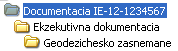 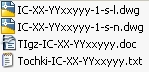 7. Подреждане на dwg чертежиВъв файловете не трябва да се намират никакви грешни елементи. Teкстовите описания да са на български език.Включени са всички слоеве.Размерът на изобразяване на блоковете и текстовете са пригодени за читаемост при мащаби 1:1000.Винаги се използва официално одобрения шаблон на файлов формат dwg или еквивалентно/и и съвместим/и с посочения.  Приложения:Приложение 1 – Таблица 1.1 със съоръжения и библиотека блоковеПриложение 2 – Координатен регистърПриложение 3 -  файл „Техническа информация за геодезическо заснемане”Приложение 4 – dwt файлПриложение 1Приложение 2, 3Приложение 4   Приложение 1      СъоръженияБиблиотека блокове	Приложение 2КООРДИНАТЕН РЕГИСТЪРКоординатна система WGS – 84/ UTM 35N и Балтийска височинна система Геодезическо заснемане за екзекутивОбект: < идентификатор (име и номер) на строителния обект>  Номер                Е              N                 Z     -------------------------------------------------------т.т.  100    174304.062  4773805.096  618.099           1    174304.062  4773805.096  618.099           2    174304.062  4773805.096  618.099           3    174304.062  4773805.096  618.099           4    174304.062  4773805.096  618.099           5    174304.062  4773805.096  618.099           6    174304.062  4773805.096  618.099           7    174304.062  4773805.096  618.099           8    174304.062  4773805.096  618.099           9    174304.062  4773805.096  618.099         10    174304.062  4773805.096  618.099         11    174304.062  4773805.096  618.099         12    174304.062  4773805.096  618.099         13    174304.062  4773805.096  618.099         14    174304.062  4773805.096  618.099         15    174304.062  4773805.096  618.099Изготвил: ……………….( име, подпис, печат)Приложение 3Задължителни части на файл с техническата с информация на геодезическото измерване------------------------------------------------------------------------Заглавие: 	Обяснителна записка Подзаглавие: Геодезическо заснемане за екзекутив------------------------------------------------------------------------Обект:					<идентификатор (име и номер) на строителния обект>Изпълнител на заснемането:	<име и адрес на геодезическата фирма>Дата на заснемането: 		<дата>Местоположение на обекта: 	<населено място / землище, община>Регионален център на ЧЕЗ :	<име >Строителна фирма-изпълнител:	<име и адрес>Причина за изготвяне на екзекутивната документация: 					<новопостроени елементи, промяна на съществуващи трасета, кратко описание на типа СМР>Координатна система:		<UTM WGS – 84/UTM 35N>Височинна система:			<Балтийска>Изходна геодезическа основа: 	<номера на използваните точки>Точност на геодезическата основа: 		- средна грешка в положение:	<ср. грешка в метри, ако e известнa>		- средна грешка във височина:	<ср. грешка в метри, ако e известнa>Точност на заснетите подробни точки:		- средна грешка в положение:			<ср. грешка в метри>		- средна грешка във височина:			<ср. грешка в метри>Дължина на новото трасе		- подземи кабелни електропроводни линии:	<дължина в метри>		- въздушни електропроводни линии:		<дължина в метри>Допълнителна информация:	<допълнителна информация, отнасяща се до геодезическото заснемане и изготвянето на геодезическата част от екзекутивната документация>Служител на строителната фирма-изпълнител на обекта:		<име, подпис и служебна позиция>Геодезическата част на екзекутивната документация е изработена съгласно „Инструкция за изготвяне на екзекутивна документация“ версия 1 на ЧЕЗ РАЗПРЕДЕЛЕНИЕ БЪЛГАРИЯ АД.Изработил:	<име и подпис>Дата:		<дата>Заверил:	<име и подпис>Лиценз:	<номер>Печат:		<печат на фирмата> ІІІ. УКАЗАНИЯ ЗА ПРОВЕЖДАНЕ НА ПРОЦЕДУРАТА И ЗА ИЗГОТВЯНЕ НА ДОКУМЕНТИТЕ ЗА УЧАСТИЕІІІ.1. УКАЗАНИЯ ЗА ПРОВЕЖДАНЕ НА ПРОЦЕДУРАТА1. Настоящите указания определят принципите, условията и реда за провеждане на процедурата за възлагане на обществената поръчка в съответствие със ЗОП и ППЗОП, както и съобразно изискванията на възложителя.  1.1. Участник в процедура за възлагане на обществена поръчка може да бъде всяко българско или чуждестранно физическо или юридическо лице или техни обединения, както и всяко друго образувание, което има право да изпълнява строителство, доставки или услуги съгласно законодателството на държавата, в която то е установено. 1.2. Всеки от участниците в процедурата, при осъществяване на съответните правни и фактически действия в производството по провеждане на процедурата от Възложителя и неговия консултативен орган (оценителната комисия), следва да се представлява от лицето, което го представлява по закон или от надлежно упълномощено от него лице. За извършване на съответните действия от името и за сметка на участника във връзка с провеждането на процедурата от страна на представител по пълномощие се представя задължително надлежно издадено пълномощно, което следва да е в оригинал (със свеж подпис и по възможност печат) или заверено от участника с гриф „Вярно с оригинала“ копие. 1.3. Клон на чуждестранно лице може да е самостоятелен участник в процедура за възлагане на обществена поръчка, ако може самостоятелно да подава оферти и да сключва договори съгласно законодателството на държавата, в която е установен. 1.4. В процедурата за възлагане на обществена поръчка едно физическо или юридическо лице може да участва само в едно обединение. 1.5. Лице, което участва в обединение или е дало съгласие да бъде подизпълнител на друг участник, не може да подава самостоятелна оферта. 1.6. Свързани лица не могат да бъдат самостоятелни участници в една и съща процедура. (Съгласно § 2, т. 45 от ДР на ЗОП "Свързани лица" са тези по смисъла на § 1, т. 13 и 14 от допълнителните разпоредби на Закона за публичното предлагане на ценни книжа.).1.7. Всеки участник в процедурата има право да представи само една оферта.Когато обществената поръчка има обособени позиции, условията по т. 1.4.-1.7. се прилагат отделно за всяка от обособените позиции.1.8. До изтичането на срока за подаване на офертите всеки участник в процедурата може да промени, допълни или оттегли офертата си. 1.9. Лицата могат да поискат писмено от възложителя разяснения по решението, обявлението и документацията за обществената поръчка до 10 дни, преди изтичането на срока за получаване на офертите.Разясненията се публикуват в профила на купувача в 4-дневен срок от получаване на искането, но не по-късно от 6 дни преди срока за получаване на оферти и в тях не се посочва лицето, направило запитването. Всички участници са длъжни да се съобразят с тези разяснения. Устни разяснения и указания, давани от служителите или от персонала на Възложителя не по установения в настоящата документация и ЗОП ред, няма да бъдат обвързващи за Възложителя, съответно за назначената от него оценителна комисия. 1.10. Документите, свързани с участието в процедурата, се представят в един екземпляр от участника, или от упълномощен от него представител – лично или чрез пощенска или друга куриерска услуга с препоръчана пратка с обратна разписка, на адреса, посочен от възложителя. 1.11. Документите по т. 1.10. се представят в запечатана непрозрачна опаковка, върху която се посочват: - наименованието на участника, включително участниците в обединението, когато е приложимо; - адрес за кореспонденция, телефон и по възможност – факс и електронен адрес; - наименованието на поръчката, референтният й номер и обособената позиция, за която се подават документите. 1.12. Опаковката по т. 1.11. включва следните документи: 1.12.1. Информация относно личното състояние на участниците и съответствието им с критериите за подбор – съгласно Част III. 2, т. 2.2 от настоящата документация;1.12.2. Опис на представените документи;1.12.3. Оферта, съдържаща: - техническо предложение; - ценово предложение, поставено в отделен запечатан непрозрачен плик с надпис „Предлагани ценови параметри“. 1.13. За получените оферти при възложителя се води регистър, в който се отбелязват: - подател на офертата; - номер, дата и час на получаване; - причините за връщане на офертата, когато е приложимо. 1.14. При получаване на офертата върху опаковката по т. 1.11. се отбелязват поредният номер, датата и часът на получаването, за което на приносителя се издава документ. 1.15. Не се приемат оферти, които са представени след изтичане на крайния срок за получаване или са в незапечатана опаковка или в опаковка с нарушена цялост. 1.16. Когато към момента на изтичане на крайния срок за получаване на оферти пред мястото, определено за тяхното подаване, все още има чакащи лица, те се включват в списък, който се подписва от представител на възложителя и от присъстващите лица. Офертите на лицата от списъка се завеждат в регистъра по т. 1.13. 1.17. В случаите по т. 1.16. не се допуска приемане на оферти от лица, които не са включени в списъка. 1.18. Разходите, свързани с изготвянето и подаването на офертата, са за сметка на участника. Участниците нямат право на претенции за разходи, направени от тях, независимо от резултата от процедурата за възлагане на обществената поръчка. 1.19. Комуникация между възложителя и участниците: 1.19.1. Всички действия на възложителя към участниците и на участниците към възложителя са в писмен вид. 1.19.2. Обменът на информация във връзка с провеждането на процедурата може да се извърши единствено в писмена форма.1.19.3. Решенията на възложителя, за които той е длъжен да уведоми участниците се изпращат: а) на адрес, посочен от участника: - на електронна поща, като съобщението, с което се изпращат, се подписва с електронен подпис, или - чрез пощенска или друга куриерска услуга с препоръчана пратка с обратна разписка; б) по факс. Когато решението не е получено от участника по някой от начините, посочени в букви „а” и „б”, възложителят публикува съобщение до него в профила на купувача. Решението се смята за връчено от датата на публикуване на съобщението. 1.20. За всички неуредени въпроси в настоящата документация се прилагат разпоредбите на действащата нормативна уредба в Република България. 2. Работа на комисията за разглеждане, оценка и класиране на офертите.2.1. След изтичането на срока за получаване на офертите възложителят назначава комисия по реда на чл. 103, ал. 1 от ЗОП. Комисията отваря по реда на тяхното постъпване запечатаните непрозрачни опаковки, получени с протокол по чл. 48, ал. 6 от ППЗОП от деловодството на възложителя, на публично заседание, на което могат да присъстват участниците в процедурата или техни упълномощени представители, както и представители на средствата за масово осведомяване. Комисията извършва действията посочени в чл. 54, ал. 3 – 5 от ППЗОП. Публичната част от заседанието на комисията приключва след извършването на действията по чл. 54, ал. 3–5 от ППЗОП. 2.2. Комисията разглежда документите, посочени в чл. 39, ал. 2 от ППЗОП, за съответствие с изискванията към личното състояние и критериите за подбор, поставени от възложителя, и съставя протокол. Когато установи липса, непълнота и/или несъответствие на информацията, включително нередовност или фактическа грешка, или несъответствие с изискванията към личното състояние или критериите за подбор, комисията ги посочва в протокола по чл. 54, ал. 7 от ППЗОП и го изпраща на всички участници в деня на публикуването му в профила на купувача. 2.3. В срок до 5 работни дни от получаването на протокола по чл. 54, ал. 7 от ППЗОП участниците, по отношение на които е констатирано несъответствие или липса на информация, могат да представят на комисията нов Единен европейски документ за обществени поръчки (ЕЕДОП) и/или други документи, които съдържат променена и/или допълнена информация. Допълнително предоставената информация може да обхваща и факти и обстоятелства, които са настъпили след крайния срок за получаване на оферти или заявления за участие. Цитираната по-горе възможност за представяне на нов ЕЕДОП и/или други документи, които съдържат променена и/или допълнена информация се прилага и за подизпълнителите и третите лица, посочени от участника. Участникът може да замени подизпълнител или трето лице, когато е установено, че подизпълнителят или третото лице не отговарят на условията на възложителя, когато това не води до промяна на техническото предложение. Когато промените се отнасят до обстоятелства, различни от посочените по чл. 54, ал. 1, т. 1, 2 и 7 от ЗОП, новият ЕЕДОП може да бъде подписан от едно от лицата, които могат самостоятелно да представляват участника. 2.4. След изтичането на срока по чл. 54, ал. 9 от ППЗОП комисията пристъпва към разглеждане на допълнително представените документи относно съответствието на участниците с изискванията към личното състояние и критериите за подбор. Комисията разглежда допуснатите оферти и проверява за тяхното съответствие с предварително обявените условия. 2.5. Комисията не разглежда техническите предложения на участниците, за които е установено, че не отговарят на изискванията за лично състояние и на критериите за подбор. 2.6. Ценовото предложение на участник, чиято оферта не отговаря на изискванията на възложителя, не се отваря. Не по-късно от два работни дни преди датата на отваряне на ценовите предложения комисията обявява най-малко чрез съобщение в профила на купувача датата, часа и мястото на отварянето. На отварянето могат да присъстват участниците в процедурата или техни упълномощени представители, както и представители на средствата за масово осведомяване. Комисията отваря ценовите предложения и ги оповестява. След отваряне и оповестяване на ценовите предложения приключва публичната част от заседанието на комисията. След публичното оповестяване на ценовите предложения на участниците, на закрито заседание комисията обстойно проверява ценовите предложения и приложените към тях количествено-стойностни сметки. В случай на установяване на аритметични грешки комисията ги отстранява. При несъответствие между единични цени от количествено-стойностната сметка и общата цена, валидни ще бъдат единичните цени. Участник, при когото са установени една или повече от посочените по-горе несъответствия и/или грешки, продължава участието си в процедурата с коректно изчислените от комисията стойности. 2.7. Когато предложение в офертата на участник, свързано с цена или разходи, което подлежи на оценяване, е с повече от 20 на сто по-благоприятно от средната стойност на предложенията на останалите участници по същия показател за оценка, възложителят изисква подробна писмена обосновка за начина на неговото образуване, която се представя в 5-дневен срок от получаване на искането. Получената обосновка се оценява по отношение на нейната пълнота и обективност относно обстоятелствата по чл. 72, ал. 2 от ЗОП. При необходимост от участника може да бъде изискана уточняваща информация. Обосновката може да не бъде приета и участникът да бъде отстранен само когато представените доказателства не са достатъчни, за да обосноват предложената цена или разходи. Не се приема оферта, когато се установи, че предложените в нея цена или разходи са с повече от 20 на сто по-благоприятни от средните стойности на съответните предложения в останалите оферти, защото не са спазени норми и правила, свързани с опазване на околната среда, социалното и трудовото право, приложими колективни споразумения и/или разпоредби на международното екологично, социално и трудово право, които са изброени в приложение № 10 към чл. 115 от ЗОП - Списък на конвенциите в социалната област и в областта на околната среда. Не се приема оферта, когато се установи, че предложените в нея цена или разходи са с повече от 20 на сто по-благоприятни от средната стойност на съответните предложения в останалите оферти поради получена държавна помощ, когато участникът не може да докаже в предвидения срок, че помощта е съвместима с вътрешния пазар по смисъла на чл. 107 от ДФЕС. Комисията предлага за отстраняване от процедурата участник, който не представи в срок писмената обосновка или чиято оферта не е приета съгласно чл. 72, ал. 3 – 5 от ЗОП.2.8. При извършването на предварителния подбор и на всеки етап от процедурата комисията може при необходимост да иска разяснения за данни, заявени от участниците, и/или да проверява заявените данни, включително чрез изискване на информация от други органи и лица. 3. Възложителят отстранява от процедурата участник, когато: 3.1. За участника e налице някое от обстоятелствата, посочени в чл. 54, ал. 1, т. 1 - т. 7 от ЗОП.Чл. 54, ал. 1, т. 3 от ЗОП не се прилага, когато: - се налага да се защитят особено важни държавни или обществени интереси; - размерът на неплатените дължими данъци или социалноосигурителни вноски е не повече от 1 на сто от сумата на годишния общ оборот за последната приключена финансова година. 3.2. За участника е налице някое от обстоятелствата, посочени в чл. 55, ал. 1, т. 1 и т. 4 от ЗОП.3.3. За участника  е налице някое от обстоятелствата, посочени в  чл. 107, т. 1 - т. 4 от ЗОП.3.4. По отношение на участника е приложима забраната за участие в обществени поръчки съгласно чл. 3, т. 8 от Закона за икономическите и финансовите отношения с дружествата, регистрирани в юрисдикции с преференциален данъчен режим, контролираните от тях лица и техните действителни собственици (ЗИФОДРЮПДРКТЛТДС).Основанията по чл. 54, ал. 1, т. 1, т. 2 и т. 7 от ЗОП се отнасят за лицата, които представляват участника, членовете на управителни и надзорни органи и за други лица, които имат правомощия да упражняват контрол при вземането на решения от тези органи. Други лица са лица със статут, който им позволява да влияят пряко върху дейността на предприятието по начин, еквивалентен на този, валиден за представляващите го лица, членовете на управителните или надзорните органи.Основанията за отстраняване по чл. 54, ал. 1 от ЗОП, по чл. 55, ал. 1, т. 1 и т. 4 от ЗОП, както и забраната за участие в обществени поръчки съгласно чл. 3, т. 8 от ЗИФОДРЮПДРКТЛТДС се прилагат и когато участникът е обединение от физически и/или юридически лица, и за член на обединението е налице някое от посочените основания за отстраняване.Когато за участник е налице някое от основанията по чл. 54, ал. 1 от ЗОП или посочените от възложителя основания по чл. 55, ал. 1, т. 1 и т. 4 от ЗОП и преди подаването на офертата той е предприел мерки за доказване на надеждност по чл. 56 от ЗОП, тези мерки се описват в Eдинния европейски документ за обществени поръчки (ЕЕДОП). Като доказателства за надеждността на участника се представят следните документи:а) по отношение на обстоятелството по чл. 56, ал. 1, т. 1 и 2 от ЗОП – документ за извършено плащане или споразумение, или друг документ, от който да е видно, че задълженията са обезпечени или че страните са договорили тяхното отсрочване или разсрочване, заедно с погасителен план и/или с посочени дати за окончателно изплащане на дължимите задължения или е в процес на изплащане на дължимо обезщетение; б) по отношение на обстоятелството по чл. 56, ал. 1, т. 3 от ЗОП – документ от съответния компетентен орган за потвърждение на описаните обстоятелства. в) по отношение на обстоятелството по чл. 56, ал. 1, т. 4 от ЗОП – документ за извършено изцяло плащане на дължимото вземане по чл. 128, чл. 228, ал. 3 или чл. 245 от Кодекса на труда.Участник, който с влязла в сила присъда или друг акт съгласно законодателството на държавата, в която е произнесена присъдата или е издаден актът, е лишен от правото да участва в процедури за обществени поръчки или концесии, няма право да използва предвидената възможност да представи доказателства, че е предприел мерки, които гарантират неговата надеждност за времето, определено с присъдата или акта. 4. Други4.1.Участниците са длъжни да уведомят писмено възложителя в 3-дневен срок от настъпване на обстоятелство по чл. 54, ал. 1, чл. 101, ал. 11 от ЗОП или посочено от възложителя в обявлението основание по чл. 55, ал. 1 от ЗОП. 4.2. При поискване от страна на възложителя участниците са длъжни да представят необходимата информация относно правно-организационната форма, под която осъществяват дейността си, както и списък на всички задължени лица по смисъла на чл. 54, ал. 2 и чл. 55, ал. 3 от ЗОП, независимо от наименованието на органите, в които участват, или длъжностите, които заемат. 4.3. При подаване на офертата участникът декларира липсата на основанията за отстраняване и съответствието с критериите за подбор чрез представяне на ЕЕДОП. Когато участникът е обединение, което не е юридическо лице, ЕЕДОП се представя за всеки от участниците в обединението. Когато участникът е посочил, че ще използва капацитета на трети лица за доказване на съответствието с критериите за подбор или че ще използва подизпълнители, за всяко от тези лица се представя отделен ЕЕДОП. 4.4. Възложителят може да изисква от участниците по всяко време да представят всички или част от документите, чрез които се доказва информацията, посочена в ЕЕДОП, когато това е необходимо за законосъобразното провеждане на процедурата. 5. Класиране5.1. Комисията класира участниците по степента на съответствие на офертите с предварително обявените от възложителя условия, въз основа на икономически най-изгодна оферта, определена по критерий за възлагане „най-ниска цена”. 5.2. В случай, че цените в две или повече оферти, класирани на първо място, са еднакви, комисията провежда публично жребий за определяне на изпълнител между тях.5.3. Комисията съставя доклад за резултатите от работата си, който отговаря на изискванията на чл. 60 от ППЗОП, като същият се подписва от всички членове и се предава на възложителя за утвърждаване и вземане на решение по компетентност и в съответствие със закона, заедно с цялата документация, изготвена в хода на работата на комисията.5.4. При наличие на обосновани предположения, че срокът на валидност на представените оферти ще изтече преди комисията да е приключила своята работа или преди подписването на договора, възложителят кани участниците да го удължат. Участник, който след покана и в определения в нея срок не удължи срока на валидност на офертата си, се отстранява от участие, поради липсата на валидна оферта.6. Договор и документи, които трябва да се представят преди подписване на договора Възложителят сключва писмен договор за изпълнение на обществената поръчка с участника, определен за Изпълнител.Договор се сключва по реда на ЗОП и при субсидиарно прилагане на Търговския закон (ТЗ) и на Закона за задълженията и договорите (ЗЗД) на Република България.Участникът, избран за изпълнител, преди сключване на договора представя актуални документи, удостоверяващи липсата на основанията за отстраняване от процедурата, както и съответствието с поставените критерии за подбор. Документите се представят и за подизпълнителите и третите лица, ако има такива. При подписване на договора за обществена поръчка в случай че не е приложим чл. 58, ал. 6 от ЗОП, участникът, определен за изпълнител, е длъжен да представи следните документи:А) На основание чл. 58 от ЗОП за доказване липсата на основания за отстраняване - оригинали или нотариално заверени копия на документи, издадени от компетентен орган, или извлечение от съдебен регистър, или еквивалентен документ на съдебен или административен орган от държавата, в която е установен, за удостоверяване на обстоятелствата по чл. 54 и чл. 55 от ЗОП, а именно:1. за обстоятелствата по чл. 54, ал. 1, т. 1 от ЗОП - свидетелство за съдимост;2. за обстоятелството по чл. 54, ал. 1, т. 3 от ЗОП - удостоверение от органите по приходите и удостоверение от общината по седалището на възложителя и на участника;3. за обстоятелството по чл. 54, ал. 1, т. 6 и по чл. 56, ал. 1, т. 4 от ЗОП - удостоверение от органите на Изпълнителна агенция "Главна инспекция по труда";4. за обстоятелствата по чл. 55, ал. 1, т. 1 от ЗОП - удостоверение, издадено от Агенцията по вписванията.Когато участникът, избран за изпълнител, е чуждестранно лице, той представя съответния документ по чл. 58, ал. 1 от ЗОП издаден от компетентен орган, съгласно законодателството на държавата, в която участникът е установен.В случаите по чл. 58, ал. 3 от ЗОП, когато в съответната държава не се издават документи за посочените обстоятелства или когато документите не включват всички обстоятелства, участникът представя декларация, ако такава декларация има правно значение съгласно законодателството на съответната държава.Когато декларацията няма правно значение, участникът представя официално заявление, направено пред компетентен орган в съответната държава.Забележка: Удостоверенията, издадени от съответните компетентни органи относно горепосочените обстоятелства от т. 2 до т. 4 вкл., следва да бъдат издадени не по-рано от датата на поканата за сключване на договора, а документите по т. 1 – до пет месеца от датата, на  поканата за сключване на договора. 5. Когато определеният изпълнител е неперсонифицирано обединение на физически и/или юридически лица, то договорът за обществена поръчка се сключва, след като избраният за изпълнител участник представи на възложителя заверено копие от удостоверение за данъчна регистрация и регистрация по БУЛСТАТ или еквивалентни документи съгласно законодателството на държавата, в която обединението е установено. Б) Декларация по Закона за мерките срещу изпирането на пари (ЗМИП) (по образец към настоящата документация) – в оригинал.В) Декларация по чл. 3, т. 8 и чл. 4 от Закона за икономическите и финансовите отношения с дружествата, регистрирани в юрисдикции с преференциален данъчен режим, контролираните от тях лица и техните действителни собственици – в оригинал.Г) Гаранция за изпълнение на договора – в оригинал.При подписване на договора участникът, определен за изпълнител, се задължава да представи на Възложителя гаранция за изпълнение в размер на 5% от максималната стойност на договора за съответната обособена позиция. Гаранцията за изпълнение може да бъде представена в една от следните форми:- парична сума, преведена по сметката на „ЧЕЗ Разпределение България” АД - банка „Уникредит Булбанк” АД, IBAN: BG 43 UNCR 7630 1002 ERPBUL, BIC: UNCRBGSF. В платежния документ трябва да се впише: Гаранция за изпълнение на обществена поръчка с реф. № РРS 18-098 и предмет: „Оценяване съответствието на инвестиционни проекти със съществените изисквания към строежите, упражняване на строителен надзор на енергийни обекти, геодезическо заснемане и изготвяне на технически паспорт, съгласно чл. 176а от ЗУТ на територията на области Враца, Ловеч, Плевен, Монтана и Видин“, обособена позиция № …………………………………… или- банкова гаранция (оригинал) – неотменяема, безусловна, издадена от банка в полза на Възложителя „ЧЕЗ Разпределение България” АД, с условия на усвояване, съвпадащи с тези от образеца в документацията и със срок на валидност най-малко 51 (петдесет и един месеца) от датата на издаването й. Датата на издаването не може да предхожда датата на поканата за сключване на договора.или- застраховка, която обезпечава изпълнението чрез покритие на отговорността на изпълнителя и отговаря на следните условия:Да бъде издадена от застрахователно дружество, лицензирано и регистрирано съобразно изискванията на Кодекса на застраховането и Търговския закон на Република България за извършване на дейност по т. 15 „Гаранции“ от Раздел II, буква „А“ на Приложение № 1 към Кодекса на застраховането или да е нотифицирало Комисията за финансов надзор (КФН), че желае да извършва дейност на територията на Република България при условията на правото на установяване или свободата на представяне на услуги, включително да сключва класовете застраховки по т. 15 „Гаранции“ от Раздел II, буква „А“ на Приложение № 1 към Кодекса на застраховането на територията на Република България (за застрахователно дружество, регистрирано в държава членка на ЕС или друга държава – страна по Споразумението за Европейското икономическо пространство);Възложителят следва да бъде посочен като трето ползващо се лице (Бенефициер) в застрахователната полица по тази застраховка;Застрахователната сума по представената застрахователна полица следва да бъде в размер на 5% от максималната стойност на договора за съответната обособена позиция;По застраховката не трябва да се прилага самоучастие на застрахования;Изпълнителят предава на Възложителя един оригинал на застрахователната полица. Към нея следва да се приложат Общите условия на Застрахователя (и Специалните условия, ако са приложими) по този вид застраховка;В застраховката трябва да бъде посочен изрично предметът на обществената поръчка, включително обособената позиция, както и номера й, за която се представя гаранцията за изпълнение под формата на застраховка;Застраховката трябва да покрива единствено рисковете, свързани с реализацията на договора, предмет на обществената поръчка и не може да бъде използвана за обезпечение на отговорността на изпълнителя по друг договор;Застрахователната полица по застраховката следва да бъде с начало на действие най-рано датата на поканата за сключване на договора и най-късно датата на влизане в сила на договора, предмет на обществената поръчка и край на действие датата на изпълнение на последната изпълнена работа по договора, заявена преди изтичане на срока /прекратяване на договора, но изпълнена не по-късно от 3 /три/ месеца след изтичане на срока/ прекратяване на договора, предмет на обществената поръчка. В полицата следва да бъде заложен удължен срок за предявяване на претенции, произтичащи от неизпълнение на договора, предмет на обществената поръчка – до 60 дни след изтичане валидността на полицата;При противоречие между сключената застрахователна полица и Общите условияи/или Специалните условия на застрахователя, следва договорените условия в полицата да са с предимство пред Общите условия и/или Специалните условия на застрахователя;За доказване валидността на застраховката, изпълнителят следва да представи документ за платена застрахователна премия – копие, заверено „вярно с оригинала”. Застрахователната премия следва да бъде платена еднократно при сключване на застраховката. Когато гаранцията за изпълнение е под формата на парична сума или банкова гаранция тя може да се предостави от името на изпълнителя за сметка на трето лице - гарант.Участникът, определен за изпълнител, избира сам формата на гаранцията за изпълнение.Когато избраният изпълнител е обединение, което не е юридическо лице, всеки от съдружниците в него може да е наредител по банковата гаранция, съответно вносител на сумата по гаранцията или титуляр на застраховката.Условията и сроковете за задържане, усвояване или освобождаване на гаранцията за изпълнение се уреждат в договора за обществена поръчка.7. Достъп до документацията за участие Документацията за участие се публикува в профила на купувача на интернет адрес: https://platform.negometrix.com/PublicBuyerProfile/CompanyPublishedTenders.aspx?companyId=20808на датата на публикуване на обявлението в "Официален вестник" на Европейския съюз и до нея имат неограничен, пълен, безплатен и пряк достъп чрез електронни средства всички заинтересовани лица.III.2. УКАЗАНИЯ ЗА ИЗГОТВЯНЕ НА ДОКУМЕНТИТЕ ЗА УЧАСТИЕ 1. Указания за подготовка на офертата. При изготвяне на офертата всеки участник трябва да се придържа точно към обявените от възложителя условия. Офертите се изготвят на български език. Документите, свързани с участието в процедурата, се представят в един екземпляр от участника, или от упълномощен от него представител – лично или чрез пощенска или друга куриерска услуга с препоръчана пратка с обратна разписка, на адреса, посочен от възложителя. Документите се представят в запечатана непрозрачна опаковка, върху която се посочват: - наименованието на участника, включително участниците в обединението, когато е приложимо; - адрес за кореспонденция, телефон и по възможност – факс и електронен адрес; - наименованието на поръчката, референтният й номер и обособените позиции, за които се подават документите. 2. Опаковката включва следните документи:а) Опис на представените документи;б) Информация относно личното състояние на участниците и критериите за подбор; в) Оферта, съдържаща: - техническо предложение; - ценово предложение, поставено в отделен запечатан непрозрачен плик с надпис „Предлагани ценови параметри“. Посочените в т. 2 документи се изготвят по следния начин:2.1. Опис на представените документи (на хартиен носител, оригинал). Изготвя се по приложения в документацията образец. 2.2. Информацията относно личното състояние на участниците и критериите за подбор следва да включва: 2.2.1. Единен европейски документ за обществени поръчки (ЕЕДОП) ЕЕДОП е стандартен образец, утвърден с Регламент на Европейската комисия, чрез който участниците декларират липсата на основанията за отстраняване и съответствието с критериите за подбор, посочени от възложителя в обявлението и настоящата документация. ЕЕДОП се представя в електронен вид (еЕЕДОП), по един от следните начини:1) Цифрово подписан с електронен подпис от съответните лица и приложен на подходящ оптичен носител (например CD или DVD) към пакета документи за участие в процедурата в запечатаната непрозрачна опаковка. Форматът, в който се предоставя документът, не следва да позволява редактиране на неговото съдържание. При необходимост от предоставяне на повече от един  еЕЕДОП всеки един се поставя на оптичния носител в отделна папка (folder), която е подходящо именувана.Възможните начини за изготвяне на еЕЕДОП са, както следва: - Като се използва осигурената от Европейската комисия безплатна услуга чрез информационната система за еЕЕДОП, която може да се достъпи директно на адрес https://ec.europa.eu/tools/espd/filter?lang=bg, както и чрез Портала за обществени поръчки, секция Регистър на обществените поръчки и е-услуги/Електронни услуги на Европейската комисия. В профила на купувача към настоящата документация са предоставени два файлови формата на espd-request - PDF за преглед и XML за компютърна обработка. При изготвяне на ЕЕДОП в електронен вид, в система за еЕЕДОП се зарежда XML файла, след което се попълват необходимите данни съгласно изискванията на ЗОП и условията на възложителя. След приключване на попълването се изтегля файлът с оригинално име от системата espd-response в PDF и XML формати. С електронен подпис се подписва само версията в PDF формат. Информация за използването на системата за еЕЕДОП може да бъде намерена на адрес http://ec.europa.eu/DocsRoom/documents/17242.Системата за еЕЕДОП е външна за възложителя и той не носи отговорност за нейното функциониране.- Освен информационната система за еЕЕДОП, лицата могат да използват приложения в документацията образец на ЕЕДОП или публикувания в Портала за обществени поръчки от АОП на адрес: http://www.aop.bg/, като го попълнят с общодостъпна програма за текстообработка в съответствие с изискванията на ЗОП и условията на възложителя, и го подпишат цифрово с електронен подпис.2) Друга възможност за представяне на еЕЕДОП е чрез осигурен достъп по електронен път до изготвен и подписан електронно ЕЕДОП. В този случай документът следва да е снабден с т.нар. „времеви печат“, който да удостоверява, че ЕЕДОП е подписан и качен на интернет адреса, към който се препраща, преди крайния срок за получаване на заявленията/офертите. В този случай вместо ЕЕДОП към пакета документи за участие в процедурата в запечатаната непрозрачна опаковка се представя декларация, с която се потвърждава актуалността на данните и се посочва адресът, на който е осигурен достъп до документа.ЕЕДОП се представя от участника (икономическия оператор) в съответствие с изискванията на закона и условията на възложителя, а когато е приложимо – ЕЕДОП се представя за всеки от участниците в обединението, което не е юридическо лице, за всеки подизпълнител и за всяко трето лице, чиито ресурси ще бъдат ангажирани в изпълнението на поръчката. В случай че участникът ще използва подизпълнител/и и/или се позовава на капацитета на трети лица, следва да посочи на съответните места в ЕЕДОП, отнасящи се до подизпълнителите и третите лица /другите субекти/, освен останалата изискуема съгласно образеца на ЕЕДОП информация, и имената на подизпълнителите и/или третите лица, ако предвижда такива. Тази информацията се попълва в част II, раздел В и част IV, раздел В, т. 10 от ЕЕДОП.Участникът (икономическият оператор), респективно подизпълнителите и третите лица следва да попълнят в ЕЕДОП всички относими към тях и към процедурата за възлагане на настоящата обществена поръчка полета. Указания за попълване на ЕЕДОП:1. Част І: Информация за процедурата за възлагане на обществена поръчка и за възлагащия орган или възложителя на ЕЕДОП – в тази част се попълва информацията, посочена в приложения към настоящата документация образец на ЕЕДОП относно номер на обявлението в Официален вестник на Европейския съюз, възложител, предмет и референтен номер на поръчката.2. Част II: Информация за икономическия оператор – в тази част се попълва изисканата в съответни раздели на тази част информация за участника (идентификация, лица за контакт, обща информация, форма на участие, представителство и др.).3. Част III: Основания за изключване – в тази част се попълва информацията, свързана със специфичните национални основания за отстраняване, която се декларира в Част III – Основания за изключване, раздел Г, Специфични национални основания за изключване от ЕЕДОП. Специфичните национални основания за отстраняване съгласно ЗОП са:- обстоятелствата относно осъждания за престъпления по чл. 194 – 208, чл. 213а – 217, чл. 219 – 252 и чл. 254а – 255а и чл. 256 - 260 от Наказателния кодекс;- обстоятелствата относно нарушения по чл. 61, ал. 1, чл. 62, ал. 1 или 3, чл. 63, ал. 1 или 2, чл. 228, ал. 3 от Кодекса на труда;- обстоятелствата относно нарушения по чл. 13, ал. 1 от Закона за трудовата миграция и трудовата мобилност;- обстоятелството по чл. 101, ал. 11 от ЗОП относно наличие на свързаност по смисъла на § 2, т. 45 от Допълнителните разпоредби на ЗОП, с друг участник в процедурата;- обстоятелствата относно забраната и свързаните с нея изключения по чл. 3, т. 8 и чл .4 от Закона за икономическите и финансовите отношения с дружествата, регистрирани в юрисдикции с преференциален данъчен режим, контролираните от тях лица и техните действителни собственици. - обстоятелства по чл. 69 от Закона за противодействие на корупцията и за отнемане на незаконно придобитото имущество.4. Част IV: „Критерии за подбор“ – в тази част се попълва конкретната информация, необходима за доказване съответствието на участника с критериите за подбор, посочени от възложителя в обявлението и в настоящата документация за участие. 5. Част V: Намаляване на броя на квалифицираните кандидати – неприложима за настоящата обществена поръчка.6. Част VI: Заключителни положения – попълва се исканата информация в последния абзац (маркираните полета от приложения към настоящата документация образец на ЕЕДОП).Критерии за подбор, на които трябва да отговаря всеки участник и документите, с които се доказват:I. Годност (правоспособност) за упражняване на професионална дейностУчастникът следва да е вписан в публичния регистър при Дирекцията за национален строителен контрол (ДНСК) и да притежава валиден към дата на подаване на офертата Лиценз от Министерството на регионалното развитие и благоустройството (съгласно § 1, ал. 1 от ПЗР към Наредба № РД-02-20-25 от 3 декември 2012 г. за условията и реда за издаване на удостоверение за вписване в регистъра на консултантите за оценяване на съответствието на инвестиционните проекти и/или упражняване на строителен надзор) или валидно Удостоверение от ДНСК за упражняване на дейностите по чл. 166, ал. 1, т. 1 от ЗУТ.В случай че участникът е чуждестранно лице, той следва да е вписан в аналогичен регистър съгласно законодателството на държавата членка, в която е установен и да притежава валиден към датата на подаване на офертата документ, удостоверяващ правото му да извършва дейностите оценяване на съответствието на инвестиционните проекти със съществените изисквания към строежите и упражняване на строителен надзор при изпълнението на строежите, съгласно законодателството на държавата, в която е установен.Информацията по този критерий за подбор се попълва в ЕЕДОП, Част IV: Критерии за подбор, раздел А: Годност, т. 1) и т. 2).За доказване на заявените в ЕЕДОП обстоятелства, се представя заверено от участника копие на валиден Лиценз от Министерството на регионалното развитие и благоустройството (съгласно § 1, ал. 1 от ПЗР към Наредба № РД-02-20-25 от 3 декември 2012 г. за условията и реда за издаване на удостоверение за вписване в регистъра на консултантите за оценяване на съответствието на инвестиционните проекти и/или упражняване на строителен надзор) или валидно Удостоверение от ДНСК за упражняване на дейностите по чл. 166, ал. 1, т. 1 от ЗУТ, ведно със списъка на правоспособните физически лица, чрез които се упражнява дейността, неразделна част от удостоверението/лиценза.Когато участникът е чуждестранно лице, за доказване на заявените в ЕЕДОП обстоятелства, той следва да представи:- в случаите по чл. 67, ал. 5 от ЗОП копие на валиден документ, удостоверяващ правото му да извършва дейностите оценяване на съответствието на инвестиционните проекти със съществените изисквания към строежите и упражняване на строителен надзор при изпълнението на строежите, съгласно законодателството на държавата членка, в която е установен. - в случаите по чл. 67, ал. 6 от ЗОП, при подписване на договор с чуждестранно лице, се представя копие на валидно удостоверение, издадено от Началника на Дирекцията за национален строителен контрол, съгласно Наредба № РД-08-20-25 от 03.12.2012 г. за условията и реда за издаване на удостоверения за вписване в регистъра на конкултантите за оценяване на съотвествието на инвестиционните проекти и/или упражняване на строителен надзор.Доказателствата за посочените в ЕЕДОП обстоятелства се представят при условията и по реда на чл. 67, ал. 5 и 6 от ЗОП.2.2.2. Когато участникът е обединение, което не е юридическо лице, се представя документ, от който да е видно правното основание за създаване на обединението (заверено от участника копие). Документът, следва да съдържа и следната информация:- правата и задълженията на участниците в обединението; - разпределението на отговорността между членовете на обединението; - дейностите, които ще изпълнява всеки член на обединението; - представляващият обединението.В случай че описаната по-горе информация не се съдържа в документа за създаване на обединението, то същата може да бъде представена на отделен документ, подписан от участниците в обединението.2.2.3. Документи за доказване на предприетите мерки за надеждност, когато е приложимо (нотариално заверени копия). Документите се представят в случаите, когато за участника е налице някое от основанията по чл. 54, ал. 1 от ЗОП или посочените от възложителя основания по чл. 55, ал. 1 от ЗОП и преди подаването на офертата той е предприел мерки за доказване на надеждност по чл. 56 от ЗОП. Като доказателства за надеждността на участника се представят следните документи: а) по отношение на обстоятелството по чл. 56, ал. 1, т. 1 и 2 от ЗОП – документ за извършено плащане или споразумение, или друг документ, от който да е видно, че задълженията са обезпечени или че страните са договорили тяхното отсрочване или разсрочване, заедно с погасителен план и/или с посочени дати за окончателно изплащане на дължимите задължения или е в процес на изплащане на дължимо обезщетение; б) по отношение на обстоятелството по чл. 56, ал. 1, т. 3 от ЗОП – документ от съответния компетентен орган за потвърждение на описаните обстоятелства;в) по отношение на обстоятелството по чл. 56, ал. 1, т. 4 от ЗОП - документ че изцяло е платено дължимото вземане по чл. 128, чл. 228, ал. 3 или чл. 245 от Кодекса на труда.2.3. Оферта, която включва: 2.3.1. Техническо предложение на хартиен носител, съдържащо: 2.3.1.1. Документ за упълномощаване, когато лицето, което подава офертата, не е законният представител на участника (оригинал или заверено копие). 2.3.1.2. Предложение за изпълнение на поръчката в съответствие с техническите спецификации и изискванията на възложителя (оригинал). Изготвя се на хартиен носител по приложения в документацията образец. 2.3.1.3. Декларация за съгласие с клаузите на приложения проект на договор (оригинал). Изготвя се на хартиен носител по приложения в документацията образец. 2.3.1.4. Декларация за срока на валидност на офертата (оригинал). Изготвя се на хартиен носител по приложения в документацията образец. 2.3.2. Ценово предложение (на хартиен носител, оригинал). Ценовото предложение се поставя в отделен запечатан непрозрачен плик с надпис „Предлагани ценови параметри“, обособената позиция, за която се отнася и наименованието на участника, съдържащ: Попълнено и подписано за съответната обособена позиция ценово предложение и приложението към него.Изготвя се по приложения в документацията образец. 2.4. Когато участникът се позовава на капацитета (ресурса) на трети лица, независимо от правната връзка между тях, по отношение на критериите, свързани с техническите способности и професионалната компетентност, той трябва да може да докаже, че ще разполага с техните ресурси, като представи документи (доказателства) за поетите от третите лица задължения. За третите лица следва да не са налице основанията за отстраняване от процедурата.По отношение на критериите, свързани с професионална компетентност, участниците могат да се позоват на капацитета на трети лица само ако лицата, с чиито образование, квалификация или опит се доказва изпълнение на изискванията на възложителя, ще участват в изпълнението на частта от поръчката, за която е необходим този капацитет. В случай че участникът се позовава на капацитета (ресурса) на трети лица и при условие, че от него е поискано да докаже информацията, посочена в ЕЕДОП за третото/ите лице/а, той трябва да може да докаже, че ще разполага с ресурсите на третото лице за времето на изпълнение на поръчката, като представи документи (доказателства), че ще разполага с чуждия ресурс за срока на изпълнение на поръчката. Без да се ограничава възможността и правото на преценка на участника по какъв начин да докаже поетите от третите лица задължения за срока на изпълнение на поръчката, и без претенции за изчерпателност, възможните доказателства в този смисъл могат да бъдат: декларация, която се изготвя и подписва от съответното трето лице; рамково споразумение или договор между участника и съответното трето лице и др., като от съдържанието на съответния документ следва единствено да може да се установи еднозначно и безспорно, че третото лице е изразило валидно своята правна воля да предостави своя ресурс за срока на изпълнение на поръчката, да се съдържа описание на предоставения ресурс и срокът, за който е осигурено ползването му, както и да се съдържа индивидуализация на страните – участник и трето лице. Преценката за вида на документа, който следва да се предостави, е на участника.2.5. Когато участник в процедурата е обединение от физически и/или юридически лица, той може да докаже изпълнението на критериите за подбор с капацитета на трети лица при спазване на условията по т. 2.4. 2.6. При участие на обединения, които не са юридически лица, съответствието с критериите за подбор се доказва от обединението участник, а не от всяко от лицата, включени в него, с изключение на съответна регистрация, представяне на сертификат или друго условие, необходимо за изпълнение на поръчката, съгласно изискванията на нормативен или административен акт и съобразно разпределението на участието на лицата при изпълнение на дейностите, предвидено в договора за създаване на обединението. Документите за съответните критерии за подбор се представят само за тези от участниците в обединението, чрез които обединението доказва съответствието си с критериите за подбор. 2.7. Когато участникът предвижда участието на подизпълнители при изпълнението на поръчката, подизпълнителите трябва да отговарят на съответните критерии за подбор съобразно вида и дела от поръчката, който ще изпълняват, и за тях да не са налице основания за отстраняване от процедурата.В случай че участникът ще ползва подизпълнители, независимо от правната връзка между тях, освен представянето на ЕЕДОП за подизпълнителя/ите, той трябва да докаже, че ще разполага с ресурсите на подизпълнителите за времето на изпълнение на поръчката, като представи документи (доказателства) за поетите от подизпълнителите задължения. Без да се ограничава възможността и правото на преценка на участника по какъв начин да докаже поетите от подизпълнителите задължения за срока на изпълнение на поръчката, и без претенции за изчерпателност, възможните доказателства в този смисъл могат да бъдат: декларация, която се изготвя и подписва от съответния подизпълнител; рамково споразумение или договор между участника и съответния подизпълнител и др., като от съдържанието на съответния документ следва единствено да може да се установи еднозначно и безспорно, че подизпълнителят е изразил валидно своята правна воля да изпълнява определени задължения за срока на изпълнение на поръчката, да се съдържа описание на поетите задължения и ресурсът, който ще се използва за изпълнението им и срокът, за който е осигурено ползването му, както и да се съдържа индивидуализация на страните – участник и подизпълнител. Преценката за вида на документа, който следва да се предостави, е на участника.2.8. Когато участникът в процедурата е българско физическо или юридическо лице или техни обединения или чуждестранно физическо, или юридическо лице, или техни обединения и представя документи, съдържащи се в офертата, които са на чужд език, същите се представят и в превод на български език. Лицето, извършило превода, изписва имената си и се подписва на документа. 2.9. Когато за някои от посочените документи е определено, че може да се представят чрез „заверено от участника копие”, за такъв документ се счита този, при който върху копието на документа представляващия участника постави собственоръчен подпис със син цвят под заверката „Вярно с оригинала” и свеж печат на участника.IV. ОБРАЗЦИ НА ДОКУМЕНТИ ОТ ОФЕРТАТА ОБРАЗЕЦОПИС НА ДОКУМЕНТИТЕ, СЪДЪРЖАЩИ СЕ В ОФЕРТАТАза участие в процедура за възлагане на обществена поръчка с предмет: „Оценяване съответствието на инвестиционни проекти със съществените изисквания към строежите, упражняване на строителен надзор на енергийни обекти, геодезическо заснемане и изготвяне на технически паспорт, съгласно чл. 176а от ЗУТ на територията на области Враца, Ловеч, Плевен, Монтана и Видин“, реф. № РРS 18-098Дата ______________ г.                                  ПОДПИС и ПЕЧАТ:                                                                                                           _____________________                                                                                                                     (име и фамилия)                                                                                                           ____________________                                                                                               (длъжност на представляващия участника)ОБРАЗЕЦСтандартен образец за единния европейски документ за обществени поръчки (ЕЕДОП)Част І: Информация за процедурата за възлагане на обществена поръчка и за възлагащия орган или възложителя При процедурите за възлагане на обществени поръчки, за които в Официален вестник на Европейския съюз се публикува покана за участие в състезателна процедура, информацията, изисквана съгласно част I, ще бъде извлечена автоматично, при условие че ЕЕДОП е създаден и попълнен чрез електронната система за ЕЕДОП. Позоваване на съответното обявление, публикувано в Официален вестник на Европейския съюз: OВEС S брой 177, дата 14.09.2018 г., 
Номер на обявлението в ОВ S: 2018/S 177– 402194Когато поканата за участие в състезателна процедура не се публикува в Официален вестник на Европейския съюз, възлагащият орган или възложителят трябва да включи информация, която позволява процедурата за възлагане на обществена поръчка да бъде недвусмислено идентифицирана.В случай, че не се изисква публикуването на обявление в Официален вестник на Европейския съюз, моля, посочете друга информация, която позволява процедурата за възлагане на обществена поръчка да бъде недвусмислено идентифицирана (напр. препратка към публикация на национално равнище):  [……]Информация за процедурата за възлагане на обществена поръчкаИнформацията, изисквана съгласно част I, ще бъде извлечена автоматично, при условие че ЕЕДОП е създаден и попълнен чрез посочената по-горе електронна система за ЕЕДОП. В противен случай тази информация трябва да бъде попълнена от икономическия оператор.Останалата информация във всички раздели на ЕЕДОП следва да бъде попълнена от икономическия операторЧаст II: Информация за икономическия операторА: Информация за икономическия операторБ: Информация за представителите на икономическия операторАко е приложимо, моля, посочете името/ната и адреса/ите на лицето/ата, упълномощено/и да представляват икономическия оператор за целите на настоящата процедура за възлагане на обществена поръчка:В: Информация относно използването на капацитета на други субектиАко „да“, моля, представете отделно за всеки от съответните субекти надлежно попълнен и подписан от тях ЕЕДОП, в който се посочва информацията, изисквана съгласно раздели А и Б от настоящата част и от част III. 
Обръщаме Ви внимание, че следва да бъдат включени и техническите лица или органи, които не са свързани пряко с предприятието на икономическия оператор, и особено тези, които отговарят за контрола на качеството, а при обществените поръчки за строителство — тези, които предприемачът може да използва за извършване на строителството. 
Посочете информацията съгласно части IV и V за всеки от съответните субекти, доколкото тя има отношение към специфичния капацитет, който икономическият оператор ще използва.Г: Информация за подизпълнители, чийто капацитет икономическият оператор няма да използва(разделът се попълва само ако тази информация се изисква изрично от възлагащия орган или възложителя)Ако възлагащият орган или възложителят изрично изисква тази информация в допълнение към информацията съгласно настоящия раздел, моля да предоставите информацията, изисквана съгласно раздели А и Б от настоящата част и част ІІІ за всяка (категория) съответни подизпълнители.Част III: Основания за изключванеА: Основания, свързани с наказателни присъдиЧлен 57, параграф 1 от Директива 2014/24/ЕС съдържа следните основания за изключване:Участие в престъпна организация:Корупция:Измама:Терористични престъпления или престъпления, които са свързани с терористични дейности:Изпиране на пари или финансиране на тероризъмДетски труд и други форми на трафик на хораБ: Основания, свързани с плащането на данъци или социалноосигурителни вноски В: Основания, свързани с несъстоятелност, конфликти на интереси или професионално нарушениеМоля, имайте предвид, че за целите на настоящата процедура за възлагане на обществена поръчка някои от следните основания за изключване може да са формулирани по-точно в националното право, в обявлението или в документацията за поръчката. Така например в националното право може да е предвидено понятието „сериозно професионално нарушение“ да обхваща няколко различни форми на поведение. Г: Други основания за изключване, които може да бъдат предвидени в националното законодателство на възлагащия орган или възложителя на държава членкаЧаст IV: Критерии за подборОтносно критериите за подбор (раздел илираздели А—Г от настоящата част) икономическият оператор заявява, че: Общо указание за всички критерии за подборИкономическият оператор следва да попълни тази информация само ако възлагащият орган или възложителят е посочил в съответното обявление или в документацията за поръчката, посочена в обявлението, че икономическият оператор може да се ограничи до попълването й в раздел  от част ІV, без да трябва да я попълва в друг раздел на част ІV:А: ГодностИкономическият оператор следва да предостави информация само когато критериите за подбор са били изисквани от възлагащия орган или възложителя в обявлението или в документацията за поръчката, посочена в обявлението.Б: икономическо и финансово състояниеИкономическият оператор следва да предостави информация само когато критериите за подбор са били изисквани от възлагащия орган или възложителя в обявлението, или в документацията за поръчката, посочена в обявлението.В: Технически и професионални способностиИкономическият оператор следва да предостави информация само когато критериите за подбор са били изисквани от възлагащия орган или възложителя в обявлението, или в документацията за поръчката, посочена в обявлението.Г: Стандарти за осигуряване на качеството и стандарти за екологично управлениеИкономическият оператор следва да предостави информация само когато стандартите за осигуряване на качеството и/или стандартите за екологично управление са били изискани от възлагащия орган или възложителя в обявлението или в документацията за обществената поръчка, посочена в обявлението.Част V: Намаляване на броя на квалифицираните кандидатиИкономическият оператор следва да предостави информация само когато възлагащият орган или възложителят е посочил обективните и недискриминационни критерии или правила, които трябва да бъдат приложени с цел ограничаване броя на кандидатите, които ще бъдат поканени за представяне на оферти или за провеждане на диалог. Тази информация, която може да бъде съпроводена от изисквания относно видовете сертификати или форми на документални доказателства, ако има такива, които трябва да бъдат представени, се съдържа в съответното обявление или в документацията за обществената поръчка, посочена в обявлението.
Само при ограничени процедури, състезателни процедури с договаряне, процедури за състезателен диалог и партньорства за иновации:Икономическият оператор декларира, че:Част VI: Заключителни положенияДолуподписаният декларира, че информацията, посочена в части II – V по-горе, е вярна и точна, и че е представена с ясното разбиране на последствията при представяне на неверни данни.Долуподписаният официално декларира, че е в състояние при поискване и без забава да представи указаните сертификати и други форми на документални доказателства, освен в случаите, когато:а) възлагащият орган или възложителят може да получи придружаващите документи чрез пряк достъп до съответната национална база данни във всяка държава членка, която е достъпна безплатно; илиб) считано от 18 октомври 2018 г. най-късно, възлагащият орган или възложителят вече притежава съответната документация.Долуподписаният дава официално съгласие [посочете възлагащия орган или възложителя съгласно част I, раздел A] да получи достъп до документите, подкрепящи информацията, която е предоставена в [посочете съответната част, раздел/ точка/и] от настоящия Единен европейски документ за обществени поръчки за целите на [посочете процедурата за възлагане на обществена поръчка: (кратко описание, препратка към публикацията в Официален вестник на Европейския съюз, референтен номер)]. Дата, място и, когато се изисква или е необходимо, подпис(и):  [……]Дата ______________ г.                                  ПОДПИС и ПЕЧАТ:       ___________________                                                                                                              (име и фамилия)___________________                                                                                              (длъжност на представляващия участника)V. техническо предложение поставя се в комплекта на техническото предложение ОБРАЗЕЦПРЕДЛОЖЕНИЕЗА ИЗПЪЛНЕНИЕ НА ПОРЪЧКАТАДО: „ЧЕЗ разпределение БЪЛГАРИЯ” АДОт: .......................................................................................................(участник)Адрес на управление: гр............................. ул. .........................., №. … Единен идентификационен код: ............................, Представлявано от ........................................................................... – ............................. (длъжност)Адрес за кореспонденция: гр............................. ул. .........................., №. …тел.: ........ / ............. факс: ......./ .............; e-mail: …………………….Лице за контакти: ..............................................., тел.: ..................., факс: ......................, e-mail: ……………Уважаеми ГОСПОЖИ И Господа,Предоставяме на Вашето внимание предложението ни за изпълнение на обществена поръчка с реф. № РРS 18-098 и предмет: „Оценяване съответствието на инвестиционни проекти със съществените изисквания към строежите, упражняване на строителен надзор на енергийни обекти, геодезическо заснемане и изготвяне на технически паспорт, съгласно чл. 176а от ЗУТ на територията на области Враца, Ловеч, Плевен, Монтана и Видин“ Oбособена позиция………………………………..….……………………….………………………………………(записва се обособената позиция, за която се участва)1. Декларираме, че ще изпълним предмета на поръчката в съответствие с техническите изисквания на Възложителя от раздел ІІ на документацията за участие, изискванията описани в договора,  приложенията към него и при спазване на действащото законодателство. 2. Задължаваме се, ако бъдем избрани за изпълнител при изпълнение на поръчката да спазваме разпоредбите на Закона за устройство на територията (ЗУТ) и подзаконовата нормативна база към него, Наредба № 8/ 28.07.1999 г.  за правила и норми за разполагане на технически проводи и съоръжения в населени места, Наредба № 16 за сервитутите на енергийните обекти, Наредба № РД-07/8 от 20 декември 2008 г. за минималните изисквания за знаци и сигнали за безопасност и/или здраве при работа, Наредба № 14 от 15.06.2005г. за технически правила и нормативи за проектиране, изграждане и ползване на обектите и съоръженията за производство, преобразуване, пренос и разпределение на електрическа енергия, Наредба № 3/21.07.2004 г. за основните положения за проектиране на конструкциите на строежите и за въздействията върху тях, Наредбата № 4 от 21.05.2001 г. за обхвата и съдържанието на инвестиционните проекти, Наредба № 5/28.12.2006 за техническите паспорти на строежите, Наредба № IЗ-1971 от 29 октомври 2009 г. за строително-технически правила и норми за осигуряване на безопасност при пожар, нормативната уредба за опазване на околната среда и водите, както и другите нормативи действащи в тази област, правилниците по техническа безопасност, охрана на труда и противопожарна охрана, правилника за изпълнение и приемане на строително-монтажни работи, Наредба № 3/09.06.2004г. за устройството на електрическите уредби и електропроводни линии /НУЕУЕЛ/ и Наредба №2 от 22.03.2004г. за минималните изисквания за здравословни и безопасни условия на труд при извършване на строителни и монтажни и др. нормативни документи, имащи отношение към предмета на поръчката, както и „Приложение към процедура за реализация на присъединяване на потребители и производители към ЕРМ на „ЧЕЗ Разпределение България“АД, №139/2012, Правила и изисквания за изготвяне на геодезическа част на екзекутивна документация /геодезическо заснемане/ на енергийни обекти“ на „ЧЕЗ Разпределение България“ АД.3. В случай, че бъдем избрани за изпълнител, декларираме, че в срок до 5 (пет) работни дни, считано от датата на подписване на договор ще предоставим копие на валидна застраховка „Професионална отговорност“ като консултант за извършване на оценка за съответствието на инвестиционните проекти със съществените изисквания към строежите и за упражняване на строителен надзор с минимална застрахователна сума за строежи трета категория съгласно чл. 137, ал. 1, т. 3 от ЗУТ - 100 000 лв. 4. Заявяваме, че сме съгласни да изпълняваме услугите, предмет на поръчката, в сроковете, посочени в документите за възлагане на изпълнението, като приемаме да изготвим:- комплексен доклад за оценка на съответствието на инвестиционен проект със съществените изисквания към строежите, съгласно чл. 142 от ЗУТ и неговото входиране в съответната община – до 5 (пет) работни дни, считано от датата на предоставяне на проектната документация от Възложителя на Изпълнителя;- всички Актове и протоколи по време на строителството в сроковете съгласно ЗУТ и Наредба № 3/31.07.2003 г. за съставяне на актове и протоколи по време на строителството, в това число: Акт 2, в едно с трасиране точките на бъдещото съоръжение, в срок до 10 (десет) работни дни, считано от датата на протокола за предоставяне на работните проекти с влязло в сила разрешение за строеж; Акт 15 в срок до 10 (десет) работни дни, считано от датата на писменото ни уведомяване от страна на Възложителя за завършване на строително-монтажните работи на обекта;- окончателен доклад съгласно чл. 168, ал. 6 от ЗУТ - до 10 (десет) работни дни, считано от датата на  подписване на Акт 15 от Наредба № 3/ 31.07.2003 г. за съставяне на актове и протоколи по време на строителството;- технически паспорт съгласно чл. 176а от ЗУТ - до 10 (десет) работни дни, считано от датата на подписване на Акт 15 от Наредба № 3/ 31.07.2003 г. за съставяне на актове и протоколи по време на строителството;- геодезическо заснемане и предоставяне на Възложителя на двата варианта на електронен и хартиен носител в срок до 10 (десет) работни дни, считано от датата на писменото ни уведомяване от страна на Възложителя за изграждане на ел. съоръженията от изпълнителя на строително-монтажните работи;- Предаване и входиране на необходимата документация за вписване в службата по кадастъра с издаване на удостоверение на основание чл. 54а, ал. 3 ЗКИР и чл. 79, ал. 1 от Наредба № РД-02-20-5 от 15 декември 2016 г. за съдържанието, създаването и поддържането на кадастралната карта и кадастралните регистри се извършва след положително становище от отдел „Техническа докуменация на мрежи” на възложителя за въвеждане в ГИС - до 5 (пет) работни дни, считано от датата, на която писмено сме уведомени от възложителя за наличие на положително становище от отдел „Техническа докуменация на мрежи”. 5. Заявяваме, че при предоставяне от нас на услуги във връзка с изпълнение изискванията на „Приложение към процедура за реализация на присъединяване на потребители и производители към ЕРМ на „ЧЕЗ Разпределение България“ АД, №139/2012, Правила и изисквания за изготвяне на геодезическа част на екзекутивна документация /геодезическо заснемане/ на енергийни обекти“ на „ЧЕЗ Разпределение България“ АД, ще ползваме програмни продукти и файлови формати отговарящи на използваните от възложителя до момента и посочени в цитирания документ, или на еквиваленти съвместими с тях.Информиран съм, че Възложителят (включително чрез неговия помощен орган, а именно назначената за провеждане на поръчката оценителна комисия) ще обработва и съхранява личните ми данни за целите на провеждане на обществената поръчка, като за целта ще предприеме всички необходими според действащата нормативна уредба мерки за защита на личните ми данни.Дата ______________ г.                                  ПОДПИС и ПЕЧАТ:       ___________________                                                                                                              (име и фамилия)___________________                                                                                              (длъжност на представляващия участника)Забележки: Настоящият образец на предложение за изпълнение на поръчката е едно и също за всички обособени позиции. В случай, че с настоящето предложение за изпълнение на поръчката участникът предлага извършване на геодезическото заснемане, описано в „Приложение към процедура за реализация на присъединяване на потребители и производители към ЕРМ на „ЧЕЗ Разпределение България“АД, №139/2012, Правила и изисквания за изготвяне на геодезическа част на екзекутивна документация /геодезическо заснемане/ на енергийни обекти“ на „ЧЕЗ Разпределение България“ АД, чрез програмни продукти и/или файлови формати, еквиваленти на посочените от възложителя, участикът се задължава да отрази това обстоятелство в отделен документ, приложен към настоящото предложение, и да представи доказателства за еквивалентността и съвместимостта на файловите формати и програмните продукти като неразделна част от настоящото предложение.поставя се в комплекта на техническото предложение ОБРАЗЕЦДЕКЛАРАЦИЯза приемане на условията в проекта на договорДолуподписаният/-ната/ .................................................................................................................. в качеството ми на представляващ ....................................................................................................... (името на участника) участник в обществена поръчка с реф. № РРS 18-098 и предмет: „Оценяване съответствието на инвестиционни проекти със съществените изисквания към строежите, упражняване на строителен надзор на енергийни обекти, геодезическо заснемане и изготвяне на технически паспорт, съгласно чл. 176а от ЗУТ на територията на области Враца, Ловеч, Плевен, Монтана и Видин“, обособена позиция № .................................................................................................................(посочва се № и наименование на обособената позиция)Д Е К Л А Р И Р А М, ЧЕ:1. Приемам условията в проекта на договор, приложен в документацията за участие.2. Отговорник (координатор) по безопасността е лицето ................................................................................ (име и фамилия)Тел. ............................ ; GSM ..................................... ...Информиран съм, че Възложителят (включително чрез неговия помощен орган, а именно назначената за провеждане на поръчката оценителна комисия) ще обработва и съхранява личните ми данни, посочени в настоящата декларация, за целите на провеждане на обществената поръчка, като за целта ще предприеме всички необходими според действащата нормативна уредба мерки за защита на личните ми данни.Дата ______________ г.					Декларатор: _____________________/име, подпис и печат/   поставя се в комплекта на техническото предложениеОБРАЗЕЦД Е К Л А Р А Ц И Яза срока на валидност на офертатаДолуподписаният/ -ата ......................................................................................................................,(собствено, бащино, фамилно име)в качеството ми на ..............................................................................................................................(посочва се длъжността)на ........................................................................................................................................................,(посочете наименованието на участника)участник в процедура за възлагане на обществена поръчка с реф. № РРS 18-098 и предмет: „Оценяване съответствието на инвестиционни проекти със съществените изисквания към строежите, упражняване на строителен надзор на енергийни обекти, геодезическо заснемане и изготвяне на технически паспорт, съгласно чл. 176а от ЗУТ на територията на области Враца, Ловеч, Плевен, Монтана и Видин“Обособена позиция № …………………………....................……………………………………………………… (посочва се № и наименование на обособената позиция)Д Е К Л А Р И Р А М, ЧЕ:С подаване на настоящата оферта, направените от нас предложения и поети ангажименти са валидни за срока, посочен в обявлението, считано от крайния срок за подаване на офертите.Информиран съм, че Възложителят (включително чрез неговия помощен орган, а именно назначената за провеждане на поръчката оценителна комисия) ще обработва и съхранява личните ми данни, посочени в настоящата декларация, за целите на провеждане на обществената поръчка, като за целта ще предприеме всички необходими според действащата нормативна уредба мерки за защита на личните ми данни.Дата ______________ г.					Декларатор: _____________________/име, подпис и печат/Забележка: Декларацията се подписва от законния представител на участника или от надлежно упълномощено лице, което подава офертата.VІ. ОБРАЗЕЦ на ценово предложениеПоставя се в плик „Предлагани ценови параметри“ОБРАЗЕЦЦеново предложениеДО: „ЧЕЗ разпределение БЪЛГАРИЯ” АД,От: ......................................................................................................... УВАЖАЕМИ ГОСПОЖИ И ГОСПОДА,С настоящото Ви представяме нашето ценово предложение за обществена поръчка с реф. № РРS 18-098 и предмет: „Оценяване съответствието на инвестиционни проекти със съществените изисквания към строежите, упражняване на строителен надзор на енергийни обекти, геодезическо заснемане и изготвяне на технически паспорт, съгласно чл. 176а от ЗУТ на територията на области Враца, Ловеч, Плевен, Монтана и Видин“, обособена позиция ………………………… (посочва се № и наименованието на обособената позиция).1. Общата стойност на нашата оферта възлиза на .......................................  лева без ДДС, словом:  ................................................................ лева без ДДС, представляваща общата стойност по приложената количествено – стойностна сметка (КСС) за обособената позиция - Приложение 1;2. Предложените единични цени, включват всички наши разходи по изпълнение на предмета поръчката, включително транспортни и организационни, свързани с огледи, проучвателни работи, както и административни дейности свързани с процедиране за издаване на Разрешение за строеж, процедиране за издаване на Разрешение за ползване/Удостоверение за въвеждане в експлоатация, оформяне и окомплектоване на строителните книжа съгласно законовата уредба, и др. Цените са определени при пълно съответствие с условията от документацията за участие.Таксите за съгласуване със съответните инстанции съгласно действащото законодателство не са включени в предложените единични цени.3. При несъответствие между единични цени от количествено-стойностната сметка и общата цена, валидни ще бъдат единичните цени. В случай, че бъде открито такова несъответствие, сме съгласни общата стойност да бъде приведена в съответствие с единичните цени от количествено-стойностната сметка. 4. Приемамe плащането да се извършва в лева, по банков път, след изпълнение и приемане на работите, при условията, посочени в проекта на договор.5. Изразяваме съгласие при наличие на аритметични грешки в предственото от нас ценово предложение и приложената към него количествено-стойностна сметка, същите да бъдат отстранени от комисията по реда, посочен в Раздел ІІІ, част ІІІ.1 на документацията за участие.Приложение: Приложение 1 – Количествено-стойностна сметка. Дата ______________ г.                                  ПОДПИС и ПЕЧАТ: _____________________                                                                                                                               (име и фамилия)                                                                                                             _____________________                                                                                                       (длъжност на представляващия участника)Забележка: Настоящият образец на ценово предложение е един и същ за всички обособени позиции. Поставя се в плик „Предлагани ценови параметри“Приложение 1 към ценовото предложениеНезависимо за коя обособена позиция участват, участниците попълват приложената количествено-стойностна сметкаКОЛИЧЕСТВЕНО-СТОЙНОСТНA СМЕТКAза„Оценяване съответствието на инвестиционни проекти със съществените изисквания към строежите, упражняване на строителен надзор на енергийни обекти, геодезическо заснемане и изготвяне на технически паспорт, съгласно чл. 176а от ЗУТ на територията на области Враца, Ловеч, Плевен, Монтана и Видин“, реф. № РРS 18-098обособена позиция ………………………… (посочва се № и наименованието на обособената позиция)Посочените единични цени включват всички наши разходи по изпълнение на предмета на поръчката, включително транспортни и организационни, свързани с огледи, проучвателни работи, както и административни дейности свързани с процедиране за издаване на Разрешение за строеж, процедиране за издаване на Разрешение за ползване/Удостоверение за въвеждане в експлоатация, оформяне и окомплектоване на строителните книжа съгласно законовата уредба, и др.Таксите за съгласуване със съответните инстанции не са включени в предложените единични цени.Дата ______________ г.                                  ПОДПИС и ПЕЧАТ:   _____________________                                                                                                                     (име и фамилия)                                                                                                              _____________________(длъжност на представляващия участника)Забележки: 1. Настоящата количествено-стойностна сметка се попълва като неразделна част от ценовото предложение за съответната позиция и се поставя заедно с него в отделен запечатан непрозрачен плик „Предлагани ценови параметри“.2. Участникът задължително следва да предложи единични цени за всички позиции от количествено-стойностната сметка. Предложените цени трябва да са по-големи от нула и да се закръглят до втория знак след десетичната запетая (0,00).3. В позиции от № 2 до № 5 в количествено-стойностната сметка са обособени четири типа (вида) обекти и участниците предлагат единични цени за изпълнението на дейностите независимо от типа/вида на обекта и неговата строителна стойност. Участниците предлагат единична цена за позиции от № 6 до № 9, независимо от конфигурацията на трасето. В позиция № 4 се отнасят и обектите, за които е необходимо подмяна на силовия трансформатор в трафопоста и свързаната с тази подмяна реконструкция на оборудването.4. За позиции от № 6 до № 10 е необходимо геодезическото заснемане и предоставяне на удостоверение съгласно чл. 175, ал. (5) от Закона за устройство на територията (ЗУТ) от Агенцията по геодезия, картография и кадастър, както и да е разработено и във втори вариант съгласно изискванията на „Приложение към процедура за реализация на присъединяване на потребители и производители към ЕРМ на „ЧЕЗ Разпределение България“АД, №139/2012, Правила и изисквания за изготвяне на геодезическа част на екзекутивна документация /геодезическо заснемане/ на енергийни обекти в сила от 10.04.2012г.“ Вписването в службата по кадастъра с издаване на удостоверение на основание Наредба № РД-02-20-5 от 15 декември 2016 г. за съдържанието, създаването и поддържането на кадастралната карта и кадастралните регистри се извършва след положително становище от отдел Техническа документация на мрежи при Възложителя за въвеждане в ГИС.VIІ. ПРОЕКТ НА ДОГОВОРДОГОВОР № __________________ / ___________________ годинаДнес, _______________20_____ година, в град София, България между:(1) „ЧЕЗ РАЗПределение българия” АД, седалище и адрес на управление: Република България, гр. София 1784, Столична община, район „Младост“, бул. „Цариградско шосе“ № 159, БенчМарк Бизнес Център, вписано в Търговския регистър при Агенцията по вписванията с ЕИК 130277958, представлявано от ..................................... – ............................., член на Управителния съвет, редовно упълномощен с решение по т. … от Протокол № …/ … г. от редовно заседание на Управителния съвет на дружеството, наричано за краткост “Възложител”, от една страна,и(2) „ .........................................................................................”, седалище и адрес на управление: гр........................, ул........................., вписано в Търговския регистър при Агенцията по вписванията с ЕИК ................................, представлявано от...........................................................................– ...................., адрес за кореспонденция: гр........................, ул........................., тел. .......................... факс: ........................, наричано за краткост “Изпълнител”, от друга страна,на основание чл. 112 от Закона за обществените поръчки (ЗОП) и в резултат на проведена открита процедура за възлагане на обществена поръчка с референтен № РРS 18-098 и предмет: „Оценяване съответствието на инвестиционни проекти със съществените изисквания към строежите, упражняване на строителен надзор на енергийни обекти, геодезическо заснемане и изготвяне на технически паспорт, съгласно чл. 176а от ЗУТ на територията на области Враца, Ловеч, Плевен, Монтана и Видин“, уникален номер в Регистъра на обществени поръчки към АОП - …………………………, обособена позиция ………………………………………… (посочва се наименованието на обособената позиция) и след представяне на гаранция за изпълнение в размер на  ............................ лева (попълва се при сключване на договора), се сключи настоящият договор за следното:1. ПРЕДМЕТ НА ДОГОВОРАВЪЗЛОЖИТЕЛЯТ възлага, а ИЗПЪЛНИТЕЛЯТ приема да извърши за обекти на ВЪЗЛОЖИТЕЛЯ на територията на .......................................... (посочва се в зависимост от обособената позиция, за която участника участва):1.1.1. оценяване на съответствието на инвестиционни проекти със съществените изисквания към строежите съгласно чл. 142 и чл. 166 от Закона за устойство на територията (ЗУТ), изготвяне и представяне на комплексен доклад и процедиране за издаване на разрешение за строеж;1.1.2. упражняване на строителен надзор при изпълнение на строително–монтажни работи в съответствие с изискванията на Закона за устройство на територията и подзаконовите нормативни актове; съставяне и подписване на всички актове и протоколи по време на строителството, съгласно изискванията на законовите разпоредби, включително Наредба 3 от 31.07.2003 г. за съставяне на актове и протоколи по време на строителството; трасиране точките на бъдещото съоръжение; изготвяне на окончателен доклад за въвеждане на строежа в експлоатация; 1.1.3. изготвяне на технически паспорт, съгласно Закона за устройство на територията и Наредба № 5/ 28.12.2006 г. за техническите паспорти на строежите;1.1.4. геодезическо заснемане и предоставяне на удостоверение от Агенцията по геодезия, кадастър и картография, включително всички съпътстващи ги дейности, както и изготвяне на втори вариант съгласно „Приложение към процедура за реализация на присъединяване на потребители и производители към електроразпределителната мрежа (ЕРМ) на „ЧЕЗ Разпределение България“ АД, №139/2012, Правила и изисквания за изготвяне на геодезическа част на екзекутивна документация /геодезическо заснемане/ на енергийни обекти“ на „ЧЕЗ Разпределение България“ АД;1.1.5. всички организационни и административни дейности свързани с изпълнението на дейностите по предходните точки, както и оформяне и окомплектоване на строителните книжа съгласно законовата уредба, процедиране издаване на разрешение за строеж, организиране на приемателна комисия и всички процедури до получаване на Разрешение за ползване/Удостоверение за въвеждане в експлоатация.Възлагането на изпълнението на договора се осъществява чрез документ/и за възлагане на изпълнението. ВЪЗЛОЖИТЕЛЯТ съставя документ за възлагане на изпълнението, съгласно т. 4.3 от настоящия договор. Услугите се извършват в съответствие с Техническите изисквания, посочени в Приложение № 2, неразделна част от договора и при спазване на нормативните изисквания.2. ЦЕНИ И НАЧИН НА ПЛАЩАНЕ2.1. При осъществяване предмета на договора ВЪЗЛОЖИТЕЛЯТ заплаща на ИЗПЪЛНИТЕЛЯ цена в размер на стойността на действително извършените и приети дейности по документа/ите за възлагане на изпълнението по единични цени от Количествено-стойностната сметка, Приложение № 1 към настоящия договор, но общо за предмета на Договора не повече от ………………………………….. лв. без ДДС (максимална стойност на договора- попълва се при сключване на договора).2.2. Единичните цени, посочени в Приложение № 1 към настоящия договор, не подлежат на промяна за срока на действие на договора.2.3. Единичните цени по предходната точка, включват всички преки и непреки разходи на ИЗПЪЛНИТЕЛЯ, свързани с изпълнението на предмета на поръчката, включително транспортни и организационни, свързани с огледи, проучвателни работи, както и административни дейности свързани с оформяне и окомплектоване на строителните книжа съгласно законовата уредба, и др. 2.4. Разходите на ИЗПЪЛНИТЕЛЯ за организиране и осигуряване на всички условия за нормалното провеждане на Държавната приемателна комисия (ДПК), включително транспортиране до обекта на всички членове на ДПК, са включени в единичните цени на видовете дейности от Приложение № 1.2.5. Цената не включва разходите за такси по Закона за държавните такси, Закона за местните данъци и такси и други сходни административни такси за съгласуване и одобряване пред всички контролни и съгласувателни инстанции, свързани с изпълнение предмета на договора. 2.6. Плащанията по предмета на договора се извършват след представяне от ИЗПЪЛНИТЕЛЯ на ВЪЗЛОЖИТЕЛЯ на фактура, и при наличие на едно от следните основания: 2.6.1. влязло в сила разрешение за строеж, когато това се изисква от действащото законодателство и е възложено с документа по т. 4.3;или2.6.2. получено от ВЪЗЛОЖИТЕЛЯ разрешение за ползване или удостоверение за въвеждане в експлоатация, в зависимост от категорията на строежа, когато това се изисква от действащото законодателство и е възложено с документа по т. 4.3;или2.6.3. съставяне и подписване от страните по настоящия договор на двустранен протокол за приемане на действително извършените и приети дейности по всеки документ за възлагане на изпълнението, удостоверяващ, че работите са изпълнени съгласно изискванията на ВЪЗЛОЖИТЕЛЯ и съответните нормативни разпоредби, при отсъствие на изискванията, посочени в т. 2.6.1 и т. 2.6.2 по-горе, когато това не се изисква от действащото законодателство и не е възложено с документа по т. 4.3.2.7. Срокът за заплащане на извършената работа по всеки документ за възлагане на изпълнението е до 60 (шестдесет) календарни дни от датата на получаването от ВЪЗЛОЖИТЕЛЯ на фактура, издадена от ИЗПЪЛНИТЕЛЯ въз основа на двустранно подписан протокол, изготвен по т. 4.4. за приемане на действително извършените работи по документа за възлагане на изпълнението. Датата на фактурата не може да е по-ранна от датата на приемо-предавтелния протокол. 2.8. ВЪЗЛОЖИТЕЛЯТ заплаща таксите, свързани с изпълнение предмета на договора, за съгласуване и одобряване пред всички контролни и съгласувателни инстанции, в срок от 30 (тридесет) дни след предоставяне от страна на ИЗПЪЛНИТЕЛЯ на фактура или разходооправдателен документ, издаден на името на ВЪЗЛОЖИТЕЛЯ, удостоверяващ извършено от ИЗПЪЛНИТЕЛЯ плащане от името и за сметка на  ВЪЗЛОЖИТЕЛЯ.2.9. Всички плащания по този договор се извършват по банков път по посочената банкова сметка в издадената от ИЗПЪЛНИТЕЛЯ фактура.2.10. ВЪЗЛОЖИТЕЛЯТ има право да приспада дължимата от ИЗПЪЛНИТЕЛЯ неустойка по настоящия договор от следващото дължимо плащане.2.11. Когато ИЗПЪЛНИТЕЛЯТ е сключил договор/договори за подизпълнение и частта от поръчката, която се изпълнява от подизпълнител, може да бъде предадена като отделен обект на ИЗПЪЛНИТЕЛЯ или на ВЪЗЛОЖИТЕЛЯ, ВЪЗЛОЖИТЕЛЯТ заплаща възнаграждение за тази част на подизпълнителя. 2.11.1. Разплащанията се осъществяват въз основа на искане, отправено от подизпълнителя до ВЪЗЛОЖИТЕЛЯ чрез ИЗПЪЛНИТЕЛЯ, който е длъжен да го предостави на ВЪЗЛОЖИТЕЛЯ в 15-дневен срок от получаването му.2.11.2. Към искането по т. 2.11.1, ИЗПЪЛНИТЕЛЯТ предоставя становище, от което да е видно дали оспорва плащанията или част от тях като недължими. 2.11.3. ВЪЗЛОЖИТЕЛЯТ има право да откаже плащането, когато искането за плащане е оспорено, до момента на отстраняване на причината за отказа.3.СРОК НА ДОГОВОРА. СРОКОВЕ НА ИЗПЪЛНЕНИЕ3.1. Срокът на настоящия договор е 48 (четиридесет и осем) месеца, считано от датата на подписването му от двете страни или до достигане на …………… (словом…………) лв. без ДДС (максимална стойност - попълва се при сключване на договора), в зависимост от това, кое от събитията ще настъпи първо по време.3.2. Срокът за предоставяне от ИЗПЪЛНИТЕЛЯ на ВЪЗЛОЖИТЕЛЯ на копие на валидна застраховка „Професионална отговорност“ на ИЗПЪЛНИТЕЛЯ като консултант за извършване на оценка за съответствието на инвестиционните проекти със съществените изисквания към строежите и за упражняване на строителен надзор с минимална застрахователна сума за строежи трета категория съгласно чл. 137, ал. 1, т. 3 от ЗУТ, а именно 100 000 лв. е до 5 (пет) работни дни, считано от датата на подписване на договора.3.3. Сроковете за изпълнение по всеки документ за възлагане на изпълнението се посочват в съответния документ за възлагане на изпълнението в зависимост от възложеното и са както следва:3.3.1. Срокът за изготвяне от ИЗПЪЛНИТЕЛЯ на комплексен доклад за оценка на съответствие на инвестиционен проект със съществените изисквания към строежите, съгласно чл. 142 от ЗУТ и неговото входиране в съответната община е до 5 (пет) работни дни, считано от датата на предоставяне на проектната документация от ВЪЗЛОЖИТЕЛЯ на ИЗПЪЛНИТЕЛЯ.3.3.2. Сроковете за изготвяне от ИЗПЪЛНИТЕЛЯ на всички Актове и протоколи по време на строителството са съгласно ЗУТ и Наредба № 3/ 31.07.2003 г. за съставяне на актове и протоколи по време на строителството, като:- Срокът за изговяне на Акт 2, в едно с трасиране точките на бъдещото съоръжение е до 10 (десет) работни дни, считано от датата на протокола за предоставяне на работните проекти с влязло в сила разрешение за строеж. - Срокът за изготвяне на Акт 15 е до 10 (десет) работни дни, считано от датата на писменото му уведомяване от страна на Възложителя за завършване на строително-монтажните работи на обекта.3.3.3. Срокът за изготвяне от ИЗПЪЛНИТЕЛЯ на окончателен доклад съгласно чл. 168, ал. 6 от ЗУТ е до 10 (десет) работни дни, считано от датата на подписване на Акт 15 от Наредба № 3/ 31.07.2003 г. за съставяне на актове и протоколи по време на строителството;3.3.4. Срокът за изготвяне на технически паспорт съгласно чл. 176а от ЗУТ е до 10 (десет) работни дни, считано от датата на подписване на Акт 15 от Наредба № 3/ 31.07.2003 г. за съставяне на актове и протоколи по време на строителството.3.3.5. Срокът за извършване от ИЗПЪЛНИТЕЛЯ на геодезическо заснемане и предоставяне на ВЪЗЛОЖИТЕЛЯ на двата варианта на електронен и хартиен носител е до 10 (десет) работни дни, считано от датата на писменото му уведомяване от страна на ВЪЗЛОЖИТЕЛЯ за изграждане на ел. съоръженията от изпълнителя на строително-монтажните работи. 3.3.6. Срокът за предаване и входиране от ИЗПЪЛНИТЕЛЯ на необходимата документация за вписване в службата по кадастъра с издаване на удостоверение на основание чл. 54а, ал. 3 ЗКИР и чл. 79, ал. 1 от Наредба № РД-02-20-5 от 15 декември 2016 г. за съдържанието, създаването и поддържането на кадастралната карта и кадастралните регистри се извършва след положително становище от отдел „Техническа докуменация на мрежи” на възложителя за въвеждане в ГИС е до 5 (пет) работни дни, считано от датата, на която ИЗПЪЛНИТЕЛЯТ писмено е уведомен от ВЪЗЛОЖИТЕЛЯ за наличие на положително становище от отдел „Техническа докуменация на мрежи”. 3.3.7. Срокът за изпълнение от ИЗПЪЛНИТЕЛЯ на всички останали дейности от Приложение № 1 към настоящия договор, в това число за получаване на документ от общинска и/или държавна администрация за изпълнение на изискванията по чл. 74 от ЗУТ, се определя от ВЪЗЛОЖИТЕЛЯ в съответния документ за възлагане на изпълнението. Сроковете следва да са съобразени със спецификата на съответната дейност и с административно определените срокове от конкретните институции.3.4. Срокът по всеки документ за възлагане на изпълнението започва да тече от датата на двустранното му подписване, освен ако не е уговорено друго. Срокът не тече през времето, когато Проектантът по искане на ИЗПЪЛНИТЕЛЯ отстранява пропуски и несъответствия в проектите, представени за оценка на съответствието.3.5. (1) Срокът за изпълнение на работите по конкретен документ за възлагане на изпълнението може да бъде удължен в случай че поради непредвидени обстоятелства се наложи спиране на извършваната работа, което се удостоверява със съставяне и подписване на двустранен протокол между упълномощените представители на ВЪЗЛОЖИТЕЛЯ и ИЗПЪЛНИТЕЛЯ. Срокът за изпълнение на работите по документа за възлагане на изпълнението може да се удължи с времетраенето на периода, през който не е работено поради посочените в предходното изречение обстоятелства, без при това да се удължава срока на договора.(2) В случай че поради непредвидени обстоятелства се наложи спиране на строителните работи, за което се съставя тристранен протокол между представители на Строителя, ИЗПЪЛНИТЕЛЯТ /Консултанта/ и ВЪЗЛОЖИТЕЛЯ, срокът за изпълнение на договора се удължава с времетраенето на периода, през който не е работено.3.6. ИЗПЪЛНИТЕЛЯТ е длъжен в срок до 5 (пет) работни дни след влизане в сила на Разрешение за строеж на съответния обект, да го получи от съответната администрация и предаде на ВЪЗЛОЖИТЕЛЯ.3.7. ИЗПЪЛНИТЕЛЯТ е длъжен в срок до 5 (пет) работни дни след издаване на Разрешение за ползване/Удостоверение за въвеждане в експлоатация на съответния обект да го получи от съответната администрация и предаде на ВЪЗЛОЖИТЕЛЯ.4. ВЪЗЛАГАНЕ И ПРИЕМАНЕ НА РАБОТАТАИзпълнението на предмета на настоящия договор се възлага в зависимост от техническата готовност и необходимост на ВЪЗЛОЖИТЕЛЯ и изпълнение на свързаните с изпълнението на настоящата поръчка договори – за проектиране и строителство.Възлагането на конкретните видове услуги, предмет на договора, се осъществява с документ/и за възлагане на изпълнението. Документът за възлагане на изпълнението се подписва от ВЪЗЛОЖИТЕЛЯ и ИЗПЪЛНИТЕЛЯ или се изпраща подписан от ВЪЗЛОЖИТЕЛЯ на факс или електронен адрес на ИЗПЪЛНИТЕЛЯ, посочени в настоящия договор. Документът за възлагане, изпратен по факс или електронен адрес на ИЗПЪЛНИТЕЛЯ, се счита за редовно връчен, ако е получено автоматично генерирано съобщение, потвърждаващо изпращането, като ИЗПЪЛНИТЕЛЯТ се задължава в срок до три работни дни да го потвърди като го върне подписан по същия ред.ВЪЗЛОЖИТЕЛЯТ съставя документ за възлагане на изпълнението като посочва: съответният обект, конкретните видове дейности от Приложение № 1 към настоящия договор, които се възлагат на ИЗПЪЛНИТЕЛЯ; обща стойност на документа за възлагане на изпълнението, формирана на база количествата работи и съответните им единични цени от договора; сроковете за изпълнението; документацията за съответния обект/и, която се предоставя на ИЗПЪЛНИТЕЛЯ, както и друга информация, която ВЪЗЛОЖИТЕЛЯТ представя на ИЗПЪЛНИТЕЛЯ, в случай че е налична и необходима за изпълнението на работите по документа за възлагане на изпълнението. Приемането на действително изпълнените видове дейности по всеки документ за възлагане на изпълнението се осъществява с приемателен протокол, подписан между ИЗПЪЛНИТЕЛЯ и ВЪЗЛОЖИТЕЛЯ, ако дейностите са изпълнени съгласно техническите изисквания на ВЪЗЛОЖИТЕЛЯ и съответните нормативни разпоредби.Подписването на протокола по т. 4.4 без забележки, е основание за плащане по реда на раздел 2.5. ПРАВА И ЗАДЪЛЖЕНИЯ НА ВЪЗЛОЖИТЕЛЯВЪЗЛОЖИТЕЛЯТ има право:5.1.1. Във всеки момент от изпълнението на договора да извършва проверки и да изисква пълна информация относно хода на изпълнение на услугите, предмет на договора, без с това да пречи на оперативната дейност на ИЗПЪЛНИТЕЛЯ; 5.1.2. При необходимост да изисква от ИЗПЪЛНИТЕЛЯ писмена информация за извършването на услугите, предмет на договора; 5.1.3. Да изисква подмяна на специалисти от екипа на ИЗПЪЛНИТЕЛЯ, когато бъде установено неизпълнение на техните задължения, свързани с предмета на Договора. ВЪЗЛОЖИТЕЛЯТ има право да търси имуществена отговорност за претърпени вреди и пропуснати ползи, настъпили вследствие виновно действие или бездействие на ИЗПЪЛНИТЕЛЯ при изпълнение на задълженията по този Договор, надвишаващи размера на неустойката. ВЪЗЛОЖИТЕЛЯТ има право да усвои неустойките по този договор от последващо дължимо плащане или от гаранцията за изпълнение.ВЪЗЛОЖИТЕЛЯТ се задължава да осигури достъп на ИЗПЪЛНИТЕЛЯ (персонала и/или ръководен състав, които ще отговарят за изпълнението) до обекта, както и до оперативната информация за извършване на дейностите посочени в Приложение № 1 и да съдейства на ИЗПЪЛНИТЕЛЯ при осъществяване на задълженията му във връзка с изпълнението на договора, а именно да предоставя на ИЗПЪЛНИТЕЛЯ:5.3.1. пълен комплект проекти за обекта, съобразно нормативните изисквания;5.3.2. поименен списък с точен адрес и телефон на проектантите по отделните части на проекта;5.3.3. договорите и допълнителните споразумения към тях с фирмата, която ще изпълнява строителството.ВЪЗЛОЖИТЕЛЯТ поема дължимите съгласно действащото законодателство административни такси за издаване на писмени становища и други документи от специализираните контролни органи и съгласувателни инстанции относно законосъобразното изпълнение на услугите, предмет на настоящия договор.ВЪЗЛОЖИТЕЛЯТ е длъжен да заплаща на ИЗПЪЛНИТЕЛЯ уговореното възнаграждение за приетата работа съобразно реда и условията на настоящия договор.ВЪЗЛОЖИТЕЛЯТ е длъжен да подписва строителните книжа и документи съгласно Наредба № 3/ 31.07.2003 г. за съставяне на актове и протоколи по време на строителството и при условията на ЗУТ.ВЪЗЛОЖИТЕЛЯТ в срок от 10 (десет) дни след подписване на договора предоставя списък на длъжностните лица, които ще осъществяват контакти от негова страна с ИЗПЪЛНИТЕЛЯ по изпълнението на договора.ВЪЗЛОЖИТЕЛЯТ има право да върне разработеното от ИЗПЪЛНИТЕЛЯ геодезическо заснемане, в случай че не отговаря на изискванията на „Приложение към процедура за реализация на присъединяване на потребители и производители към ЕРМ на „ЧЕЗ Разпределение България“АД, №139/2012, „Правила и изисквания за изготвяне на геодезическа част на екзекутивна документация /геодезическо заснемане/ на енергийни обекти“ на „ЧЕЗ Разпределение България“ АД и да изиска от ИЗПЪЛНИТЕЛЯ преработването му. ВЪЗЛОЖИТЕЛЯТ писмено уведомява ИЗПЪЛНИТЕЛЯ, посочва всички несъответствия, забележки, корекции и определя срока, в който те да бъдат отразени.6. ПРАВА И ЗАДЪЛЖЕНИЯ НА ИЗПЪЛНИТЕЛЯИЗПЪЛНИТЕЛЯТ се задължава да извърши от името и в полза на ВЪЗЛОЖИТЕЛЯ, в съответствие с т. 1.1 и с дейностите от Приложение № 1, и в съответствие с Приложение № 2 от настоящия договор, оценяване на съответствието на инвестиционни проекти със съществените изисквания към строежите и процедиране издаване на разрешение за строеж, упражняване на строителен надзор и съставяне на всички актове по време на строителството, трасиране точките на бъдещото съоръжение и процедиране получаване на Разрешение за ползване/Удостоверение за въвеждане в експлоатация/, изготвяне на технически паспорт съгласно чл. 176а от Закона за устройство на територията, геодезическо заснемане и вписване в службата по кадастъра с издаване на удостоверение на основание ЗКИР, разработване на геодезическо заснемане във втори вариант съгласно „Правила и изисквания за изготвяне на геодезическа част на екзекутивна документация /геодезическо заснемане/ на енергийни обекти“ на „ЧЕЗ Разпределение България“ АД посочени в Приложение № 2, както и всички организационни и административни дейности свързани изпълнението им, оформяне и окомплектоване на строителните книжа с всички реквизити съгласно законовата уредба.ИЗПЪЛНИТЕЛЯТ се задължава да съставя и подписва всички необходими документи съгласно изискванията на законовите разпоредби, включително Наредба 3 от 31.07.2003 г. за съставяне на актове и протоколи по време на строителството и при условията на ЗУТ, с които нормативно се освидетелства изпълнението на СМР, с оглед отговорността му по окончателното документиране на завършения строеж.ИЗПЪЛНИТЕЛЯТ се задължава да извършва дейностите така, че да отговарят на действащите нормативни изисквания.ИЗПЪЛНИТЕЛЯТ осигурява всички необходими становища от специализираните контролни органи, свързани със законосъобразното изпълнение на строежа и готовността му за въвеждане в експлоатация, комплектова цялата необходима документация по време на строителния процес – актове, протоколи, изпитвания и измервания, сертификати за вложени материали, декларации за съответствие и др. и информира ВЪЗЛОЖИТЕЛЯ за липсващи документи, както и съдейства за тяхното набавяне, а към момента на въвеждане на строежа в експлоатация предава на възложителя оригиналите на всички строителни книжа и други документи за строежа под опис.ИЗПЪЛНИТЕЛЯТ се задължава да подписва документите за възлагане на изпълнението и да изработва възложеното му от ВЪЗЛОЖИТЕЛЯ в договорения срок.ИЗПЪЛНИТЕЛЯТ се задължава при изпълнение на предмета на договора да спазва стриктно действащото законодателство в областта на проектирането, строителството, оценка на съответствието на проектите и строителния надзор в Република България и изискванията на ВЪЗЛОЖИТЕЛЯ, както и актуалните към момента на изпълнение на договора разпоредби от следните неизчерпателно изброени нормативни и административни актове: Закон за устройство на територията, Наредба № 8/ 28.07.1999 г.   за правила и норми за разполагане на технически проводи и съоръжения в населени места, Наредба № 16 за сервитутите на енергийните обекти, Наредба № РД-07/8 от 20 декември 2008 г. за минималните изисквания за знаци и сигнали за безопасност и/или здраве при работа, Наредба №14 от 15.06.2005г. за технически правила и нормативи за проектиране, изграждане и ползване на обектите и съоръженията за производство, преобразуване, пренос и разпределение на електрическа енергия, Наредба № 3/21.07.2004 г. за основните положения за проектиране на конструкциите на строежите и за въздействията върху тях, Наредбата № 4 от 21.05.2001 г. за обхвата и съдържанието на инвестиционните проекти; Наредба № 5/28.12.2006 за техническите паспорти на строежите, Наредба № IЗ-1971 от 29 октомври 2009 г. за строително-технически правила и норми за осигуряване на безопасност при пожар, Наредбата за управление на строителните отпадъци и за влагане на рециклирани строителни материали, нормативната уредба за опазване на околната среда и водите, както и другите нормативи действащи в тази област, правилниците по техническа безопасност и охрана на труда, Наредба № 3/09.06.2004г. за устройството на електрическите уредби и електропроводни линии /НУЕУЕЛ/ и Наредба №2 от 22.03.2004г. за минималните изисквания за здравословни и безопасни условия на труд при извършване на строителни и монтажни и др. нормативни документи, имащи отношение към предмета на договора, както и „Приложение към процедура за реализация на присъединяване на потребители и производители към ЕРМ на „ЧЕЗ Разпределение България“АД, №139/2012, „Правила и изисквания за изготвяне на геодезическа част на екзекутивна документация /геодезическо заснемане/ на енергийни обекти“ на „ЧЕЗ Разпределение България“ АД.ИЗПЪЛНИТЕЛЯТ отговаря за законосъобразността, качеството, пълнотата и приложимостта на извършваните от него работи. ИЗПЪЛНИТЕЛЯТ се задължава при изпълнение на задълженията си по извършване на оценка на съответствието на инвестиционните проекти със съществените изисквания към строежите:6.8.1. Да приема с приемо – предавателен протокол, подписва и изпълнява представените от лицата, посочени в т. 5.7, документи за възлагане на изпълнението, подписани от ВЪЗЛОЖИТЕЛЯ, придружаващи предадените му от тях проекти.6.8.2. Да не приема проекти, които не са придружени с документи за възлагане на изпълнението, подписани от ВЪЗЛОЖИТЕЛЯ, както и да не приема проекти ведно с документи за възлагане на изпълнението по тях без приемно – предавателен протокол.6.8.3. Да изисква от Проектанта да отстранява допуснатите пропуски и несъответствия в проектите, представени на ИЗПЪЛНИТЕЛЯ за оценяване на съответствието, като за целта ИЗПЪЛНИТЕЛЯТ уведомява писмено Проектанта – чрез протоколи или писма, като в тях поставя срок за отстраняване на недостатъците. В случай че при оценката на съответствието на представените проекти се окаже, че не може да бъде дадена положителна оценка на съответствието, то ИЗПЪЛНИТЕЛЯТ е длъжен да даде писмени указания и предписания на Проектанта за отстраняването на пропуските и да разгледа и оцени отново коригираните проекти, без да му се дължи допълнително заплащане, освен уговореното в т. 2.1.ИЗПЪЛНИТЕЛЯТ се задължава при изпълнение на задълженията си по упражняване на строителен надзор при изпълнение на строително – монтажните работи на обектите в съответствие с изискванията на Закона за устройство на територията и подзаконовите нормативни актове да извършва: Проверка за наличност на необходимите документи за законовото започване, изпълнение и завършване на строителството и съдействие за тяхното набавяне.Контрол при извършване на всички необходими подготвителни работи на строителната площадка преди започване на строително-монтажните работи. В тридневен срок от съставянето на протокола за откриване на строителна площадка и определяне на строителна линия и ниво, да завери заповедната книга на строежа и да уведоми писмено в 7-дневен срок от заверката общината, специализираните контролни органи и регионалната дирекция за национален строителен контрол.Изготвяне и подписване всички актове и протоколи, съгласно изискванията на законовите разпоредби, включително Наредба 3 от 31.07.2003 г. за съставяне на актове и протоколи по време на строителството, с които нормативно се освидетелства изпълнението на СМР, с оглед отговорността му по окончателното документиране на завършения строеж за получаване на разрешение за ползване.Ежедневен контрол на строителния процес за съответствието на строежа с действащите норми и правила за изпълнение на строително–монтажни работи и за спазване на изискванията по чл. 169, ал. 1 и 3 от ЗУТ и одобрения инвестиционен проект, както и съгласно изискванията на БДС и всички технически нормативни актове, регулиращи възложените дейности и вида на строителните работи, нормативните актове на българското законодателство и правото на Европейския съюз, имащи отношение към изпълнението на този Договор, като не се допускат изменения по време на СМР, освен ако промяната не е изрично съгласувана с ВЪЗЛОЖИТЕЛЯ и разрешена по съответния ред.Да взема решения по въпроси, които не водят до изменение на проекта и да дава предписания свързани с дейността му, които ще бъдат задължителни за изпълнителя по договора за СМР. Да следи за качеството на влаганите строителни материали и изделия и съответствието им с нормативните изисквания, стандарти, отраслови норми, както и посочените в инвестиционните проекти изисквания. В изпълнение на това задължение ИЗПЪЛНИТЕЛЯТ изисква декларации за съответствие и сертификати за качество на доставените от строителя материали или техни еквиваленти като последното се съгласува предварително с ВЪЗЛОЖИТЕЛЯ. Да нарежда спиране на процеси, видове работи или доставки, ако установи неспазване на проектни решения, условията за безопасност или държавни нормативи. При нарушаване на техническите правила и нормативи, да уведоми писмено ВЪЗЛОЖИТЕЛЯ и Дирекцията за национален строителен контрол (ДНСК).Да следи за спазването на съгласувания строителен график, да оценява забавата и да определя какви мерки трябва да се вземат в това отношение. Съгласувано с ВЪЗЛОЖИТЕЛЯ да нарежда извършването на изменения в графика или да взема решения по такива изменения, предлагани от строителя.Съставяне и подписване на констативен акт обр.15 съгласно Наредба 3 от 31.07.2003 г. за съставяне на актове и протоколи по време на строителството и съгласно чл. 176, ал. 1 от ЗУТ, с който се удостоверява, че строежът е изпълнен съобразно одобрените инвестиционни проекти, заверената екзекутивна документация, изискванията към строежите по чл. 169, ал. 1 и 3 от ЗУТ и условията на настоящия договор.Осигурява всички необходими становища от специализираните контролни органи, свързани със законосъобразното изпълнение на строежа и готовността му за въвеждане в експлоатация, комплектова цялата необходима документация по време на строителния процес – актове, протоколи, изпитвания и измервания, сертификати за вложени материали, декларации за съответствие и др. и информира ВЪЗЛОЖИТЕЛЯ за липсващи документи, както и съдейства за тяхното набавяне, а към момента на въвеждане на строежа в експлоатация предава на ВЪЗЛОЖИТЕЛЯ оригиналите на всички строителни книжа и други документи за строежа под опис.Да изготви технически паспорт за строежа в два оригинални екземпляра на хартиен и електронен носител, на основание чл. 176а от ЗУТ и съгласно изискванията на Наредба № 5/ 28.12.2006 год. за техническите паспорти на строежите в срока по т. 3.3.4. от договора.Изготвя Окончателен доклад по смисъла на чл. 168, ал. 6 от ЗУТ в срока по т. 3.3.3. от договора;Да осигурява на обекта постоянно присъствие на лицата, упражняващи строителен надзор по съответните специалности, за времето, през което се изпълняват съответните строително-монтажни работи.ИЗПЪЛНИТЕЛЯТ има право да:изисква присъствието на Проектанта, когато това се налага, както и когато се съставят задължителните актове и протоколи с негов подпис.изисква от ВЪЗЛОЖИТЕЛЯ необходимото съдействие за изпълнение на работата;изисква от ВЪЗЛОЖИТЕЛЯ приемане на работата в срок;изисква от ВЪЗЛОЖИТЕЛЯ уговореното възнаграждение.Всички санкции, наложени на ВЪЗЛОЖИТЕЛЯ от общински или държавни органи, които са причинени от неизпълнение на задълженията на ИЗПЪЛНИТЕЛЯ и са във връзка с възложената работа са за сметка на ИЗПЪЛНИТЕЛЯ.(1) ИЗПЪЛНИТЕЛЯТ е длъжен сам и за своя сметка да внесе от името на ВЪЗЛОЖИТЕЛЯ в съответните общини, Регионални дирекции за национален строителен контрол (РДНСК), Агенцията по геодезия, картогрофия и кадастър (АГКК) и други институции, където е необходимо, изготвените от него документи. (2) При необходимост от заплащане на такси, свързани с изпълнението на предмета на договора, ИЗПЪЛНИТЕЛЯТ е длъжен да ги заплати и да получи за тях фактура и други разходооправдателни документи, издадени на името на ВЪЗЛОЖИТЕЛЯ.ИЗПЪЛНИТЕЛЯТ се задължава да осигури квалифициран персонал за изпълнение на работите, предмет на договора, като за срока на договора се задължава да разполага с необходимия екип от технически лица и служители, както и съответния персонал, ангажиран с изпълнение на административни и организационни дейности.ИЗПЪЛНИТЕЛЯТ по време на изпълнение на строителните работи е длъжен да не допуска повреди или разрушаване на инженерната инфраструктура в и извън границите на обекта, при осъществяване на действия по изпълнение на договора. В случай че по своя вина ИЗПЪЛНИТЕЛЯТ причини щети, то възстановяването им е за негова сметка.(1)  ИЗПЪЛНИТЕЛЯТ се задължава да представи на възложителя в посочения в т. 3.2 срок валидна застраховка професионална отговорност по чл. 171 от ЗУТ за консултант.(2)  ИЗПЪЛНИТЕЛЯТ е длъжен да поддържа валидна застраховка за професионална отговорност за вреди, причинени на ВЪЗЛОЖИТЕЛЯ или други участници в строителството и/или на трети лица, вследствие на неправомерни действия или бездействия при или по повод изпълнение на задълженията им, съгласно чл. 171 от ЗУТ през целия срок на договора. При последваща актуализация на своята застрахователна полица, след изтичането на срока на нейната валидност, ИЗПЪЛНИТЕЛЯТ е длъжен в 3-дневен срок от подписването на полицата, да изпрати копие от нея на ВЪЗЛОЖИТЕЛЯ. В случай че ВЪЗЛОЖИТЕЛЯТ констатира неизпълнение на задължението за сключване и поддържане на застраховката, той може да спре всички плащания, които дължи, до предоставянето на валидна полица за професионална отговорност от страна на ИЗПЪЛНИТЕЛЯ.ИЗПЪЛНИТЕЛЯТ е длъжен да поддържа през целия срок на действие на договора валидно лиценз/удостоверение за упражняване на дейностите по чл. 166, ал. 1, т. 1 от ЗУТ.Съгласно чл. 18 от Закона за здравословни и безопасни условия на труд (ЗЗБУТ) ИЗПЪЛНИТЕЛЯТ е длъжен да спазва клаузите за координиране на мерките за безопасност на труда, посочени в раздел 11 на настоящия договор, както и да обезпечи и осигури спазването им от своите служители, подизпълнители или др. лица, които ще бъдат ангажирани с изпълнение на дейности по предмета на поръчката. ИЗПЪЛНИТЕЛЯТ носи пълна отговорност за спазване на изискванията за безопасност на труда и пожарната безопасност при изпълнение на поетите с настоящия договор работи, включително когато тяхното изпълнение е задължение за неговите работници или служители, натоварени с изпълнението, или подизпълнители.ИЗПЪЛНИТЕЛЯТ е длъжен да спазва приложените към договора Етични правила – Приложение № 4, като се задължава да ги сведе до знанието на своите служители и осигури/следи за изпълнението им.ИЗПЪЛНИТЕЛЯТ се задължава при изпълнение на задълженията си:6.19.1. Да разработи възложеното му геодезическо заснемане съгласно нормативните изисквания и във втори вариант съгласно изискванията на „Приложение към процедура за реализация на присъединяване на потребители и производители към ЕРМ на „ЧЕЗ Разпределение България“АД, №139/2012, „Правила и изисквания за изготвяне на геодезическа част на екзекутивна документация /геодезическо заснемане/ на енергийни обекти“ на „ЧЕЗ Разпределение България“ АД и в съответствие с представените му от ВЪЗЛОЖИТЕЛЯ образци, неразделна част от правилата.    6.19.2. Да предаде с протокол на ВЪЗЛОЖИТЕЛЯ разработката по предходната точка на хартиен носител – подписан и подпечатан, както и на CD или DVD.6.19.3. Да предостави, от името на ВЪЗЛОЖИТЕЛЯ, необходимата документация в службата по геодезия, картография и кадастър за издаване на удостоверение съгласно ЗКИР и Наредбата за съдържанието, създаването и поддържането на кадастрална карта и кадастралните регистри след положително становище от отдел “Техническа документация на мрежи” на ВЪЗЛОЖИТЕЛЯ.6.19.4. ИЗПЪЛНИТЕЛЯТ се задължава да преработи за своя сметка възложеното геодезическо заснемане във втори вариант при наличие на обстоятелства по т. 5.8, както и да отстранява незабавно за своя сметка всички недостатъци, отразени в протокола за приемане.При изпълнение на дейностите по настоящия договор кореспонденцията с ИЗПЪЛНИТЕЛЯ ще се осъществява на адрес: .............................................................................. , тел.: ................................ , факс:............................... , GSM …………………. и e-mail:…………………………….. ИЗПЪЛНИТЕЛЯТ се задължава при промяна на посочените средства за комуникация да уведоми ВЪЗЛОЖИТЕЛЯ в тридневен срок от настъпване на промяната.Ако ИЗПЪЛНИТЕЛЯТ е изпълнил част от работата и по-нататъшното изпълнение на задачата се окаже невъзможно поради причини, за които ИЗПЪЛНИТЕЛЯТ и/или ВЪЗЛОЖИТЕЛЯТ не отговарят, ИЗПЪЛНИТЕЛЯТ има право да получи възнаграждение в размер само за изработената част от задачата, съгласно съставения и подписан за това от упълномощени представители на страните по договора констативен протокол за обема на изпълнената работа и дължимите суми за нея.Всички предоставени от ВЪЗЛОЖИТЕЛЯТ на ИЗПЪЛНИТЕЛЯ инвестиционни проекти за оценка на съответствието им със съществените изисквания към строежите и процедиране издаване на разрешение за строеж са и остават, както за срока на договора, така и след това, собственост на ВЪЗЛОЖИТЕЛЯ, който разполага с всички права на интелектуалната собственост върху тях, съгласно Закона за авторското право и сродните му права (ЗАПСП). ИЗПЪЛНИТЕЛЯТ няма право да ги ползва с друга цел и предназначение, освен за извършване на оценка на съответствието им със съществените изисквания към строежите и процедиране издаване на разрешение за строеж, като е длъжен да ги върне на ВЪЗЛОЖИТЕЛЯ незабавно след приключване на изпълнението, ведно с всички техни копия и носители (хартиени и/или електронни).За извършване на работите по договора ИЗПЪЛНИТЕЛЯТ няма да използва/ ще използва следните подизпълнител/и ................................ (попълва се при сключване на договора ако участникът е декларирал в заявлението/офертата си, че ще използва подизпълнител/и), за изпълнение на …………..(посочват се дела и видовете работи от предмета). 6.23.1. В случай че ще използва подизпълнители, ИЗПЪЛНИТЕЛЯТ е длъжен в срок до 14 (четиринадесет) дни, считано от датата на сключване на настоящия договор да сключи договор/и за подизпълнение с посочният/е подизпълнител/и.6.23.2. В случай че ще използва подизпълнители, ИЗПЪЛНИТЕЛЯТ е длъжен в срок до 3 (три) дни от датата на сключване на договора/ите за подизпълнение или на допълнително споразумение за замяна на посочен в офертата подизпълнител да изпрати копие на договора или на допълнителното споразумение на ВЪЗЛОЖИТЕЛЯ заедно с доказателства, че са изпълнени условията по чл. 66, ал. 2 и 11 от ЗОП.6.23.3. ИЗПЪЛНИТЕЛЯТ няма право да възлага изпълнението на една или повече от работите, включени в предмета, на лица, които не са подизпълнители.6.23.4. ПОДИЗПЪЛНИТЕЛИТЕ нямат право да превъзлагат една или повече от дейностите, които са включени в предмета на договора за подизпълнение.6.23.5. ИЗПЪЛНИТЕЛЯТ има право да замени или да включи подизпълнител/и по време на изпълнение на договора по изключение, когато възникне необходимост, ако са изпълнени едновременно следните условия:- за новия подизпълнител не са налице основанията за отстраняване в процедурата;- новият подизпълнител отговаря на критериите за подбор, на които е отговарял предишният подизпълнител, включително по отношение на дела и вида на дейностите, които ще изпълнява, коригирани съобразно изпълнените до момента дейности.6.23.6. ИЗПЪЛНИТЕЛЯТ е длъжен да прекрати договор за подизпълнение, ако подизпълнителят превъзлага една или повече работи, включени в предмета на договора за подизпълнение.6.23.7. В случаите по т. 6.23.5 и т. 6.23.6 ИЗПЪЛНИТЕЛЯТ сключва нов договор за подизпълнение или допълнително споразумение и изпраща копие на договора или на допълнителното споразумение на ВЪЗЛОЖИТЕЛЯ в срок до три дни от датата на сключване, като ИЗПЪЛНИТЕЛЯТ представя на ВЪЗЛОЖИТЕЛЯ всички документи за подизпълнителя/ите, които доказват изпълнението на условията по чл. 66, ал. 11 от ЗОП. 6.23.8. Сключване на договор за подизпълнение или на допълнително споразумение за подизпълнение не освобождава ИЗПЪЛНИТЕЛЯ от отговорността му за изпълнение на настоящия договор. Използване на подизпълнител/и не изменя задълженията на ИЗПЪЛНИТЕЛЯ по договора. ИЗПЪЛНИТЕЛЯТ отговаря за действията и бездействията на подизпълнителя/ите като за свои действия, съответно бездействия.6.23.9. Приложимите клаузи на договора са задължителни за изпълнение от подизпълнителя/ите.6.23.10. ИЗПЪЛНИТЕЛЯТ се задължава да обезпечи спазването на задълженията във връзка с обработването и защитата на лични данни, уговорени в т. 11.9 по-долу от ПОДИЗПЪЛНИТЕЛЯ/ИТЕ. В случай на нерегламентирано обработване на лични данни или нарушаване на нормативните изисквания относно тяхната защита от страна на ПОДИЗПЪЛНИТЕЛЯ, ИЗПЪЛНИТЕЛЯТ отговаря за причинените вреди и за всички наложени на ВЪЗЛОЖИТЕЛЯ имуществени санкции/глоби.Предвид задълженията на ВЪЗЛОЖИТЕЛЯ, в качеството му на лицензиант за дейността „разпределение на електрическа енергия” за територията посочена в лицензията, ИЗПЪЛНИТЕЛЯТ се задължава да третира конфиденциалната информация, предоставена му от ВЪЗЛОЖИТЕЛЯ с оглед изпълнение предмета на договора, като поверена търговска тайна с най-строга конфиденциалност, да не съобщава тази информация на трети страни, доколкото друго не е предвидено от императивни норми на закона и да вземе всички необходими предпазни мерки, за да не могат неупълномощени лица да узнаят за нея.Независимо от по-горе споменатото, Конфиденциална информация може да бъде споделена с трети страни, при условие че споделянето е необходимо с оглед изпълнение на задълженията по договора, като ИЗПЪЛНИТЕЛЯТ поема ангажимент да обвърже тези трети страни със задълженията относно конфиденциалността на информацията, произтичащи от настоящия договор.ИЗПЪЛНИТЕЛЯТ и неговите подизпълнители /ако при изпълнението на договора ИЗПЪЛНИТЕЛЯТ използва подизпълнители/, са длъжни да спазват всички приложими правила и изисквания, свързани с опазване на околната среда, социалното и трудовото право, приложими колективни споразумения и/или разпоредби на международното екологично, социално и трудово право съгласно приложение № 10 към чл. 115 от ЗОП.6.27. (1) При и по повод изпълнението на предмета на договора, ИЗПЪЛНИТЕЛЯТ се задължава да спазва:а)  Закона за опазване на околната среда (Обн. ДВ. бр. 91 от 25 Септември 2002 г.);б) Закона за управление на отпадъците (Обн. ДВ. бр. 53 от 13 Юли 2012 г.);в) Закона за биологичното разнообразие (Обн. ДВ. бр. 77 от 9 Август 2002 г.);г) Закона за защитените територии (Обн. ДВ. бр. 133 от 11 Ноември 1998 г.);д) Закона да културното наследство (Обн. ДВ. бр. 19 от 13 Март 2009 г.).(2) ИЗПЪЛНИТЕЛЯТ е длъжен да обезпечи спазването на описаните в предходната алинея нормативни актове и от страна на неговите служители, ангажирани с изпълнението на договора или подизпълнители. За неспазването им от страна на неговите служители и подизпълнители, отговорността се носи от страна на ИЗПЪЛНИТЕЛЯ.(3) На основание Закона за културното наследство /ЗКН/ в случаите на извършване на строително-монтажни работи, свързани с разкопаване на земни пластове и земна повърхност /т.нар. изкопни работи/ и/или друг вид въздействие върху земната повърхност, земната основа и земните недра, във връзка с изпълнението на предмета на договора, ИЗПЪЛНИТЕЛЯТ се задължава при откриване/установяване на вещи и предмети, структури и находки – заровени в земята, зазидани или скрити по друг начин, наподобяващи и имащи признаците на археологически обекти и/или културни ценности:а) незабавно да спре/преустанови строителните работи на основание чл. 160, ал. 2 от ЗКН;б) да запази вещта във вида и състоянието, в които е намерена, до предаването й на компетентните органи;в) при наличие на обстоятелства, застрашаващи намерената вещ/находка от увреждане под влияние на климатични, метеорологични или други фактори, както и действия и посегателства от трети лица, да предприеме незабавни действия по обезопасяването й по начин, който да не доведе до нейното увреждане;г)  при възможност да направи снимков материал на откритата находка/вещ;д) в деня на откриването на вещта/ите да уведоми незабавно водещият строежа експерт „инвеститорски контрол“ и/или ръководител ОЦ в Дирекция „Реализация на инвестициите“ на ВЪЗЛОЖИТЕЛЯ, като им предостави и снимковия материал, в случай, че такъв е наличен, за предприемане на съответните мерки и действия по реда на действащата Процедура рег. № 219/2017г. за действия при установяване на културни ценности и археологически находки при извършване на строително-монтажни работи по енергийни обекти и съоръжения, свързани с разкопаването на земни пластове, одобрена от ВЪЗЛОЖИТЕЛЯ.е) в случаите на предстоящи строително-монтажни работи, за които са налице предварителни данни за наличие на археологически обекти в съответната територия, задължително строителните дейности ще се предхождат от предварителни археологически проучвания, с които при необходимост и преценка на компетентните органи, се провеждат спасителни разкопки преди на началото на строителните работи.(4) ИЗПЪЛНИТЕЛЯТ е длъжен да обезпечи спазването на описаните в предходната алинея задължения и от страна на неговите служители, ангажирани с изпълнението на договора или подизпълнители. За неспазването им от страна на неговите служители и подизпълнители, отговорността се носи от страна на ИЗПЪЛНИТЕЛЯ.(5) ИЗПЪЛНИТЕЛЯТ се е запознал със съдържанието на по-долу посочените клаузи на договора за социална отговорност и ще спазва същите при или по повод на изпълнението на предмета на договора, като декларира: а) че ще спазва човешките права, като признава и ще прилага Всеобщата Харта за правата на човека на ООН и гарантира, че дружеството му по никакъв начин не е замесено в нарушения на човешките права;б) че не е ползвал, не ползва и няма да се ползва от детски и принудителен труд, като за целта Изпълнителят се задължава за срока на действие на договора да не използва или допуска детски, принудителен или друг недоброволен труд съгласно Конвенциите на Международната Организация на Труда (ILO) във връзка или по повод на изпълнението на предмета на договора и гарантира, че стриктно ще спазва изискванията на Кодекса на труда;в) липса на дискриминация или тормоз на работното място, като гарантира недопускане на физически, психически, сексуален или словесен тормоз, дискриминация или злоупотреба поради полова принадлежност, раса, религия, възраст, произход, увреждане, сексуална или политическа ориентация, мироглед;г) че ще прилага правилата за осигуряване на безопасни и здравословни условия на труд на работното място, като за целта гарантира безопасни и здравословни условия на труд за своите служители и служителите на подизпълнителите и спазване на прилаганите за това закони и правилници, както и осигуряване на свободен достъп до питейна вода, санитарни помещения, съответната пожарна защита, осветление, вентилация и ако е необходимо - подходящи лични предпазни средства, както и гарантира изпълнение на всички изисквания на приложимите нормативни документи за безопасно изпълнение на задълженията, както и че ще спазва всички предоставени от ВЪЗЛОЖИТЕЛЯ вътрешно-фирмени инструкции за безопасност при работи, приложими за изпълнение на дейностите, предмет на договора, гарантира също така осигуряването на квалифициран персонал и провеждане на обучения и инструктажи по техника на безопасност;д) че ще спазва приложимите Трудови и социално правни разпоредби, като за целта гарантира, че при и по повод изпълнението на договора ще спазва действащите трудови, социални и осигурителни норми на действащото българско законодателство; е) че ще полага всички грижи за защита и опазване на околната среда, като за целта гарантира, че при и по повод изпълнението на договора ще спазва приложимите закони, подзаконови нормативни  актове и правилници за опазване на околната среда и при изпълнение предмета на договора ще бъдат преценявани икономическите, екологичните и социалните аспекти и по този начин ще бъдат взети предвид принципите на устойчивото развитие, както и гарантира, че при изпълнението на договора няма да допуска замърсяване на околната среда, ще минимизира влиянието върху околната среда, предизвикано от съответната дейност и ще организира за своя сметка отстраняване на замърсяването в случай на допускане на такова;ж) че ще защитава биологичното разнообразие, като за целта гарантира, че при или по повод изпълнението на договора ще опазва и няма да допуска увреждането на биологичното разнообразие;з) че ще опазва околната среда в зони от «Натура 2000», като за целта гарантира, че ще координира мерките за спазване на законовите изисквания в областта на опазването на околната среда при изпълнение предмета на договора, включително в зоните от «Натура 2000» и ще опазва растителните и животински видове, както и местата, които обитават;и) че ще осигурява намаляването на използването на ресурси, отделяне на отпадъци и емисии, като за целта гарантира минимизирането на отделянето на отпадъци от всякакъв вид, както и отделяне на всички емисии във въздуха, водата или почвата при или по повод изпълнението на договора;к) че ще прилага в своята дейност високи етични стандарти, като за целта гарантира спазване на високи стандарти на фирмена етика, спазване на съответните национални закони (трудовоправните, разпоредбите за защита на конкуренцията и правата на потребителите) и недопускане на корупционни схеми, лъжа или изнудване;л) че ще спазва прозрачни бизнес отношения при осъществяване на своята дейност, като за целта гарантира, че неговите служители и подизпълнители няма да предлагат нито да изискват, нито да гарантират, нито да приемат подаръци, плащания или други предимства от подобен род или облаги, които може да са предназначени да подтикнат дадено лице да наруши задълженията си;м) че ще обезпечи в своята дейност правото за провеждане на събрания и стачки, като за целта гарантира, че неговите служители имат възможност в рамките на законовите разпоредби на страната, да участват в събрания и стачки, без да се страхуват от последствия.(6) ИЗПЪЛНИТЕЛЯТ се задължава да обезпечи спазването на декларираните по-горе задължения от всички свои служители или подизпълнители, които са натоварени с изпълнението на договора, като при неизпълнението им ИЗПЪЛНИТЕЛЯ отговаря за причинените вреди, наложени санкции и обезщетения.(7) При или по повод на изпълнението на предмета на договора ИЗПЪЛНИТЕЛЯТ се задължава:a) да спазва установените от ВЪЗЛОЖИТЕЛЯ мерки за сигурност на обектите на ВЪЗЛОЖИТЕЛЯ, като изпълнява указанията на охраната, разпоредбите на органите на МВР и спазва реда за контрол на достъп и пропускателния режим;б) да не въздейства, по никакъв начин, на изградените от ВЪЗЛОЖИТЕЛЯ системи за сигурност, чрез преместване, покриване, препречване или други действия, водещи до елиминирането им или намаляващо тяхната функционално състояние;в) да не носи и използва оръжие и други общоопасни средства на територията на обекта, да не пипа, проверява или пренася, открити безконтролни пакети и багажи в обекта, като при откриване на такива, предприема мерки  за уведомяване на охраната и органите на МВР.(8) ИЗПЪЛНИТЕЛЯТ се задължава да обезпечи спазването на задълженията по предходната алинея и от страна на неговите служители и подизпълнители, които са ангажирани с изпълнението на договора. При нарушение на тези задължения от служител или подизпълнител, ИЗПЪЛНИТЕЛЯТ отговаря за констатираното неизпълнение и за вредите причинени от него.НЕИЗПЪЛНЕНИЕ. ОТГОВОРНОСТ(1) При първи отказ на ИЗПЪЛНИТЕЛЯ да подпише и/или изпълни документ за възлагане на изпълнението за даден обект/обекти, същият дължи неустойка в размер на 25 % от максималната стойност на договора, определена в т. 2.1 по-горе. За отказ от подписване на документ за възлагане на изпълнението се счита и неспазването на срока, посочен в т. 4.2, изречение второ.(2) При втори отказ на ИЗПЪЛНИТЕЛЯ за подписване и/или изпълнение на документ за възлагане на изпълнението, ВЪЗЛОЖИТЕЛЯТ може да прекрати едностранно договора, като ИЗПЪЛНИТЕЛЯ дължи неустойка в размер на 30 % от максималната стойност на договора, определена в т. 2.1 по-горе.(1) При забава в изпълнението на всички или някоя от дейностите по документ за възлагане на изпълнението в сроковете и/или с необходимото качеството, определени в договора, ИЗПЪЛНИТЕЛЯТ дължи неустойка за забава в размер на сума, възлизаща на 1 % на ден върху стойността на конкретния документ за възлагане на изпълнението за всеки ден забава, до окончателното изпълнение на възложените работи.(2) Максималният размер на неустойката по ал. 1 е 40 % от стойността на конкретния документ за възлагане на изпълнението.При достигане размер на неустойката по т. 7.2., ал. 2 (40% от стойността на конкретния документ за възлагане на изпълнението) ВЪЗЛОЖИТЕЛЯТ може едностранно да прекрати договора съгласно т. 10.5. по-долу.При некачествено извършване на някоя от работите по договора, освен задължението за отстраняване на недостатъците, ИЗПЪЛНИТЕЛЯТ дължи и неустойка по т. 7.2. в случай че отстраняването им води до забава.Ако недостатъците, констатирани при приемането на работите или по време на гаранционните срокове по т. 9.1., не бъдат отстранени в договорените срокове, ВЪЗЛОЖИТЕЛЯТ има право да отстрани недостатъците за своя сметка, като ИЗПЪЛНИТЕЛЯТ дължи удвоения размер на разноските, направени от ВЪЗЛОЖИТЕЛЯ по отстраняването.ИЗПЪЛНИТЕЛЯТ се задължава да заплати неустойка на ВЪЗЛОЖИТЕЛЯ в размер на 25 % от стойността на конкретния документ за възлагане на изпълнението, в следните случаи:7.6.1. Ако ВЪЗЛОЖИТЕЛЯТ и/или Държавната приемателна комисия /ДПК/ и/или ДНСК и/или органът, издал разрешението за строеж, установи несъответствие на изпълнения строеж със съставените актове и протоколи по време на строителството и/или съставения окончателен доклад;7.6.2. Ако в съставените окончателен доклад, актове и протоколи по време на строителството не са отразени: а) работи, изпълнени в нарушение на правилата за изпълнение на строително-монтажните работи; б) неизвършени или незавършени работи; в) липсата на документи, удостоверяващи съответствието на вложените строителни продукти със съществените изисквания към строежите. 7.6.3. При прекратяване на лиценза/удостоверението на ИЗПЪЛНИТЕЛЯ, когато такъв е необходим за изпълнение на дейностите по този договор;В случай че ИЗПЪЛНИТЕЛЯТ не е изпълнил задълженията си по т. 6.24. и т. 6.25. от настоящия договор, то той дължи на ВЪЗЛОЖИТЕЛЯ неустойка в размер на 25 % от максималната стойност на договора, определена в т. 2.1 по-горе. В случай че неустойката по т. 7.7 не покрива напълно щетите, претърпени от ВЪЗЛОЖИТЕЛЯ в резултат на неизпълнението от страна на ИЗПЪЛНИТЕЛЯ на задълженията му по т. 6.24. и т. 6.25., то ВЪЗЛОЖИТЕЛЯТ може да потърси правата си и да предяви претенции към ИЗПЪЛНИТЕЛЯ по съдебен ред.В случай че ИЗПЪЛНИТЕЛЯТ не изпълни задължението си по т. 3.2, т. 6.13, т. 6.15., т. 6.23.1, т. 6.23.2 и т. 6.23.7 от настоящия договор, то той дължи неустойка в размер на 2 000,00 (две хиляди) лева за всяко отделно неизпълнение на което и да е от посочените в цитираните точки задължения. ВЪЗЛОЖИТЕЛЯТ уведомява писмено ИЗПЪЛНИТЕЛЯ за стойността на начислената неустойка и определя срок от 10 (десет) работни дни, в който съответната сума да бъде внесена по сметка на ВЪЗЛОЖИТЕЛЯ.В случай че ИЗПЪЛНИТЕЛЯТ, в определения от ВЪЗЛОЖИТЕЛЯ срок, не заплати съответната стойност на начислената неустойка, ВЪЗЛОЖИТЕЛЯТ има право да приспадне стойността на неустойката от последващото дължимо плащане и/или от гаранцията за изпълнение.В случаите, когато посочените неустойки не покриват напълно щетите, претърпени от ВЪЗЛОЖИТЕЛЯ от неизпълнението от страна на ИЗПЪЛНИТЕЛЯ на задълженията му по настоящия договор, ВЪЗЛОЖИТЕЛЯТ може да търси от ИЗПЪЛНИТЕЛЯ по съдебен ред разликата до пълния размер на претърпените вреди и щети.При забава в плащането ВЪЗЛОЖИТЕЛЯТ дължи неустойка в размер на законната лихва за забава (равна на основния лихвен процент, обявен от БНБ, (ОЛП) плюс 10 %) върху стойността на забавеното плащане за всеки пълен ден забава, но не повече от 10 % от стойността на забавеното плащане.Страните по този договор се освобождават от отговорност за забава или неизпълнение на свои договорни задължения, само ако забавата или неизпълнението се дължат на непреодолима сила, посочена в раздел 8 от настоящия договор, и страната, която се позовава на непреодолимата сила, е уведомила писмено другата страна в срока по т. 8.1.Страната, която е нарушила своите задължения за обработване и защита на лични данни по т. 11.9, които е получила от другата страна или от трето лице или по друг начин, във връзка със сключването и изпълнението на настоящия договор, е длъжна от една страна да обезщети всички вреди (включително наложени имуществени санкции/глоби), които ответната страна или трето лице е претърпяло вследствие неправомерно обработване и/или съхранение и/или разпространяване и/или допускане на разпространяването на лични данни или вследствие неосъществяване на необходимата и следваща се от нормативните правила защита на лични данни или вследствие неуведомяване на собственика на данни, насрещната страна или надзорния орган за опасност или кражба или неправомерно разпространение на лични данни, а от друга страна да заплати на насрещната страна по договора неустойка в размер на 100% от размера на гаранцията за изпълнение на договора, в случай на развалянето на договора съгласно т. 10.2, ал. 2. Всички имуществени вреди и санкции, които подлежат на възстановяване съгласно настоящия текст се доказват по размер единствено с валидни писмени документи.8. НЕПРЕОДОЛИМА СИЛАВ случай че някоя от страните не изпълни задълженията си по настоящия договор поради непредвидено или непредотвратимо събитие от извънреден характер по смисъла на чл. 306 от Търговския закон, възникнало след сключването на договора, тя ще бъде длъжна в 3-дневен срок писмено да уведоми другата страна за това. Ако страната, която се позовава на непреодолимата сила не уведоми другата страна в уговорения по-горе срок, то тя не се освобождава от своята договорна отговорност. От времетраенето на срока за изпълнение по даден документ за възлагане на изпълнението се изключват периодите, когато съществува обективна невъзможност за изпълнение на предвидените работи. Всички регистрирани спирания на работата не по вина на ИЗПЪЛНИТЕЛЯ, ще удължават времетраенето на изпълнението по документ за възлагане на изпълнението с дните на прекъсване на работата. Всички прекъсвания се установяват с констативен протокол, подписан от страните по договора.Докато трае непреодолимата сила, изпълнението на задълженията и на свързаните с тях насрещни задължения ще се спира и срокът по даден документ за възлагане на изпълнението ще се удължава с период, равен на периода на действие на непреодолимата сила. Когато непреодолимата сила продължи повече от 30 /тридесет/ дни, всяка от страните ще може да поиска договора да бъде прекратен. В този случай неустойки не се дължат.9. ГАРАНЦИИ ИЗПЪЛНИТЕЛЯТ отговаря за нанесени щети на ВЪЗЛОЖИТЕЛЯ и трети лица, произтичащи от проявили се пропуски и грешки допуснати при извършване на възложените му дейности. Отговорността на ИЗПЪЛНИТЕЛЯ по предходното изречение може да бъде ангажирана до изтичане на седем дни след последния гаранционен срок по договора за строителството на съответния обект.При сключване на договора ИЗПЪЛНИТЕЛЯТ представя гаранция за изпълнение на договора в размер на …………. лв. (словом: ……..). (попълва се при сключване на договора), под формата на парична сума, банкова гаранция или застраховка, която обезпечава изпълнението чрез покритие на отговорността на изпълнителя.9.3. Сумата се внася по сметката на ВЪЗЛОЖИТЕЛЯ, а банковата гаранция или застраховката се предава в оригинал от ИЗПЪЛНИТЕЛЯ на ВЪЗЛОЖИТЕЛЯ преди сключване на настоящия договор.9.4. В случай че ИЗПЪЛНИТЕЛЯТ е представил гаранцията за изпълнение под формата на банкова гаранция или застраховка, банковите разходи и разходите за застраховката по откриването и поддържането на гаранцията, за определения от ВЪЗЛОЖИТЕЛЯ срок на нейната валидност до настъпване на уговорените условия за освобождаването и връщането й на ИЗПЪЛНИТЕЛЯ, са за сметка на ИЗПЪЛНИТЕЛЯ.9.5. Гаранцията за изпълнение е платима на ВЪЗЛОЖИТЕЛЯ като компенсация за щети или дължими неустойки или други обезщетения, произтичащи от неизпълнение на задълженията на ИЗПЪЛНИТЕЛЯ по договора. 9.5.1. ВЪЗЛОЖИТЕЛЯТ ще удържа от гаранцията за изпълнение всякакви неустойки, дължими му от страна на ИЗПЪЛНИТЕЛЯ по предмета на договора, както и всякакви платени от ВЪЗЛОЖИТЕЛЯ глоби и санкции, наложени му от общински или държавни органи или трети лица вследствие на виновно поведение на ИЗПЪЛНИТЕЛЯ или нарушения на правила и нормативи от страна на ИЗПЪЛНИТЕЛЯ.9.5.2. Удържането на суми от гаранцията за изпълнение ще става въз основа на писмено уведомление на ВЪЗЛОЖИТЕЛЯ до ИЗПЪЛНИТЕЛЯ, като ИЗПЪЛНИТЕЛЯТ е длъжен да допълни размера на гаранцията за изпълнение до посочения в настоящия договор размер, в срок до 14 (четиринадесет) календарни дни от получаване на уведомлението на ВЪЗЛОЖИТЕЛЯ. В противен случай ВЪЗЛОЖИТЕЛЯТ има право да прекрати договора.9.5.3. В случай че гаранцията за изпълнение не е достатъчна за покриване на вреди, причинени от ИЗПЪЛНИТЕЛЯ по време на изпълнение на договора, ВЪЗЛОЖИТЕЛЯТ има право да потърси правата си по реда на Гражданския процесуален кодекс /ГПК/ във връзка със Закона за задълженията и договорите /ЗЗД/ и Търговския закон /ТЗ/.9.6.1 ВЪЗЛОЖИТЕЛЯТ освобождава гаранцията на ИЗПЪЛНИТЕЛЯ на части, след постъпило писмено искане от страна на ИЗПЪЛНИТЕЛЯ, в 60-дневен срок от настъпване на съответното обстоятелство за освобождаването, както следва:а) След изтичане на всеки 1-годишен период от влизане в сила на договора ВЪЗЛОЖИТЕЛЯТ освобождава процент от стойността на гаранцията за изпълнение, посочена в т. 9.2., в размер съответстващ на процента на изпълнение на договора за съответния едногодишния период, при условие че до изтичането на този срок ВЪЗЛОЖИТЕЛЯТ не е отправял писмени претенции към ИЗПЪЛНИТЕЛЯ за забавено или некачествено изпълнение или ако такива са били предявени те са отстранени от ИЗПЪЛНИТЕЛЯ, или ако ВЪЗЛОЖИТЕЛЯТ се е удовлетворил от гаранцията за тях, гаранцията е била възстановена до пълния размер по т. 9.2. по-горе, като, ако гаранцията не е била възстановена до уговорения размер, подлежащия на връщане процент от гаранцията се прихваща от сумата, с която гаранцията е трябвало да бъде попълнена от ИЗПЪЛНИТЕЛЯ до размера на по-малката от тях.б) Остатъкът от стойността на гаранцията за изпълнение се освобождава след прекратяването на договора, поради изтичане на неговия срок или прекратяването му на друго основание, при условие, че ИЗПЪЛНИТЕЛЯТ е изпълнил всички възложени работи и свои задължения по договора, отстранил е всички дефекти, появили се през времетраенето на договора, освен ако гаранцията за изпълнение частично или изцяло не е усвоена от ВЪЗЛОЖИТЕЛЯ за покриване на неустойки.9.6.2. Всички гаранции, които са предоставени в полза на ВЪЗЛОЖИТЕЛЯ се освобождават в срок до 60 дни, след постъпване на писмено искане от страна на ИЗПЪЛНИТЕЛЯ, което се подава след изтичане на минимално определения срок на съответната гаранция за изпълнение, определен в предходната т. 9.6.1. Искания за връщане на гаранция за изпълнение преди изтичане на тези срокове няма да се уважават от страна на ВЪЗЛОЖИТЕЛЯ. Ако ИЗПЪЛНИТЕЛЯТ не поиска връщането на съответната гаранция за изпълнение, при настъпване на условията за това, ВЪЗЛОЖИТЕЛЯТ е длъжен да върне всички гаранции, предоставени в негова полза по силата на този договор, в срок до 60 дни след прекратяване на действието на договора, независимо от основанието за това и до размера на разликата, след удовлетворяване на всички имуществени претенции произтичащи от неустойки, забава или неизпълнение на ИЗПЪЛНИТЕЛЯ, ако такива са налице.9.6.3. В случай, че гаранцията за изпълнение е представена под формата на банкова гаранция или застраховка, към писменото искане по т. 9.6.1. по-горе ИЗПЪЛНИТЕЛЯТ е необходимо да представи нова банкова гаранция (за съответната стойност след освобождаването на съответната част съгласно ал. 1 по-горе), нова застраховка или доказателство за внесена съответната остатъчна сума от гаранцията за изпълнение по сметка на ВЪЗЛОЖИТЕЛЯ.9.6.4. ВЪЗЛОЖИТЕЛЯТ не носи отговорност за невърната/неосвободена гаранция за изпълнение, ако в 60-дневния срок по т. 9.6.2. надлежно е уведомил ИЗПЪЛНИТЕЛЯ, че представената от него по реда на предходната т. 9.6.3. редуцирана гаранция за изпълнение не е достатъчна като размер на покритието на отговорността на ИЗПЪЛНИТЕЛЯ и му укаже съответната остатъчна сума, която следва да бъде покрита от гаранцията след освобождаването на съответната част съгласно т. 9.6.1 по-горе. 9.7. При прекратяване или разваляне на договора по вина на ИЗПЪЛНИТЕЛЯ, ВЪЗЛОЖИТЕЛЯТ усвоява в своя полза гаранцията за изпълнение в пълен размер, като има право да претендира дължимите от ИЗПЪЛНИТЕЛЯ санкции и неустойки по съдебен ред, ако гаранцията не е достатъчна да ги покрие в пълен размер.9.8. ВЪЗЛОЖИТЕЛЯТ не дължи лихва в периода, през който сумата, внесена като гаранция за изпълнение законно е престояла у него.ПРЕКРАТЯВАНЕ И РАЗВАЛЯНЕ НА ДОГОВОРАДействието на този договор се прекратява в следните случаи:10.1.1. С изтичане срока на договора или при достигане на общата (максимална) стойност по т. 3.1 - автоматично, без да е необходимо уведомление или предизвестие на която и да е от страните.10.1.2. При прекратяване или спиране на лиценза/удостоверението на ИЗПЪЛНИТЕЛЯ, когато такъв е необходим за изпълнение на дейностите по този договор.10.1.3. По взаимно писмено съгласие между страните.(1) ВЪЗЛОЖИТЕЛЯТ може с 30-дневно писмено предизвестие да прекрати действието на договора. В този случай той е длъжен да заплати на ИЗПЪЛНИТЕЛЯ стойността на извършените до момента работи, като отношенията се уреждат с подписване на двустранен споразумителен протокол.(2) Всяка от страните има право да развали едностранно договора без предизвестие до другата страна, ако тя е нарушила своите задължения във връзка с обработването и защитата на лични данни, станали и известни във връзка със сключването и изпълнението на договора, както и да претендира и получи обезщетенията за претърпените щети и неустойката по т. 7.15 от договора.ВЪЗЛОЖИТЕЛЯТ може да прекрати едностранно договора с 10-дневно писмено предизвестие, в случай че ИЗПЪЛНИТЕЛЯТ просрочи с повече от 30 дни предаването на работа по документ за възлагане на изпълнението и/или не извърши работа по уговорения начин, с нужното качество и съответните нормативни разпоредби. В този случай ВЪЗЛОЖИТЕЛЯТ заплаща на ИЗПЪЛНИТЕЛЯ само стойността на тези работи, които са извършени качествено и могат да бъдат полезни. За претърпените вреди ВЪЗЛОЖИТЕЛЯТ може да инкасира суми от внесената гаранция за изпълнение, а ако вредите са в по-голям размер може да ги търси по общия гражданскоправен ред.ВЪЗЛОЖИТЕЛЯТ може да прекрати договора едностранно, без предизвестие, при втори отказ на ИЗПЪЛНИТЕЛЯ да подпише и/или изпълни документ за възлагане на изпълнението.ВЪЗЛОЖИТЕЛЯТ може да прекрати договора едностранно при наличие на обстоятелствата, посочени в 7.3 по-горе.ВЪЗЛОЖИТЕЛЯТ може да прекрати договора едностранно при повторно непредставяне на валидна застраховка професионална отговорност по чл. 171 от ЗУТ за консултант на ИЗПЪЛНИТЕЛЯ..ДРУГИ УСЛОВИЯ11.1. Всички съобщения и уведомления на страните по настоящия договор ще се извършват само в писмена форма, като условие за действителност. Тази форма ще се счита за спазена, ако съобщението е изпратено по факс или на адреса за кореспонденция, доколкото съществува техническа възможност за установяване на момента на получаване на съобщението/уведомлението.11.2. Всички регистрирани спирания на изпълнението на работи по причина на непреодолима сила или забрана за работа не по вина на ИЗПЪЛНИТЕЛЯ, са основание за промяна сроковете по договора. За целта се подписва двустранен констативен протокол от упълномощени лица, представители на двете страни.11.3. ВЪЗЛОЖИТЕЛЯТ не поема отговорност по отношение на каквито и да било трудови или синдикални спорове между ИЗПЪЛНИТЕЛЯ от една страна и неговите работници или служители, от друга страна, свързани с изпълнението на договора.11.4. Всяка от страните по този договор се задължава да не разпространява информация за другата страна и/или за трета страна, станала и известна при или по повод изпълнението на този договор. 11.5. За целите на този договор „Конфиденциална информация” означава категориите „Поверителна” и „Фирмена” информация, така както са определени в Програма с мерките за гарантиране на независимостта на дейността на Дружеството от другите дейности на вертикално интегрираното предприятие одобрена Решение на ДКЕВР № Р-086 от 24.07.2008 год., а именно: 11.5.1. “Поверителна”: Цялата информация, която не е посочена в категория „Фирмена“, нито в категория „Публична“, и която може да донесе полза на участник на пазара на електрическа енергия, срещу другите участници в пазара; (напр. Прогнозни часови диаграми на клиентите – търговци, привилегировани клиенти; данни за местата на присъединяване; данни за измервателните уреди; данни свързани с Интерфейса, осигуряващ  обмена на информация между ЕРД и останалите лица  и др.)11.5.2. “Фирмена”: жалби/рекламации на клиенти на разпределителното предприятия и техният начин на решаване; измерени стойности на крайното потребление на клиентите и измерени стойности на доставката на производителя; данни на клиентите за целите на фактурирането, както и данните защитени от Закона за защита на личните данни; планове за развитие на мрежата и модернизация на мрежата; финансова информация относно обезпечения към кредитори, условия на привличане на кредитен ресурс, разплащания с клиенти и т.н.11.6. Всички спорове, възникнали във връзка с тълкуването, прекратяването, изпълнението или неизпълнението на настоящия договор, както и за всички въпроси неуредени в този договор, се прилага българското гражданско и търговско право, като страните уреждат отношенията си чрез преговори, консултации и взаимноизгодни споразумения. Ако такива не бъдат постигнати, спорът ще бъде отнесен за окончателно и задължително за страните разрешение пред компетентният съд със седалище в гр. София.11.7.  Ако някоя от страните промени посочените в този договор адреси, без да уведоми другата страна, последната не отговаря за не получени съобщения, призовки и други подобни.11.8. Задължения на страните за координиране на мерките за осигуряване на безопасността на труда при изпълнение на работите:11.8.1.	Длъжностните лица на ВЪЗЛОЖИТЕЛЯ и на ИЗПЪЛНИТЕЛЯ, които ръководят и управляват трудовите процеси, носят персонална отговорност за осигуряване здравословни и безопасни условия на труд в ръководените от тях работи и дейности. Те са длъжни незабавно да се информират взаимно за всички потенциални опасности и вредности.11.8.2. ВЪЗЛОЖИТЕЛЯТ се задължава чрез свой квалифициран персонал да осъществява всички необходими организационни и технически мероприятия, осигуряващи безопасното изпълнение на поетите от ИЗПЪЛНИТЕЛЯ задължения – предмет на договора.11.8.3. ВЪЗЛОЖИТЕЛЯТ се задължава да инструктира персонала на ИЗПЪЛНИТЕЛЯ според изискванията на Наредба № РД-07-2 от 16.12.2009 г. За условията и реда за провеждането на периодично обучение и инструктаж на работниците и служителите по правилата за осигуряване на здравословни и безопасни условия на труд, издадена от Министерството на труда и социалната политика.11.8.4.	ВЪЗЛОЖИТЕЛЯТ се задължава да предостави на персонала на ИЗПЪЛНИТЕЛЯ всички вътрешнофирмени инструкции за безопасност при работи, приложими за изпълнение на дейностите, предмет на договора.11.8.5.	Персоналът на ИЗПЪЛНИТЕЛЯ се задължава да спазва изискванията на приложимите нормативни документи за безопасното изпълнение на задълженията, предмет на договора.11.8.6.	ВЪЗЛОЖИТЕЛЯТ има право чрез упълномощени свои лица да извършва проверки по време на работа на персонала на ИЗПЪЛНИТЕЛЯ и при констатирани нарушения да предприема ограничителни действия съобразно нормативните документи.11.8.7.	Отдел „Управление на качеството” на ВЪЗЛОЖИТЕЛЯ е упълномощен да извършва контролна дейност по спазване на изискванията за здравословни и безопасни условия на труд. Неговите разпореждания са задължителни за персонала на ИЗПЪЛНИТЕЛЯ.11.8.8.	ИЗПЪЛНИТЕЛЯТ се задължава, при провеждането на началният инструктаж да представи „Оценка на риска“ с оценен риск за извършващите  дейности по настоящия договор, съгласно чл. 6 от Наредба № 5/ 11.05.1999 г. За реда, начина и периодичността на извършване на оценка на риска, издадена от Министерството на труда и социалната политика и Министерството на здравеопазването.11.8.9.	ИЗПЪЛНИТЕЛЯТ се задължава да осигури квалифициран персонал за изпълнението на работите, предмет на договора. 11.8.9.1.	При провеждане на началния инструктаж от упълномощени от ВЪЗЛОЖИТЕЛЯ лица ИЗПЪЛНИТЕЛЯТ представя поименен списък с квалификационните групи на своя персонал, който ще работи в обектите на територията на ВЪЗЛОЖИТЕЛЯ. В списъка трябва да бъдат определени лицата от персонала на ИЗПЪЛНИТЕЛЯ, които могат да бъдат отговорни ръководители и изпълнители на работа в електрическите уредби и съоръжения на ВЪЗЛОЖИТЕЛЯ.11.8.9.2.	ИЗПЪЛНИТЕЛЯТ е отговорен за провеждането на обучение и изпити за квалификационна група по техника на безопасност на персонала, работещ на територията на ВЪЗЛОЖИТЕЛЯ.11.8.9.3.	Персоналът на ИЗПЪЛНИТЕЛЯ е длъжен да носи винаги в себе си удостоверенията за придобита квалификационна група по безопасност.11.8.10.	При извършване на дейности, за които се изисква допълнителна квалификация съгласно приложимите нормативни документи, ИЗПЪЛНИТЕЛЯТ е длъжен да представи на  ВЪЗЛОЖИТЕЛЯ и документи за съответната правоспособност на своя персонал. В случаите, когато при извършване на работите, предмет на договора, не се изисква правоспособност за работа в ел. Уредби и съоръжения и притежаване на квалификационна група по смисъла на ПБЗРЕУЕТЦЕМ, изискванията по т.11.8.9.1, 11.8.9.2 и 11.8.9.3 не се прилагат.11.8.11.	ИЗПЪЛНИТЕЛЯТ се задължава да осигури на своя персонал всички необходими лични предпазни средства и инструменти за безопасно и качествено извършване на дейностите, предмет на договора.11.8.12.	При извършване на работи в действащи електрически уредби, електропроводни линии и съоръжения, собственост на ВЪЗЛОЖИТЕЛЯ, отговорност за изпълнението на организационно-техническите мероприятия по ПБЗРЕУЕТЦЕМ носи персоналът на ВЪЗЛОЖИТЕЛЯ, а за безопасността при извършване на работи – изпълнителят на работата от персонала на изпълнителя.11.8.13.	ИЗПЪЛНИТЕЛЯТ има право да откаже извършването на определена работа, ако са налице съмнения относно осигуряване от ВЪЗЛОЖИТЕЛЯ на условия за безопасност и опазване на живота и здравето на хората. Той незабавно уведомява отдел „Управление на качеството” на ВЪЗЛОЖИТЕЛЯ за възникналата ситуация.11.8.14.	Персоналът на ИЗПЪЛНИТЕЛЯ при изпълнение на всички работи е длъжен:а) да спазва инструкциите на производителите за монтаж и експлоатация на електрически машини, съоръжения и изделия и да не се допускат отклонения от изискванията на ПБЗРЕУЕТЦЕМ;б) да отстранява незабавно възникналите в процеса на работите неизправности в електрическите съоръжения, които могат да предизвикат искрене, късо съединение, нагряване на изолацията на кабелите и проводниците над допустимите норми и др.;в) при необходимост от извършване на огневи работи на обекта да спазва строго изискванията за пожарна и аварийна безопасност.11.8.15. В случаите на възникнали инциденти и трудови злополуки с лица от персонала на ИЗПЪЛНИТЕЛЯ, ръководителят на групата  уведомява както своето ръководство, така и отдел „Управление на качеството” на ВЪЗЛОЖИТЕЛЯ.11.8.16. Длъжностните лица, упълномощени от ВЪЗЛОЖИТЕЛЯ, при констатиране на нарушения на правилата по безопасността на труда от страна на персонала на ИЗПЪЛНИТЕЛЯ, са задължени:- да дават разпореждания или предписания за отстраняване на нарушенията;- да отстраняват отделни членове или група, като спират работата, ако извършените нарушения налагат това;- да дават на ИЗПЪЛНИТЕЛЯ писмени предложения за налагане на санкции на лица, извършили нарушения.11.8.17. Загубите, причинени от влошаване качеството и удължаване сроковете на извършваните работи поради отстраняване на отделни лица или спиране работата на групи за допуснати нарушения на изискванията на ПБЗРЕУЕТЦЕМ и на инструкциите за безопасност при работа, на противопожарните строително – технически норми и опазване на околната среда, са за сметка на ИЗПЪЛНИТЕЛЯ.11.8.18. Всички щети, нанесени на ВЪЗЛОЖИТЕЛЯ и на неговите клиенти, възникнали по вина на изпълнителя вследствие неправомерно прекъсване на снабдяването на потребителите с електрическа енергия, влизане и преминаване на служители на ИЗПЪЛНИТЕЛЯ през имот на потребител и извършване на дейности в него, погрешно свързване на токови линии и др., са за сметка на изпълнителя.11.8.19. Упълномощено лице от ИЗПЪЛНИТЕЛЯ за отговорник (координатор) по безопасността е ....................................................................................., тел. ............................ ; GSM ..................................... (попълва се при сключване на договор)11.9. (1) Всяка от Страните се съгласява, че ще обработва личните данни („Лични данни“), посочени в настоящия договор на служителите-контактни лица на другата Страна, само и единствено за целите на обмен на данни и информация по договора, като никоя от Страните няма право да обработва Лични данни за други цели. Обработването на Лични данни от Страните се осъществява на територията на Република България. Не се допуска използването на каквото и да е оборудване за обработване на Личните данни, разположено извън определената Територия за обработване. (2) Всяка от Страните се задължава да уведоми другата в случай:а) на каквито и да е дейности по разследване, предприети от надзорен орган по защита на личните данни по отношение на дейността ѝ по обработване на Лични данни за целите на изпълнение на Договора;б) че установи, че не е в състояние да изпълнява задълженията си относно обработването и защита на личните данни на другата Страна;в) че установи каквото и да е нарушение на сигурността на обработването на Личните данни. Уведомлението за нарушение на сигурността следва да се извърши незабавно към другата Страна (но не по-късно от 3 (три) часа от установяването му) и следва да съдържа минимум следната информация: •	описание на естеството на нарушението и на фактите, свързани с нарушението на сигурността на личните данни, включително, ако е възможно, категориите и приблизителния брой на засегнатите субекти на данни и категориите и приблизителното количество на засегнатите записи на лични данни;•	описание на евентуалните последици от нарушението на сигурността на личните данни;•	описание на предприетите или предлаганите от нея мерки за справяне с нарушението на сигурността на личните данни, включително по целесъобразност мерки за намаляване на евентуалните неблагоприятни последици.(3) В случай че е обективно невъзможно да осигури в посочения в ал. 2, б. „в“ срок цялата необходима за уведомлението информация, съответната Страна уведомява в този срок другата като ѝ предоставя наличната към този момент информация и след съгласуване с нея допълва уведомлението.(4) Всяка от Страните е задължена да обезщети вредите, които дадено лице може да претърпи в резултат на обработване на Лични данни от страна на някоя от тях, което обработване нарушава Регламент (ЕС) 2016/679 на Европейския парламент и на Съвета от 27 април 2016 година относно защитата на физическите лица във връзка с обработването на лични данни и относно свободното движение на такива данни или други приложими законови разпоредби за защита на личните данни, освен ако последната не докаже, че по никакъв начин не е отговорна за вредите.11.10. За неуредени с договора въпроси се прилагат действащите нормативни актове.Настоящият договор се състави и подписа в два еднообразни екземпляра - по един за всяка една от страните и влиза в сила от датата на подписването му.Неразделна част от настоящия договор са следните приложения:1. Приложение № 1 – Количествено-стойностна сметка;2. Приложение № 2 – Технически изисквания за изпълнение на поръчката;3. Приложение № 3 – Предложение за изпълнение на поръчката на ИЗПЪЛНИТЕЛЯ;4. Приложение № 4 – Етични правила.ВЪЗЛОЖИТЕЛ:	ИЗПЪЛНИТЕЛ: Приложение № 4към Договор за обществена поръчка№ ………... / ……………….. г.ЕТИЧНИ ПРАВИЛАДнес ..................... /…………….. г., в гр. София, Република България, ..........................................................., представлявано от .......................................................... - ....................... наричано за краткост “Изпълнител” или „Дружество – изпълнител“, подписа настоящите Етични правила, които са неразделна част от договор № ……………../ …………………. с предмет: „Оценяване съответствието на инвестиционни проекти със съществените изисквания към строежите, упражняване на строителен надзор на енергийни обекти, геодезическо заснемане и изготвяне на технически паспорт, съгласно чл. 176а от ЗУТ на територията на области Враца, Ловеч, Плевен, Монтана и Видин“, реф. № РРS 18-098, обособена позиция: ………………………………………….………........, сключен между „ЧЕЗ Разпределение България” АД, от една страна, като „Възложител“, и ..........................., от друга страна, като „Изпълнител“.Глава първаОбщи положенияЧл. 1. (1) Настоящите правила определят етичните норми за поведение на служителите от търговските дружества-изпълнители по договори за доставка на стоки и/или услуги/СМР на „ЧЕЗ Разпределение България“ АД, наричано за краткост „Дружество - възложител“.
(2) Етичните правила имат за цел да повишат доверието на обществеността и клиентите към служителите от търговските дружества-изпълнители, в техния професионализъм и морал.(3) С подписването на настоящите „етични правила“, дружеството – изпълнител по Договор за обществена поръчка № …….…../ …………..… г., се съгласява и задължава да обезпечи стриктното им спазване от своите работници и служители или подизпълнители (ако има такива), които ще бъдат ангажирани с изпълнение на обществената поръчка, за целия срок, за който тя е възложена.Чл. 2. (1) Дейността на служителите на дружествата - изпълнители на Дружеството - възложител се осъществява при спазване на принципите на законност, лоялност, честност, безпристрастност, отговорност и отчетност.(2) Служителите на търговските дружества – изпълнители изпълняват служебните си задължения при стриктно спазване на законодателството на Република България. Всеки служител извършва трудовата си дейност компетентно, обективно, добросъвестно и по подходящ начин, съобразен със закона и с настоящите правила, като се стреми непрекъснато да подобрява работата си в защита на законните интереси на Дружеството - възложител и клиентите му.Глава втораВзаимоотношения на служителите на дружеството – изпълнител с клиентите на дружеството – възложител и с трети лицаЧл. 3. (1) Служителите изпълняват задълженията си безпристрастно и непредубедено, като създават условия за равнопоставеност на разглежданите случаи и правят всичко възможно, за да бъде обслужването качествено и компетентно за всеки клиент на Дружеството – възложител при спазване на сроковете и качествените норми, регламентирани от действащите правни норми и нормативни разпоредби, в т.ч. Закона за енергетиката, подзаконовите актове по неговото прилагане, приложимите Общи условия и в съответствие с разпоредбите и предписанията на приложимите Лицензии, издадени на Дружеството-възложител, както и в съответствие със стандартите за поведение и комуникация с клиенти на дружествата на ЧЕЗ в България, приложими към тяхната дейност. (2) Служителите са длъжни:1. да обработват и съхраняват личните данни на клиентите на Дружеството-възложител, станали им известни по повод изпълнението на служебните задължения в съответствие със Закона за защита на личните данни (ЗЗЛД);2. да не предоставят на трети лица, личната и търговска информация, станала им известна при или по повод изпълнение на служебните им задължения.Чл. 4. (1) Служителите извършват обслужването на клиентите и/или третите лица законосъобразно, своевременно, точно, добросъвестно и безпристрастно. Те са  длъжни да се произнасят по исканията на клиентите или третите лица в рамките на своята компетентност и да им предоставят информация, при стриктно спазване на договора за доставка на стоки /услуги /СМР, сключен между Дружеството-възложител и Дружеството-изпълнител, изискванията на действащото законодателство и най-вече на Закона за защита на класифицираната информация (ЗЗКИ) и Закона за защита на личните данни (ЗЗЛД).(2) Служителите отговарят на поставените въпроси съобразно функциите, които изпълняват, като при необходимост насочват клиентите и/или третите лица към друг служител и/или център за обслужване на клиенти/ контактен център на дружеството - възложител, притежаващи съответната компетентност.(3) Служителите признават и зачитат правата на потребителя и уважават неговото човешко достойнство.(4) Служителите информират клиентите относно възможностите и реда за обжалване в случаи на допуснати нарушения или отказ за извършване на услуга.Глава третаПрофесионално поведение и квалификация на служителите на дружеството - изпълнителЧл. 5. При изпълнение на служебните си задължения служителите следват поведение, което създава доверие в неговите ръководители и колеги, както и в клиентите, че могат да разчитат на техния професионализъм.Чл. 6. Служителите са длъжни да спазват йерархията на вътрешноорганизационните отношения, установени от техния работодател - Дружеството-изпълнител, като стриктно съблюдават вътрешните актове, нарежданията на прекия си ръководител и на ръководството на Дружеството – изпълнител и не пречат на другите служители да изпълняват своите задължения.Чл. 7. (1) Служителите не допускат да бъдат поставени във финансова зависимост или в друга обвързаност от външни лица или организации, както и да искат и приемат подаръци, услуги, пари, облаги или други ползи, които могат да повлияят на изпълнението на служебните им задължения.(2) Служителите не могат да приемат подаръци или облаги, които могат да бъдат възприети като награда за извършване на работа, която влиза в служебните им задължения.Чл. 8. Служителите не могат да изразяват личното си мнение по начин, който може да бъде тълкуван като официална позиция на Дружеството – възложител. Чл. 9. При изпълнение на служебните си задължения служителите нямат право да разгласяват информация, която може да причини вреда и/или да облагодетелства други лица.Чл. 10. (1) При изпълнение на служебните си задължения служителите опазват повереното им имущество, собственост на Дружеството - възложител с грижата на добрия стопанин и не допускат използването му за лични цели. Служителите са длъжни своевременно да информират прекия си ръководител за загубата или повреждането на повереното им имущество.(2) Документите и данните на Дружеството - възложител  могат да се използват от служителите само за изпълнение на служебните им задължения, при спазване на правилата за защита на поверителната информация и защита на личните данни.Чл. 11. Служителите не трябва да предприемат действия или да дават предписания при случаи, които надхвърлят тяхната компетентност.Глава четвъртаКонфликт на интереси за служители на дружеството - изпълнителЧл. 12. (1) Служителите не могат да използват служебното си положение за осъществяване на свои лични или на семейството им интереси.(2) Служителите не могат да участват в каквито и да е сделки, които са несъвместими с техните длъжности, функции и задължения.(3) Служителите са длъжни да защитават законните интереси на Дружеството-възложител.(4) Служителите, напуснали Дружеството-изпълнител, нямат право и не могат да разгласяват и злоупотребяват с информацията, която им е станала известна във връзка с длъжността, която са заемали или с функциите, които са изпълнявали.Глава петаЛично поведение на служителите на дружеството - изпълнителЧл. 13. (1) При изпълнение на служебните си задължения служителите се отнасят любезно, възпитано и с уважение към всеки, като зачитат правата и достойнството на личността и не допускат каквито и да е прояви на пряка или непряка дискриминация, основана на пол, раса, народност, етническа принадлежност, човешки геном, гражданство, произход, религия или вяра, образование, убеждения, политическа принадлежност, лично или обществено положение, увреждане, възраст, сексуална ориентация, семейно положение, имуществено състояние или на всякакви други признаци, установени в закон или в международен договор, по който Република България е страна.(2) Служителите избягват поведение, което може да накърни техния личен и/или професионален престиж, както и този на Дружеството - възложител.Чл. 14. Служителите са длъжни да познават и спазват своите професионални права и задължения, произтичащи от закона, от договора за доставка на стоки и/или /услуги /СМР, сключен между Дружеството-възложител и Дружеството-изпълнител или от настоящите правила.Чл. 15. Служителите трябва да се явяват навреме на работа и в състояние, което им позволява да изпълняват служебните си задължения и отговорности, като не употребяват през работно време алкохол и други упойващи средства.Чл. 16. Служителите трябва да използват работното време за изпълнение на възложената им работа, която се извършва с необходимото качество и в рамките на работното им време. Чл. 17. Служителите не допускат на работното си място поведение, несъвместимо с добрите нрави и общоприетите норми.Чл. 18. (1) Служителите не трябва да предизвикват, като се стремят да избягват конфликтни ситуации с потребители, колеги или трети лица, а при възникването им целят да ги преустановят, като запазват спокойствие и контролират поведението си.(2) Недопустимо е възникване на конфликт между служители в присъствието на външни лица.Чл. 19. Служителите спазват благоприличието и деловия вид на облеклото, съответстващи на служебното им положение и на работата, която извършват.Чл. 20. Служителите не могат да участва в скандални лични или обществени прояви, с които биха могли да накърнят престижа и/или доброто име на Дружеството - възложител. Служителите нямат право на територията (административни сгради, работни площадки, работни места) на Дружеството-възложител да осъществяват дейност, която представлява разпространение на фашистки или расистки идеи, дейност, която цели да предизвика религиозни или политически конфликти, насажда полова, расова  нетърпимост и вражда. Служителите нямат право на територията (административни сгради, работни площадки, работни места) на Дружеството-възложител да осъществяват политическа пропаганда, агитация или каквато и да е друга дейност в подкрепа или против дадена политическа сила.Чл. 21. Служителите са длъжни да не разпространяват вътрешна информация, която са узнали или получили, по какъвто и да е повод и по какъвто и да е било начин. Вътрешна информация е всяка информация, която не е публично огласена, отнасяща се пряко или непряко до Дружеството-възложител, организационната му структура, търговската му дейност, личен състав или до негови служители.Чл. 22. Служителите не могат да упражняват на работното си място и в работно време дейности, които са несъвместими с техните служебни задължения и отговорности.Глава шестаДопълнителни разпоредбиЧл. 23. При неспазване на нормите на поведение, описани в тези правила, служителите носят дисциплинарна и имуществена отговорност, съгласно Кодекса на труда и действащото законодателство пред своя работодател Дружеството –изпълнител. Дружеството-изпълнител носи пълна имуществена отговорност пред Дружеството-възложител, за всички констатирани случаи на нарушения на настоящите правила от негови служители.Чл. 24. (1) При първоначално встъпване в длъжност непосредственият ръководител в Дружеството-изпълнител е длъжен да запознае служителя с разпоредбите на настоящите правила.(2) Всеки служител в Дружеството-изпълнител подписва декларация, че е запознат с разпоредбите на настоящите правила, че се задължава да ги спазва, като за нарушаването им носи дисциплинарна и имуществена отговорност, съгласно разпоредбите на Кодекса на труда и действащото законодателство.Чл. 25. Контрол по спазване на настоящите Етични правила се осъществява от ръководството на Дружеството-изпълнител и от Дружеството-възложител. Чл. 26. Навсякъде в текста на тези правила „Дружеството-изпълнител” се използва вместо търговско дружество, което има сключен договор с Дружеството - възложител за доставка на различни стоки и/или /услуги /СМР.Чл. 27. Навсякъде в текста на тези правила Дружеството - възложител се използва вместо „ЧЕЗ Разпределение България“ АД. Чл. 28. Навсякъде в текста на тези правила „Служител/и“ се използва вместо служител/работник или служители/ работници от търговски дружества - изпълнители на Дружеството - възложител.Настоящите етични правила се подписват от Дружеството - Изпълнител в два еднообразни екземпляра, като всеки от тях се прилага, като приложение – неделима част от екземпляра на договор за обществена поръчка, който се полага на всяка от страните – възложител и изпълнител. С подписването на тези етични правила, дружеството – изпълнител изразява безрезервното си съгласие с тях и поема задължение да обезпечи стриктното им спазване и прилагане от своите работници и служители или подизпълнители (ако има такива), които ще бъдат ангажирани с изпълнение на обществената поръчка, за целия срок на възлагането й.ВЪЗЛОЖИТЕЛ: _______________                                       ИЗПЪЛНИТЕЛ: ......................VІІІ: ОБРАЗЦИ НА ДОКУМЕНТИ, КОИТО СЕ ПРЕДСТАВЯТ ОТ УЧАСТНИКА, ИЗБРАН ЗА ИЗПЪЛНИТЕЛ ПРИ СКЛЮЧВАНЕ НА ДОГОВОРА Представя се при сключване на договораОБРАЗЕЦДЕКЛАРАЦИЯпо чл. 53, ал. 2, от Закона за мерките срещу изпирането на пари (ЗМИП)обществена поръчка реф. № …………………………………………………………..Долуподписаният/ата: .....................................................................................................................................,(име, презиме, фамилия)Дата и място на раждане: …………………………………………………………………………...ЕГН/ЛНЧ/друг официален личен идентификационен номер или друг уникален елемент за установяване на самоличността, съдържащ се в официален документ за самоличност, чийто срок на валидност не е изтекъл : ................................................................................................,Държава на пребиваване и  адрес ...........................................................................................................................................,гражданство ...............................................................................................................,официален документ за самоличност ..............................................................................................................................................,в качеството ми на законен представител (пълномощник) на:  .................................................................................................................................................................(наименование и правноорганизационна форма)вписано в регистъра при ....................................................................................................................................................,ЕИК/БУЛСТАТ/Данъчен № …………………………………………………………………………………..седалище: ………………………………………………………………………………………………………..адрес на управление/кореспонденция: …………………………………………………………………………………………………………….……….предмет на дейност: …………………………………………………………………………………………..основно място на търговска дейност: ……………………………………………………………………..срок на учредяване/срок на осъществяване на търговска дейност:……………………………………………………………………………………………………………………..Декларирам, че действителен собственик, по смисъла на §2 от Допълнителните разпоредби към Закона за мерките срещу изпирането на пари на горепосоченото юридическо лице, е/са следното физическо лице/следните физически лица:1. ……………………………………………………………………………………………………………………….(име, презиме, фамилия)Дата и място на раждане: …………………………………………………..………………………………...ЕГН/ЛНЧ/друг официален личен идентификационен номер или друг уникален елемент за установяване на самоличността, съдържащ се в официален документ за самоличност, чийто срок на валидност не е изтекъл  …………………. ................................................................................................,Държава на пребиваване и адрес  …………………………………………………………………………………..Гражданство .........................................................................................................................................,Официален документ за самоличност .........................................................................................................,2.3.Известна ми е наказателната отговорност по чл. 313 от Наказателния кодекс за деклариране на неверни обстоятелства.Информиран съм, че Възложителят ще обработва и съхранява личните ми данни, посочени в настоящата декларация, за целите на провеждане на обществената поръчка, като за целта ще предприеме всички необходими според действащата нормативна уредба мерки за защита на личните ми данни.Дата на деклариране:						Декларатор: ………………………………				 …../…../……….						(подпис)ОБРАЗЕЦДЕКЛАРАЦИЯпо чл. 3, т. 8 и чл. 4 от Закона за икономическите и финансовите отношения с дружествата, регистрирани в юрисдикции с преференциален данъчен режим, контролираните от тях лица и техните действителни собственициДолуподписаният /-ната/ ________________________________________________________________, в качеството ми на законен представител/ упълномощен представител на ______________________________________________________________________________________, (участник / кандидат в процедурата, посочена по-долу)със седалище и адрес на управление: ___________________________________________________, вписано в Търговския регистър към Агенцията по вписванията с ЕИК _____________, по повод участие в открита процедура за възлагане на обществена поръчка с предмет: …………”, референтен № …………………………..Д Е К Л А Р И Р А М:1. Представляваното от мен дружество е регистрирано / не е регистрирано в юрисдикция с (невярното се зачертава)преференциален данъчен режим, а именно: _______________________________________________.2. Представляваното от мен дружество се контролира / не се контролира от лице, регистрирано в 								 (невярното се зачертава)юрисдикции с преференциален данъчен режим, а именно: ____________________________________.3. Представляваното от мен дружество попада в изключението на чл. 4, т. ______ от Закона за икономическите и финансовите отношения с дружествата, регистрирани в юрисдикции с преференциален данъчен режим, контролираните от тях лица и техните действителни собственици.4. Запознат съм с правомощията на възложителите по чл. 5, ал. 1, т. 3, букви „а“, „б“ и „в“ и чл. 6, ал. 5 от Закона за икономическите и финансовите отношения с дружествата, регистрирани в юрисдикции с преференциален данъчен режим, контролираните от тях лица и техните действителни собственици.Известна ми е отговорността по чл. 313 от Наказателния кодекс за посочване на неверни данни.Информиран съм, че Възложителят ще обработва и съхранява личните ми данни, посочени в настоящата декларация, за целите на провеждане на обществената поръчка, като за целта ще предприеме всички необходими според действащата нормативна уредба мерки за защита на личните ми данни___________ / _______ година	 				Декларатор: 			1. Информацията по т. 3 от декларацията се попълва само в случай, че дружеството е регистрирано в юрисдикция с преференциален данъчен режим или се контролира от лице, регистрирано в юрисдикции с преференциален данъчен режим.2. Когато участникът / кандидатът е юридическо лице декларацията се представя от лице, което има право да представлява по закон или по упълномощаване юридическото лице.3. Представя се лично от участника / кандидата – физическо лице или от негов упълномощен представител. 4. Когато участникът / кандидатът е неперсонифицирано обединение от физически и/или юридически лица, настоящата декларация се представя от всяко физическо или юридическо лице, включено в обединението, в съответствие с указанията по т. 2 и 3 по-горе.5. Когато участникът / кандидатът предвижда да използва подизпълнител/и, декларацията се представя за всеки от подизпълнителите, от представляващия подизпълнителя.6. Легалната дефиниция на понятието "Юрисдикции с преференциален данъчен режим" се съдържа в § 1, т. 2 от ДР на ЗИФОДРЮПДРКТЛТДС.7. Списък на юрисдикциите с преференциален данъчен режим се съдържа в § 1, т. 64 от ДР на ЗКПО.8. Легалната дефиниция на понятието "Контрол" се съдържа в § 1, т. 5 от ДР на ЗИФОДРЮПДРКТЛТДС във връзка с. § 2, ал. 3 от допълнителните разпоредби на Закона за мерките срещу изпирането на пари.9. Забраната за участие на дружествата, регистрирани в юрисдикции с преференциален данъчен режим, и на свързаните с тях лица, както и на техните обединения, в процедура по обществени поръчки по Закона за обществените поръчки и нормативните актове по прилагането му, се съдържа в изричната и повелителна разпоредба на чл. 3, т. 8 от ЗИФОДРЮПДРКТЛТДС.10. Изключенията от приложното поле на забраната по чл. 3, т. 8 са изчерпателно изброени в чл. 4 от ЗИФОДРЮПДРКТЛТДС.ОБРАЗЕЦБАНКОВА ГАРАНЦИЯза изпълнение на договор за обществена поръчкаПОЛЗВАТЕЛ: „ЧЕЗ Разпределение българия” АД Известени сме, че нашият Клиент,									[име/фирма и адрес на участника]наричан за краткост по-долу Изпълнител, с Решение № 			/			г. [посочва се № и дата на Решението за класиране] на 						, наричан по-долу Възложител, е избран за изпълнител[фирма на възложителя]в процедурата за възлагане на обществена поръчка реф. № 			 с предмет: 	 										, с което е определен [описва се предмета и съответната обособена позиция, ако има такава] за Изпълнител на посочената обществена поръчка.Информирани сме, че в съответствие с условията на процедурата и разпоредбите на Закона на обществените поръчки, при подписването на Договора за възлагането на обществената поръчка, Изпълнителят следва на Вас, в качеството Ви на Възложител на горепосочената поръчка, да представи банкова гаранция за изпълнение открита във Ваша полза, за сумата в размер на 		  [посочва се размера от поканата за процедурата] (словом: 									), [посочва се цифром и словом стойността и валутата на гаранцията] за да гарантира предстоящото изпълнение на задължения си, в съответствие с договорените условия.Като се има предвид гореспоменатото, ние ______________ [Банка], ЕИК 				, с настоящето поемаме неотменимо и безусловно задължение да Ви заплатим всяка сума, предявена от Вас, но общия размер на които не надвишават 		 (словом: 				),[посочва се цифром и словом стойността и валутата на гаранцията] в срок до 3 (три) работни дни след получаването на първо Ваше писмено поискване, съдържащо Вашата декларация, че ИЗПЪЛНИТЕЛЯТ не е изпълнил някое от договорните си задължения.Вашето искане за усвояване на суми по тази гаранция e приемливо и ако бъде изпратено до нас в пълен текст чрез надлежно съобщение от обслужващата Ви банка, потвърждаващ че Вашето оригинално искане е било изпратено до нас по куриер или чрез препоръчана поща или подадено на ръка, и че подписите на същото правно обвързват Вашата страна. Вашето искане ще се счита за отправено след постъпване или на Вашата писмена молба за плащане, или по телекс, или по телеграф на посочения по-горе адрес. Тази гаранция влиза в сила, от момента на нейното издаване.Отговорността ни по тази гаранция ще изтече на _____________________________________, до която [посочва се дата и час на валидност на гаранцията съобразени с договорните условия]дата какъвто и да е иск по нея трябва да бъде получен от нас. След тази дата гаранцията автоматично става невалидна, независимо дали това писмо-гаранция ни е изпратено обратно или не.Гаранцията трябва да ни бъде изпратена обратно веднага след като вече не е необходима или нейната валидност е изтекла, което от двете събития настъпи по-рано. Гаранцията е лично за Вас и не може да бъде прехвърляна.Запознати сме с правото на възложителя да проверява заявените от участниците данни, включително чрез изискване на информация от други органи и лица. Съгласни сме в случай, че постъпи подобно писмено запитване от възложителя по отношение на настоящата банкова гаранция, да отговорим писмено не по-късно от 5 работни дни от получаване на запитването.дата: _________  година 			Банка: ____________________________град: _________________			Изпълнителен директор			Име: _________________________________							Подпис и печат: _____________Забележка: Банковата гаранция трябва да бъде валидна най-малко 51 (петдесет и един месеца) от датата на издаването й. Датата на издаването на банковата гаранция не може да предхожда датата на поканата за сключване на договора.СъкращениеДефиницияDwg форматФайлов формат, съвместим с AutoCAD 2007WGS-84 Световна геодезическа система 1984г.UTM 35NУниверсална Трансферзална Меркартова проекция в зона 35 север към 27-ми меридианAutoCAD 2007Софтуерно приложение за двуизмерно проектиране и чертане, версия 2007Име на чертежСтруктура на чертежСъдържание на чертежСъоръженияIC-XX-YYxxyyy-1-s-n.dwgНови елементиСъоръженияIC-XX-YYxxyyy-1-s-l.dwgЛиквидирани елементиКоординатен регистърTochki-IC-XX-YYxxyyy.txtИзмерени координати на съоръженияПрефиксКласификацияICИнвестиционен проектIBПроект по присъединяванеIDПроект от придобиванеRPПроект по ремонтна програмаСимволКласификация10.38 kV26 kV310 kV420 kV535 kV6110 kVОписание на елементаСлойЦвятДебелинаТип на линиятаИме на блокTип елемент ЧертежРОМ-РОС 8_11400.30 mm.ContinuousCEZ0045ТочковIC-XX-YYxxyyy-1-s-n.dwgМуфа - ВН63_11400.30 mm.ContinuousCEZ0057_ne_instТочковIC-XX-YYxxyyy-1-s-n.dwgМуфа СрН6_170.30 mm.ContinuousCEZ0057_sn_drТочковIC-XX-YYxxyyy-1-s-n.dwgМуфа НН6_220.30 mm.ContinuousCEZ0057_nnТочковIC-XX-YYxxyyy-1-s-n.dwgРесурси9_170.30 mm.ContinuousCEZ003BТочковIC-XX-YYxxyyy-1-s-n.dwgKабелна глава ВН67_11400.30 mm.ContinuousCEZ0047_vnТочковIC-XX-YYxxyyy-1-s-n.dwgKабелна глава СрН9_21400.30 mm.ContinuousCEZ0047_snТочковIC-XX-YYxxyyy-1-s-n.dwgКабелна глава НН9_71400.30 mm.ContinuousCEZ0047_nnТочковIC-XX-YYxxyyy-1-s-n.dwgТабло НН /ГТ/5_130.30 mm.ContinuousCEZ002ВТочковIC-XX-YYxxyyy-1-s-n.dwgРазпределителна касета РК5_330.30 mmContinuousCEZ002В_nnТочковIC-XX-YYxxyyy-1-s-n.dwgСтанция – всички останали1_11400.30 mm.ContinuousCEZ0042ТочковIC-XX-YYxxyyy-1-s-n.dwgПодстанция СрН/СрН ПС-СН1_280.30 mm.ContinuousCEZ0037_snТочковIC-XX-YYxxyyy-1-s-n.dwgПодстанция ВН/СрН  ПС -ВН1_370.30 mm.ContinuousCEZ0037_vnТочковIC-XX-YYxxyyy-1-s-n.dwgРазпределителна станция ТП1_470.30 mm.ContinuousCEZ0035ТочковIC-XX-YYxxyyy-1-s-n.dwgВъзлова станция ВС1_570.30 mm.ContinuousCEZ0036ТочковIC-XX-YYxxyyy-1-s-n.dwgЗаземяване9_370.30 mm.ContinuousCEZ003AТочковIC-XX-YYxxyyy-1-s-n.dwgПредохранителна тръба54_170.30 mm.ContinuousЗатворенаполилинияIC-XX-YYxxyyy-1-s-n.dwgKoлектор55_170.30 mm.ContinuousЗатворенаполилинияIC-XX-YYxxyyy-1-s-n.dwgГраници на станция-други50_11400.30 mm.ACAD_ISO10W100ЗатворенаполилинияIC-XX-YYxxyyy-1-s-n.dwgГраници на станция-0,4kV50_230.30 mm.ACAD_ISO10W100ЗатворенаполилинияIC-XX-YYxxyyy-1-s-n.dwgГраници на станция-110kV50_380.30 mm.ACAD_ISO10W100ЗатворенаполилинияIC-XX-YYxxyyy-1-s-n.dwgГраници на станция-35kV50_450.30 mm.ACAD_ISO10W100ЗатворенаполилинияIC-XX-YYxxyyy-1-s-n.dwgГраници на станция-20kV50_510.30 mm.ACAD_ISO10W100ЗатворенаполилинияIC-XX-YYxxyyy-1-s-n.dwgГраници на станция-10kV50_6220.30 mm.ACAD_ISO10W100ЗатворенаполилинияIC-XX-YYxxyyy-1-s-n.dwgГраници на станция-6kV50_7510.30 mm.ACAD_ISO10W100ЗатворенаполилинияIC-XX-YYxxyyy-1-s-n.dwgГраници на уредба -други51_11400.30 mm.ACAD_ISO10W100ЗатворенаполилинияIC-XX-YYxxyyy-1-s-n.dwgГраници на уредба -0,4kV51_230.30 mm.ACAD_ISO10W100ЗатворенаполилинияIC-XX-YYxxyyy-1-s-n.dwgГраници на уредба -110kV51_380.30 mm.ACAD_ISO10W100ЗатворенаполилинияIC-XX-YYxxyyy-1-s-n.dwgГраници на уредба -35kV51_450.30 mm.ACAD_ISO10W100ЗатворенаполилинияIC-XX-YYxxyyy-1-s-n.dwgГраници на уредба -20kV51_510.30 mm.ACAD_ISO10W100ЗатворенаполилинияIC-XX-YYxxyyy-1-s-n.dwgГраници на уредба -10kV51_6220.30 mm.ACAD_ISO10W100ЗатворенаполилинияIC-XX-YYxxyyy-1-s-n.dwgГраници на уредба -6kV51_7510.30 mm.ACAD_ISO10W100ЗатворенаполилинияIC-XX-YYxxyyy-1-s-n.dwgСтълб-НН всички останали61_180.30 mm.ContinuousCEZ0053ТочковIC-XX-YYxxyyy-1-s-n.dwgСтълб  НН-стоманобетонен3_180.30 mm.ContinuousCEZ0049_nnТочковIC-XX-YYxxyyy-1-s-n.dwgСтълб НН-дървен 3_1080.30 mm.ContinuousCEZ004DТочковIC-XX-YYxxyyy-1-s-n.dwgСтълб ВН, носещ3_1690.30 mm.ContinuousCEZ00A0_vnТочковIC-XX-YYxxyyy-1-s-n.dwgСтълб ВН, стоманен решетъчен,ъглов3_1790.30 mm.ContinuousCEZ00A1_vnТочковIC-XX-YYxxyyy-1-s-n.dwgСтълб ВН, портал3_1890.30 mm.ContinuousCEZ00A6_vnТочковIC-XX-YYxxyyy-1-s-n.dwgСтълб ВН –всички останали3_2290.30 mm.ContinuousCEZ00A2ТочковIC-XX-YYxxyyy-1-s-n.dwgСтълб СрН-всички останали28_170.30 mm.ContinuousCEZ0054ТочковIC-XX-YYxxyyy-1-s-n.dwgСтълб СрН, стоманен решетъчен28_370.30 mm.ContinuousCEZ00A1_snТочковIC-XX-YYxxyyy-1-s-n.dwgСтълб СрН, дървен 28_570.30 mm.ContinuousCEZ004D_snТочковIC-XX-YYxxyyy-1-s-n.dwgСтълб СрН -стоманобетонен3_1970.30 mm.ContinuousCEZ0049_sn_2ТочковIC-XX-YYxxyyy-1-s-n.dwgСъедин.проводник СрН - други21_12000.30 mm.ContinuousПолилинияIC-XX-YYxxyyy-1-s-n.dwgСъедин.проводник СрН надземна линия21_22000.30 mm.ACAD_ISO03W100ПолилинияIC-XX-YYxxyyy-1-s-n.dwgСъедин.проводник СрН подземна линия21_32000.30 mm.ContinuousПолилинияIC-XX-YYxxyyy-1-s-n.dwgСъедин.проводник СрН надземна изолирана линия21_42000.30 mm.ACAD_ISO02W100ПолилинияIC-XX-YYxxyyy-1-s-n.dwgСъедин.проводник ВН-други31_1100.30 mm.ContinuousПолилинияIC-XX-YYxxyyy-1-s-n.dwgСъедин.проводник ВН надземни линии31_2100.30 mm.ACAD_ISO03W100ПолилинияIC-XX-YYxxyyy-1-s-n.dwgСъедин.проводник ВН подземна линия31_3100.30 mm.ContinuousПолилинияIC-XX-YYxxyyy-1-s-n.dwgСъедин.проводник НН-други11_11000.30 mm.ContinuousПолилинияIC-XX-YYxxyyy-1-s-n.dwgСъедин.проводник НН надземна линия11_21000.30 mm.ACAD_ISO03W100ПолилинияIC-XX-YYxxyyy-1-s-n.dwgСъедин.проводник НН на подземна линия11_31000.30 mm.ContinuousПолилинияIC-XX-YYxxyyy-1-s-n.dwgСъедин.проводник НН надземна изолирана линия11_41000.30 mm.ACAD_ISO02W100ПолилинияIC-XX-YYxxyyy-1-s-n.dwgТекст със забележка – Шрифт - Arial/Regular, Style - Standard, Височина - 2.0, Широчина - 1.057_170.40 mm.ContinuousТекстIC-XX-YYxxyyy-1-s-n.dwgОписателен текст- Шрифт - Arial/Regular, Style - Standard, Височина - 2.0, Широчина - 1.057_260.40 mm.ContinuousТекстIC-XX-YYxxyyy-1-s-n.dwgШАХТА8770.30 mmContinuousCEZ00SТочковIC-XX-YYxxyyy-1-s-n.dwgНаименованиеСтраница №(да се попълни)Идентифициране на възложителяОтговор:Име: ЧЕЗ Разпределение България АДЗа коя обществена поръчки се отнася?Отговор:Название или кратко описание на поръчката:„Оценяване съответствието на инвестиционни проекти със съществените изисквания към строежите, упражняване на строителен надзор на енергийни обекти, геодезическо заснемане и изготвяне на технически паспорт, съгласно чл. 176а от ЗУТ на територията на области Враца, Ловеч, Плевен, Монтана и Видин“Референтен номер на досието, определен от възлагащия орган или възложителя (ако е приложимо):РРS 18-098Идентификация:Отговор:Име:[   ]Идентификационен номер по ДДС, ако е приложимо:Ако не е приложимо, моля посочете друг национален идентификационен номер, ако е необходимо и приложимо[   ][   ]Пощенски адрес: [……]Лице или лица за контакт:Телефон:Ел. поща:Интернет адрес (уеб адрес) (ако е приложимо):[……][……][……][……]Обща информация:Отговор:Икономическият оператор микро-, малко или средно предприятие ли е?[] Да [] НеСамо в случай че поръчката е запазена: икономическият оператор защитено предприятие ли е или социално предприятие, или ще осигури изпълнението на поръчката в контекста на програми за създаване на защитени работни места?
Ако „да“, какъв е съответният процент работници с увреждания или в неравностойно положение?
Ако се изисква, моля, посочете въпросните служители към коя категория или категории работници с увреждания или в неравностойно положение принадлежат.[] Да [] Не





[…]


[….]
Ако е приложимо, посочете дали икономическият оператор е регистриран в официалния списък на одобрените икономически оператори или дали има еквивалентен сертификат (напр. съгласно национална квалификационна система (система за предварително класиране)?[] Да [] Не [] Не се прилагаАко „да“:Моля, отговорете на въпросите в останалите части от този раздел, раздел Б и, когато е целесъобразно, раздел В от тази част, попълнете част V, когато е приложимо, и при всички случаи попълнете и подпишете част VI. а) Моля посочете наименованието на списъка или сертификата и съответния регистрационен или сертификационен номер, ако е приложимо:
б) Ако сертификатът за регистрацията или за сертифицирането е наличен в електронен формат, моля, посочете:

в) Моля, посочете препратки към документите, от които става ясно на какво се основава регистрацията или сертифицирането и, ако е приложимо, класификацията в официалния списък:
г) Регистрацията или сертифицирането обхваща ли всички задължителни критерии за подбор?
Ако „не“:
В допълнение моля, попълнете липсващата информация в част ІV, раздели А, Б, В или Г според случая  САМО ако това се изисква съгласно съответното обявление или документацията за обществената поръчка:
д) Икономическият оператор може ли да представи удостоверение за плащането на социалноосигурителни вноски и данъци или информация, която ще позволи на възлагащия орган или възложителя да получи удостоверението чрез пряк безплатен достъп до национална база данни във всяка държава членка?
Ако съответните документи са на разположение в електронен формат, моля, посочете: 





a) [……]

б) (уеб адрес, орган или служба, издаващи документа, точно позоваване на документа):
[……][……][……][……]
в) [……]



г) [] Да [] Не







д) [] Да [] Не





(уеб адрес, орган или служба, издаващи документа, точно позоваване на документа):
[……][……][……][……]Форма на участие:Отговор:Икономическият оператор участва ли в процедурата за възлагане на обществена поръчка заедно с други икономически оператори?[] Да [] НеАко „да“, моля, уверете се, че останалите участващи оператори представят отделен ЕЕДОП.Ако „да“, моля, уверете се, че останалите участващи оператори представят отделен ЕЕДОП.Ако „да“:
а) моля, посочете ролята на икономическия оператор в групата (ръководител на групата, отговорник за конкретни задачи...):
б) моля, посочете другите икономически оператори, които участват заедно в процедурата за възлагане на обществена поръчка:
в) когато е приложимо, посочете името на участващата група:
а): [……]


б): [……]


в): [……]Обособени позицииОтговор:Когато е приложимо, означение на обособената/ите позиция/и, за които икономическият оператор желае да направи оферта:[   ]Представителство, ако има такива:Отговор:Пълното име 
заедно с датата и мястото на раждане, ако е необходимо: [……];
[……]Длъжност/Действащ в качеството си на:[……]Пощенски адрес:[……]Телефон:[……]Ел. поща:[……]Ако е необходимо, моля да предоставите подробна информация за представителството (форми, обхват, цел...):[……]Използване на чужд капацитет:Отговор:Икономическият оператор ще използва ли капацитета на други субекти, за да изпълни критериите за подбор, посочени в част IV, и критериите и правилата (ако има такива), посочени в част V по-долу? []Да []НеВъзлагане на подизпълнители:Отговор:Икономическият оператор възнамерява ли да възложи на трети страни изпълнението на част от поръчката?[]Да []Не Ако да и доколкото е известно, моля, приложете списък на предлаганите подизпълнители: [……]Основания, свързани с наказателни присъди съгласно националните разпоредби за прилагане на основанията, посочени в член 57, параграф 1 от Директивата:Отговор:Издадена ли е по отношение на икономическия оператор или на лице, което е член на неговия административен, управителен или надзорен орган или което има правомощия да го представлява, да взема решения или да упражнява контрол в рамките на тези органи, окончателна присъда във връзка с едно от изброените по-горе основания, която е произнесена най-много преди пет години, или съгласно която продължава да се прилага период на изключване, пряко определен в присъдата? [] Да [] НеАко съответните документи са на разположение в електронен формат, моля, посочете: (уеб адрес, орган или служба, издаващи документа, точно позоваване на документа):
[……][……][……][……]Ако „да“, моля посочете:
а) дата на присъдата, посочете за коя от точки 1 — 6 се отнася и основанието(ята) за нея; б) посочете лицето, което е осъдено [ ];
в) доколкото е пряко указано в присъдата:
a) дата:[   ], буква(и): [   ], причина(а):[   ] 


б) [……]
в) продължителността на срока на изключване [……] и съответната(ите) точка(и) [   ]Ако съответните документи са на разположение в електронен формат, моля, посочете: (уеб адрес, орган или служба, издаващи документа, точно позоваване на документа): [……][……][……][……]В случай на присъда, икономическият оператор взел ли е мерки, с които да докаже своята надеждност въпреки наличието на съответните основания за изключване („реабилитиране по своя инициатива“)?[] Да [] Не Ако „да“, моля опишете предприетите мерки:[……]Плащане на данъци или социалноосигурителни вноски:Отговор:Отговор:Икономическият оператор изпълнил ли е всички свои задължения, свързани с плащането на данъци или социалноосигурителни вноски, както в страната, в която той е установен, така и в държавата членка на възлагащия орган или възложителя, ако е различна от страната на установяване?[] Да [] Не[] Да [] Не

Ако „не“, моля посочете:
а) съответната страна или държава членка;б) размера на съответната сума;
в) как е установено нарушението на задълженията:
1) чрез съдебно решение или административен акт:	Решението или актът с окончателен и обвързващ характер ли е?Моля, посочете датата на присъдата или решението/акта.В случай на присъда — срокът на изключване, ако е определен пряко в присъдата:2) по друг начин? Моля, уточнете:г) Икономическият оператор изпълнил ли е задълженията си, като изплати или поеме обвързващ ангажимент да изплати дължимите данъци или социалноосигурителни вноски, включително, когато е приложимо, всички начислени лихви или глоби?ДанъциСоциалноосигурителни вноски

Ако „не“, моля посочете:
а) съответната страна или държава членка;б) размера на съответната сума;
в) как е установено нарушението на задълженията:
1) чрез съдебно решение или административен акт:	Решението или актът с окончателен и обвързващ характер ли е?Моля, посочете датата на присъдата или решението/акта.В случай на присъда — срокът на изключване, ако е определен пряко в присъдата:2) по друг начин? Моля, уточнете:г) Икономическият оператор изпълнил ли е задълженията си, като изплати или поеме обвързващ ангажимент да изплати дължимите данъци или социалноосигурителни вноски, включително, когато е приложимо, всички начислени лихви или глоби?
a) [……]
б) [……]
в1) [] Да [] Не[] Да [] Не[……]
[……]

в2) [ …]
г) [] Да [] Не
Ако „да“, моля, опишете подробно: [……]
a) [……]б) [……]

в1) [] Да [] Не[] Да [] Не[……]
[……]

в2) [ …]
г) [] Да [] НеАко „да“, моля, опишете подробно: [……]Ако съответните документи по отношение на плащането на данъци или социалноосигурителни вноски е на разположение в електронен формат, моля, посочете:(уеб адрес, орган или служба, издаващи документа, точно позоваване на документа): 
[……][……][……][……](уеб адрес, орган или служба, издаващи документа, точно позоваване на документа): 
[……][……][……][……]Информация относно евентуална несъстоятелност, конфликт на интереси или професионално нарушениеОтговор:Икономическият оператор нарушил ли е, доколкото му е известно, задълженията си в областта на екологичното, социалното или трудовото право?[] Да [] НеИкономическият оператор нарушил ли е, доколкото му е известно, задълженията си в областта на екологичното, социалното или трудовото право?Ако „да“, икономическият оператор взел ли е мерки, с които да докаже своята надеждност въпреки наличието на основанието за изключване („реабилитиране по своя инициатива“)?
[] Да [] НеАко да“, моля опишете предприетите мерки: [……]Икономическият оператор в една от следните ситуации ли е:
а) обявен в несъстоятелност, или б) предмет на производство по несъстоятелност или ликвидация, илив) споразумение с кредиторите, или
г) всякаква аналогична ситуация, възникваща от сходна процедура съгласно националните законови и подзаконови актове, или
д) неговите активи се администрират от ликвидатор или от съда, илие) стопанската му дейност е прекратена?
Ако „да“:Моля представете подробности:Моля, посочете причините, поради които икономическият оператор ще бъде в състояние да изпълни поръчката, като се вземат предвид приложимите национални норми и мерки за продължаване на стопанската дейност при тези обстоятелства?Ако съответните документи са на разположение в електронен формат, моля, посочете:[] Да [] Не











[……][……]



(уеб адрес, орган или служба, издаващи документа, точно позоваване на документа): [……][……][……][……]Икономическият оператор извършил ли е тежко професионално нарушение? 
Ако „да“, моля, опишете подробно:[] Да [] Не,

 [……]Икономическият оператор извършил ли е тежко професионално нарушение? 
Ако „да“, моля, опишете подробно:Ако „да“, икономическият оператор предприел ли е мерки за реабилитиране по своя инициатива? [] Да [] НеАко „да“, моля опишете предприетите мерки: [……]Икономическият оператор сключил ли е споразумения с други икономически оператори, насочени към нарушаване на конкуренцията?
Ако „да“, моля, опишете подробно:[] Да [] Не


[…]Икономическият оператор сключил ли е споразумения с други икономически оператори, насочени към нарушаване на конкуренцията?
Ако „да“, моля, опишете подробно:Ако „да“, икономическият оператор предприел ли е мерки за реабилитиране по своя инициатива? [] Да [] НеАко „да“, моля опишете предприетите мерки: [……]Икономическият оператор има ли информация за конфликт на интереси, свързан с участието му в процедурата за възлагане на обществена поръчка?
Ако „да“, моля, опишете подробно:[] Да [] Не


[…]Икономическият оператор или свързано с него предприятие, предоставял ли е консултантски услуги на възлагащия орган или на възложителя или участвал ли е по друг начин в подготовката на процедурата за възлагане на обществена поръчка?
Ако „да“, моля, опишете подробно:[] Да [] Не



[…]Случвало ли се е в миналото договор за обществена поръчка, договор за поръчка с възложител или договор за концесия на икономическия оператор да е бил предсрочно прекратен или да са му били налагани обезщетения или други подобни санкции във връзка с такава поръчка в миналото?
Ако „да“, моля, опишете подробно:[] Да [] Не





[…]Случвало ли се е в миналото договор за обществена поръчка, договор за поръчка с възложител или договор за концесия на икономическия оператор да е бил предсрочно прекратен или да са му били налагани обезщетения или други подобни санкции във връзка с такава поръчка в миналото?
Ако „да“, моля, опишете подробно:Ако „да“,  икономическият оператор предприел ли е мерки за реабилитиране по своя инициатива? [] Да [] Не Ако „да“, моля опишете предприетите мерки: [……]Може ли икономическият оператор да потвърди, че:
а) не е виновен за подаване на неверни данни при предоставянето на информацията, необходима за проверката за липса на основания за изключване или за изпълнението на критериите за подбор;б) не е укрил такава информация;в) може без забавяне да предостави придружаващите документи, изисквани от възлагащия орган или възложителя; иг) не се е опитал да упражни непозволено влияние върху процеса на вземане на решения от възлагащия орган или възложителя, да получи поверителна информация, която може да му даде неоправдани предимства в процедурата за възлагане на обществена поръчка, или да предостави поради небрежност подвеждаща информация, която може да окаже съществено влияние върху решенията по отношение на изключването, подбора или възлагането?[] Да [] НеСпецифични национални основания за изключванеОтговор:Прилагат ли се специфичните национални основания за изключване, които са посочени в съответното обявление или в документацията за обществената поръчка?
Ако документацията, изисквана в съответното обявление или в документацията за поръчката са достъпни по електронен път, моля, посочете:[…] [] Да [] Не


 (уеб адрес, орган или служба, издаващи документа, точно позоваване на документа):
[……][……][……][……]В случай че се прилага някое специфично национално основание за изключване, икономическият оператор предприел ли е мерки за реабилитиране по своя инициатива? 
Ако „да“, моля опишете предприетите мерки: [] Да [] Не


[…]Спазване на всички изисквани критерии за подборОтговор:Той отговаря на изискваните критерии за подбор:[] Да [] НеГодностОтговор:1) Той е вписан в съответния професионален или търговски регистър в държавата членка, в която е установен:
Ако съответните документи са на разположение в електронен формат, моля, посочете:[…]
 (уеб адрес, орган или служба, издаващи документа, точно позоваване на документа): [……][……][……][……]2) При поръчки за услуги:
Необходимо ли е специално разрешение или членство в определена организация, за да може икономическият оператор да изпълни съответната услуга в държавата на установяване? 

Ако съответните документи са на разположение в електронен формат, моля, посочете:
[] Да [] Не

Ако да, моля посочете какво и дали икономическият оператор го притежава: […] [] Да [] Не
 (уеб адрес, орган или служба, издаващи документа, точно позоваване на документа): [……][……][……][……]Икономическо и финансово състояниеОтговор:1а) Неговият („общ“) годишен оборот за броя финансови години, изисквани в съответното обявление или в документацията за поръчката, е както следва:
и/или 
1б) Неговият среден годишен оборот за броя години, изисквани в съответното обявление или в документацията за поръчката, е както следва():
Ако съответните документи са на разположение в електронен формат, моля, посочете:година: [……] оборот:[……][…]валута
година: [……] оборот:[……][…]валута година: [……] оборот:[……][…]валута

(брой години, среден оборот): [……],[……][…]валута
(уеб адрес, орган или служба, издаващи документа, точно позоваване на документа): [……][……][……][……]2а) Неговият („конкретен“) годишен оборот в стопанската област, обхваната от поръчката и посочена в съответното обявление,  или в документацията за поръчката, за изисквания брой финансови години, е както следва:
и/или2б) Неговият среден годишен оборот в областта и за броя години, изисквани в съответното обявление или документацията за поръчката, е както следва:
Ако съответните документи са на разположение в електронен формат, моля, посочете:година: [……] оборот:[……][…]валутагодина: [……] оборот:[……][…]валутагодина: [……] оборот:[……][…]валута




(брой години, среден оборот): [……],[……][…]валута(уеб адрес, орган или служба, издаващи документа, точно позоваване на документацията): [……][……][……][……]3) В случай че липсва информация относно оборота (общия или конкретния) за целия изискуем период, моля, посочете датата, на която икономическият оператор е учреден или е започнал дейността си:[……]4) Що се отнася до финансовите съотношения, посочени в съответното обявление, или в документацията за обществената поръчка, икономическият оператор заявява, че реалната им стойност е, както следва:
Ако съответните документи са на разположение в електронен формат, моля, посочете:(посочване на изискваното съотношение — съотношение между х и у — и стойността):
[…], [……]
 (уеб адрес, орган или служба, издаващи документа, точно позоваване на документа): [……][……][……][……]5) Застрахователната сума по неговата застрахователна полица за риска „професионална отговорност“ възлиза на:
Ако съответната информация е на разположение в електронен формат, моля, посочете:[……],[……][…]валута(уеб адрес, орган или служба, издаващи документа, точно позоваване на документа): [……][……][……][……]6) Що се отнася до другите икономически или финансови изисквания, ако има такива, които може да са посочени в съответното обявление или в документацията за обществената поръчка, икономическият оператор заявява, че:
Ако съответната документация, която може да е била посочена в съответното обявление или в документацията за обществената  поръчка, е достъпна по електронен път, моля, посочете:[…]



 (уеб адрес, орган или служба, издаващи документа, точно позоваване на документацията): [……][……][……][……]Технически и професионални способностиОтговор:1а) Само за обществените поръчки за строителство:
През референтния период икономическият оператор е извършил следните строителни дейности от конкретния вид: 
Ако съответните документи относно доброто изпълнение и резултат от най-важните строителни работи са на разположение в електронен формат, моля, посочете:Брой години (този период е определен в обявлението или документацията за обществената поръчка):  [……]Строителни работи:  [……](уеб адрес, орган или служба, издаващи документа, точно позоваване на документа): [……][……][……][……]1б) Само за обществени поръчки за доставки и обществени поръчки за услуги:
През референтния период икономическият оператор е извършил следните основни доставки или е предоставил следните основни услуги от посочения вид: При изготвяне на списъка, моля, посочете сумите, датите и получателите, независимо дали са публични или частни субекти:
Брой години (този период е определен в обявлението или документацията за обществената поръчка): [……]2) Той може да използва следните технически лица или органи, особено тези, отговарящи за контрола на качеството:
При обществените поръчки за строителство икономическият оператор ще може да използва технически лица или органи при извършване на строителството:[……]


[……]3) Той използва следните технически съоръжения и мерки за гарантиране на качество, а съоръженията за проучване и изследване са както следва: [……]4) При изпълнение на поръчката той ще бъде в състояние да прилага следните системи за управление и за проследяване на веригата на доставка:[……]5) За комплексни стоки или услуги или, по изключение, за стоки или услуги, които са със специално предназначение:
Икономическият оператор ще позволи ли извършването на проверки на неговия производствен или технически капацитет и, когато е необходимо, на средствата за проучване и изследване, с които разполага, както и на мерките за контрол на качеството?


[] Да [] Не6) Следната образователна и професионална квалификация се притежава от:
а) доставчика на услуга или самия изпълнител, и/или (в зависимост от изискванията, посочени в обявлението, или в документацията за обществената поръчка)б) неговия ръководен състав:

a) [……]



б) [……]7) При изпълнение на поръчката икономическият оператор ще може да приложи следните мерки за управление на околната среда:[……]8) Средната годишна численост на състава на икономическия оператор и броят на  ръководния персонал през последните три години са, както следва:Година, средна годишна численост на състава:
[……],[……],
[……],[……],[……],[……],Година, брой на ръководните кадри:
[……],[……],[……],[……],[……],[……]9) Следните инструменти, съоръжения или техническо оборудване ще бъдат на негово разположение за изпълнение на договора:[……]10) Икономическият оператор възнамерява евентуално да възложи на подизпълнител изпълнението на следната част (процентно изражение) от поръчката:[……]11) За обществени поръчки за доставки:
Икономическият оператор ще достави изискваните мостри, описания или снимки на продуктите, които не трябва да са придружени от сертификати за автентичност.
Ако е приложимо, икономическият оператор декларира, че ще осигури изискваните сертификати за автентичност.
Ако съответните документи са на разположение в електронен формат, моля, посочете:
[…] [] Да [] Не



 [] Да[] Не 

(уеб адрес, орган или служба, издаващи документа, точно позоваване на документа): [……][……][……][……]12) За обществени поръчки за доставки:
Икономическият оператор може ли да представи изискваните сертификати, изготвени от официално признати институции или агенции по контрол на качеството, доказващи съответствието на продуктите, които могат да бъдат ясно идентифицирани чрез позоваване на технически спецификации или стандарти, посочени в обявлението или в документацията за поръчката?
Ако „не“, моля, обяснете защо и посочете какви други доказателства могат да бъдат представени:
Ако съответните документи са на разположение в електронен формат, моля, посочете:
[] Да [] Не








[…]
(уеб адрес, орган или служба, издаващи документа, точно позоваване на документа): [……][……][……][……]Стандарти за осигуряване на качеството и стандарти за екологично управлениеОтговор:Икономическият оператор ще може ли да представи сертификати, изготвени от независими органи и доказващи, че икономическият оператор отговаря на стандартите за осигуряване на качеството, включително тези за достъпност за хора с увреждания.
Ако „не“, моля, обяснете защо и посочете какви други доказателства относно схемата за гарантиране на качеството могат да бъдат представени:
Ако съответните документи са на разположение в електронен формат, моля, посочете:[] Да [] Не




[……] [……]

(уеб адрес, орган или служба, издаващи документа, точно позоваване на документа): [……][……][……][……]Икономическият оператор ще може ли да представи сертификати, изготвени от независими органи, доказващи, че икономическият оператор отговаря на задължителните стандарти или системи за екологично управление?
Ако „не“, моля, обяснете защо и посочете какви други доказателства относно стандартите или системите за екологично управление могат да бъдат представени:
Ако съответните документи са на разположение в електронен формат, моля, посочете:[] Да [] Не




[……] [……]

(уеб адрес, орган или служба, издаващи документа, точно позоваване на документа): [……][……][……][……]Намаляване на брояОтговор:Той изпълнява целите и недискриминационните критерии или правила, които трябва да бъдат приложени, за да се ограничи броят на кандидатите по следния начин:
В случай, че се изискват  някои сертификати или други форми на документални доказателства, моля, посочете за всеки от тях, дали икономическият оператор разполага с изискваните документи:
Ако някои от тези сертификати или форми на документални доказателства са на разположение в електронен формат, моля, посочете за всички от тях: [……]


[…] [] Да [] Не


(уеб адрес, орган или служба, издаващи документа, точно позоваване на документацията): [……][……][……][……]№ по редДейностиМяркаКоличествоЕд.цена, лв. без ДДСОбща стойност, лв. без ДДС1Оценяване на съответствието на инвестиционен проект за външно електрозахранване със съществените изисквания към строежите и процедиране издаване на Разрешение за строеж. Забележка: Заплаща се само при положителен доклад.Брой2202Упражняване на строителен надзор и изготвяне на всички актове по време на строителството при изграждане/реконструкция на трансформаторен пост до 2х800кVА, електропроводни линии /въздушни или кабелни/ средно напрежение и електропроводни линии /въздушни или кабелни/ ниско напрежение, трасиране точките на бъдещото съоръжение, организиране и транспортиране на приемателна комисия и процедиране получаване на Разрешение за ползване. Техническа паспортизация съгласно Наредба № 5/28.12.2006 за техническите паспорти на строежите в съответствие с чл. 176а от ЗУТ. Забележка: Въздушни или кабелните линии СрН са линиите, захранващи ТП на страна СрН, а въздушни или кабелните линии НН, са изходящите от този ТП линии НН.Брой203Упражняване на строителен надзор и изготвяне на всички актове по време на строителството при изграждане на електропроводни линии /въздушни или кабелни/ средно напрежение,  трасиране точките на бъдещото съоръжение, организиране и транспортиране на приемателна комисия и процедиране получаване на Разрешение за ползване. Техническа паспортизация съгласно Наредба № 5/28.12.2006 за техническите паспорти на строежите в съответствие с чл. 176а от ЗУТ.Брой404Упражняване на строителен надзор и изготвяне на всички актове по време на строителството при изграждане на електропроводни линии /въздушни или кабелни/ ниско напрежение,  трасиране точките на бъдещото съоръжение, организиране и транспортиране на приемателна комисия и процедиране получаване на Разрешение за ползване/Удостоверение за въвеждане в експлоатация. Техническа паспортизация съгласно Наредба № 5/28.12.2006 за техническите паспорти на строежите в съответствие с чл. 176а от ЗУТ.Брой1205Упражняване на строителен надзор и изготвяне на всички актове по време на строителството при реконструкция на електропроводни линии /въздушни или кабелни/ НН и изнасяне на електромерни табла на границата на собственост, трасиране точките на бъдещото съоръжение, организиране и транспортиране на приемателна комисия и процедиране получаване на Разрешение за ползване/Удостоверение за въвеждане в експлоатация. Техническа паспортизация съгласно Наредба № 5/28.12.2006 за техническите паспорти на строежите в съответствие с чл. 176а от ЗУТ.Брой406Геодезическо заснемане и вписване в службата по кадастъра с издаване на удостоверение по чл. 54а, ал. 3 от ЗКИР на основание чл. 79, ал. 1 от Наредба № РД-02-20-5 от 15 декември 2016 г. за съдържанието, създаването и поддържането на кадастралната карта и кадастралните регистри обнародвана в ДВ бр. 4 от 13.01.2017г., както и изготвяне на втори вариант съгласно изискванията на „Приложение към процедура за реализация на присъединяване на потребители и производители към ЕРМ на „ЧЕЗ Разпределение България“АД, №139/2012, Правила и изисквания за изготвяне на геодезическа част на екзекутивна документация /геодезическо заснемане/ на енергийни обекти в сила от 10.04.2012г. - за обект до 200м.Брой1007Геодезическо заснемане и вписване в службата по кадастъра с издаване на удостоверение по чл. 54а, ал. 3 от ЗКИР на основание чл. 79, ал. 1 от Наредба № РД-02-20-5 от 15 декември 2016 г. за съдържанието, създаването и поддържането на кадастралната карта и кадастралните регистри обнародвана в ДВ бр. 4 от 13.01.2017г., както и изготвяне на втори вариант съгласно изискванията на „Приложение към процедура за реализация на присъединяване на потребители и производители към ЕРМ на „ЧЕЗ Разпределение България“АД, №139/2012, Правила и изисквания за изготвяне на геодезическа част на екзекутивна документация /геодезическо заснемане/ на енергийни обекти в сила от 10.04.2012г. - за обект над 200м до 500м. Брой608Геодезическо заснемане и вписване в службата по кадастъра с издаване на удостоверение по чл. 54а, ал. 3 от ЗКИР на основание чл. 79, ал. 1 от Наредба № РД-02-20-5 от 15 декември 2016 г. за съдържанието, създаването и поддържането на кадастралната карта и кадастралните регистри обнародвана в ДВ бр. 4 от 13.01.2017г., както и изготвяне на втори вариант съгласно изискванията на „Приложение към процедура за реализация на присъединяване на потребители и производители към ЕРМ на „ЧЕЗ Разпределение България“АД, №139/2012, Правила и изисквания за изготвяне на геодезическа част на екзекутивна документация /геодезическо заснемане/ на енергийни обекти в сила от 10.04.2012г. - за обект над 500м до 1000м  Брой309Геодезическо заснемане и вписване в службата по кадастъра с издаване на удостоверение по чл. 54а, ал. 3 от ЗКИР на основание чл. 79, ал. 1 от Наредба № РД-02-20-5 от 15 декември 2016 г. за съдържанието, създаването и поддържането на кадастралната карта и кадастралните регистри обнародвана в ДВ бр. 4 от 13.01.2017г., както и изготвяне на втори вариант съгласно изискванията на „Приложение към процедура за реализация на присъединяване на потребители и производители към ЕРМ на „ЧЕЗ Разпределение България“АД, №139/2012, Правила и изисквания за изготвяне на геодезическа част на екзекутивна документация /геодезическо заснемане/ на енергийни обекти в сила от 10.04.2012г. - за обект над 1км.  1км3010Геодезическо заснемане и вписване в службата по кадастъра с издаване на удостоверение по чл. 54а, ал. 3 от ЗКИР на основание чл. 79, ал. 1 от Наредба № РД-02-20-5 от 15 декември 2016 г. за съдържанието, създаването и поддържането на кадастралната карта и кадастралните регистри обнародвана в ДВ бр. 4 от 13.01.2017г., както и изготвяне на втори вариант съгласно изискванията на „Приложение към процедура за реализация на присъединяване на потребители и производители към ЕРМ на „ЧЕЗ Разпределение България“АД, №139/2012, Правила и изисквания за изготвяне на геодезическа част на екзекутивна документация /геодезическо заснемане/ на енергийни обекти в сила от 10.04.2012г. - за площадкови обекти БКТП, МТП, МТТ.  Брой20Обща стойност на КСС в лева без ДДС:Обща стойност на КСС в лева без ДДС:Обща стойност на КСС в лева без ДДС:Обща стойност на КСС в лева без ДДС:Обща стойност на КСС в лева без ДДС: